Dedicationsלעילוי נשמת הרב ישראל יוסף אליהו בן ר׳ טוביה הלוי זצ״ל
אחי ורבי, ידיד נאמן, נעים בכל דרכיו. Rabbi Yosef Lasdun, zt”l, the toil of Torah was his joy.לעילוי נשמת הרב ראובן צבי זצ״ל בן הרב מנחם יצחק הי"ו 
מלמד תשב״ר, אהוב וחביב לתלמידיו לקרוביו ולחבריו.Rabbi Reuven Bauman, zt”l, beloved Yeshiva Rebbi.יהי זכרם ברוךתנצב״הIntroductionWhat characteristic could be defined as a singularly Jewish trait?  The Gemara in Mesechta Yevamos (79a) states that Dovid Hamelech said, “There are three defining characteristics of this nation: They are merciful, exhibit shame and perform acts of kindness.”  Yet, we know that much kindness (chesed) is also conducted by the other nations?  Rav Matisyahu Salomon explains that there are two types of chesed:  Ordinary chesed, and a special type of “chesed which emanates from the source of the Jewish soul,” (see Source III-9; p. 42).  What is the meaning of “chesed which emanates from the source of the Jewish soul?”  Rav Matisyahu explains: “I am driven to help my friend because of our close familial (“שאר בשר”) kinship, whereby his distress adversely affects me as if I am suffering from the same pain.  
I save my friend because I cannot bear my friend’s pain and thus, I feel that I am saving myself.”  In other words, I perform this act of chesed not merely because I see someone who lacks something or because my emotions are aroused by his pitiful plight.  Rather, his unmet need is transformed into my own need and his plight hurts me as if I stand in his stead enduring all the pain that he now suffers.  My own pain on account of his suffering hurts me so much, that I am driven to do whatever I can to ameliorate the pain or at least share in his distress.Rav Eytan Feiner explains that when Dovid HaMelech said in Tehillim (91:15), “עמו אנכי בצרה” – “I am with him in distress” – it denotes that Hashem, kavayachol (so to speak), feels our suffering to same extent that we experience it.  Despite the exalted state of HaKadosh Boruch Hu (HKB”H), with regard to the Jewish people’s suffering, He, kavayachol, puts himself on the very same plane as us, feeling every twinge of our pain and anguish.  He is with us during each step we take through darkness and suffering.  HKB”H does not spare Himself even one iota of our pain – He experiences every last morsel of our suffering (Ref. 61).Rav Yechezkel Levenstein explains when Hashem created man in His Divine image (B’tzelem Elokim), he endowed us with the ability to access a portion of His capacity to share another’s feelings (Ref. 4).  Thus, we were given the ability to transcend our human limitations and vicariously experience our fellow Jew’s pain or joy, as if we are living through the very events which affects him or her.  Therefore, Rav Feiner says, it is within our capacity to authentically say to our fellow Jew, “עמו אנכי בצרה” – “I am with you in your distress” – every step of the way.  It does not matter where you are or what “type” of Jew you are – if you are in pain – so am I.  There are no barriers between your heart and mine – we are on the same level.   This type of empathy, whereby one person feels another person’s pain or joy as if experiencing it himself, is described in Pirkei Avos as the ma’alah (virtue) of Nosei B’ol Im Chaveiro, carrying (i.e., sharing) a fellow’s burden (Source I-1, 
p. 5).  What gives us the ability to have such profound empathy?  Sefer Tomer Devorah explains: “All Jews are close familial relations ("שאר בשר”) with another because our souls are combined together ... Our fellow’s pain should cause us anguish as if we were to suffer the same pain ourselves.  Conversely, our fellow’s honor and success should gladden us as if we were to enjoy the same good fortune ourselves,” (Source III-3, p. 33).  In Dearer Than Life - Making your life more meaningful, Rabbi Abraham J. Twerski, MD, writes: “The Jerusalem Talmud states that a person should not seek revenge against someone who had harmed or offended him, any more than if one had injured his left hand, he would hit it with his right hand as punishment for having caused him pain. ...  The soul is part of G-d Himself, and G-d is absolute unity.  Therefore, all souls are essentially one.  We are separate and distinct beings [only] by virtue of our physical bodies … To the extent that we minimize the importance of the body relative to the soul, and give the soul primacy, to that extent we are one, and can feel for another the way we feel for ourselves.”By viewing all Jews as part of a unified entity, it would be impossible to take revenge against my fellow Jew just as it is impossible to take revenge against myself.  More than just a prohibition against the specific act of revenge, the Torah is telling us that, on the level of the soul, we are truly one and the same as our fellow Jew.  This unity, in turn, gives us the capacity to experience on a sensorial level, another Jew’s feelings of pain or joy.  We are thus, spiritually “wired” to share each other’s feelings just as all parts of one biological organism are impacted by a serious assault to any one component of the same organism (see Rebbe Levi Yitzchak of Berditchev; Source III-6, p. 37).The Midrash (Tanna D’bai Eliyahu, Source A-1) states that the Jews who left Egypt made a covenant that they would perform acts of kindness (Gemillas Chessed) with each other.  Why does performing chesed require creating a covenant?Source A-1:  Midrash: A covenant of chesed that was formed by the Jews who emerged from Egypt.In the times of the Tanach, when a covenant was made between two parties, it was a common practice to split an animal into two halves and the parties would walk between them.  Sefer HaIkarim explains this symbolism: “The essence of a covenant is to forge a bond between the two parties to reinforce the love between them, so that they become transformed into one body, whereby each party will preserve the other’s wellbeing just as one preserves oneself,” (Source A-2).  While the animal was intact and alive, each organ sensed the pain of another organ that was injured or sickened.  Similarly, both parties of a covenant are transformed into one body so that, “when one party perceives injury or pain befalling the other, he will subject himself to great tribulations to save his fellow, just as he would do for himself.”Source A-2:  Sefer HaIkarim:  Essence of a covenant:  Transforming both parties into a single bodyAccordingly, Rav Azarya Berzon suggests that the generation exiting Egypt created a covenant to perform Gemillas Chessed with each other, to ensure that the kindness they performed was not ordinary chesed, but rather, chesed performed with the spirit of unity, as if they were one body, whereby each person felt the other person’s needs as his own (Ref. 64).  When one Jew performs chesed for another, it is done in the mode of a right hand bandaging the injured left hand of the same body.  While it is true that the nations of the world perform many kind deeds, the kindness that is uniquely Jewish is “chesed which emanates from the source of the Jewish soul,” as described by 
Rav Matisyahu, because of the treaty which forged us into a single entity.  When I act kindly toward a fellow Jew in distress, I feel as if I am experiencing his situation and therefore, I am rescuing myself from that distress.In a eulogy for Harav Shlomo Zalman Auerbach, zt”l, his son, Rav Shmuel Auerbach, Shlita, emphasized his father's overwhelming compassion and empathy for his fellow man.  He related that his father would often recount an incident concerning the saintly Rav Baruch Frankel Teumim, zt”l, the Baruch Taam, whose son entered into a shidduch with the daughter of a well-known wealthy man.  During that time period, the town's water carrier became ill.  The Baruch Taam was distraught over the man's illness.  He could not eat.  He prayed incessantly for him to return to good health.  He was so overcome with concern for this man's welfare that he personally became visibly transformed.  The parents of his future daughter-in-law came to town for a visit and were taken aback by the Baruch Taam’s changed appearance.  The first thing that came to their mind was that he had regrets regarding the shidduch.  The parents of the girl asked, "Perhaps the Rav is unhappy with the shidduch and would like to retract?"  The family assured them that this was not the case.  The distress was the result of his concern for the water carrier.  When the girl's mother heard this, she approached the Baruch Taam and said, "I can understand that the Rav is concerned about the water carrier and prays for his recovery.  But to become so affected by his plight - is this not a bit too much?  It is hurting the Rav's health."  When the Baruch Taam heard these words, he immediately called off the shidduch saying, "If the mother does not understand the meaning of feeling another Jew's pain - to take it truly to heart, then it is not a suitable family with which to make a shidduch,” (Ref. 62).  Merely praying for the water carrier’s recovery as the girl’s mother suggested, would have been ordinary chesed.  However, the Baruch Taam prayed as if he was personally afflicted with the water carrier’s illness because he practiced “chesed which emanates from the source of the Jewish soul.”  To make a shidduch with a family who could not appreciate this exalted, uniquely Jewish type of chesed, was unthinkable. Rav Aharon Kahn related a story regarding the great master of Mussar, the Mashgiach of the Mirrer Yeshiva, 
Rav Yeruchem Levovitz.  In Poland, where the Mirrer Yeshiva was located, the authorities required the Yeshiva students to keep their identification papers with them.  On one night, five Yeshiva students were walking back to their residences when they were accosted by two police officers who demanded they produce their identification papers.  Dealing with the local police was a matter of Pikuach Nefesh (danger to life) due to their corruption and virulent antisemitism.  The students responded that they had their papers at their residence, to which the officers said, “OK, we will go with you to your residence to inspect them.”  The entire group of five Yeshiva students and two officers went to the first residence, where three of the students had their sleeping quarters.  After satisfying the police officers that their papers were in order, the officers announced that they would now escort the remaining two students to their residence to inspect their papers.  At this point, the first three students stayed behind while the remaining two students went with the police to produce their papers.  The next day, when Rav Yeruchem was told about the incident, he was utterly dismayed that the first group of three students did not accompany their two chaveirim (friends) with the rogue policemen.  Rav Yeruchem could not fathom, “How could you sleep last night knowing that your fellow students were at the mercy of these officers?  It would be proper to close the Yeshiva for such insensitivity and failure to worry about your chaveirim!” (Ref. 63).To the great masters of Mussar, being a Nosei B’ol Im Chaveiro, worrying about and feeling the distress of a fellow Jew, was as essential to their Jewish identity as being warm-blooded is to the identity of mammals.  *A Yeshiva in which this virtue was not preeminent was unfathomable regardless of the greatness of its Torah study.  May it be Hashem’s will that this work will properly describe the importance of the virtue of Nosei B’ol Im Chaveiro for the identity of Am Yisrael and our destiny as Hashem’s emissaries to establish His sovereignty in the world, speedily in our days._____________________________________________________________________________*This, in no way, suggests that the ma’alah of Nosei B’ol Im Chaveiro was deficient in the Mirrer Yeshiva.  
Rav Yeruchem, however, sought to elevate it to even greater heights.What is the meaning of being Nosei B’ol Im Chaveiro?  The Mishna in Pirkei Avos lists forty-eight (48) behaviors and qualities that are instrumental for Torah acquisition.  One of them is the ma’alah (virtue) of “Nosei B’ol Im Chaveiro” – carrying (i.e., sharing) his fellow’s burden (Source I-1).  Source I-1:  Pirkei Avos 6:6:  Nosei B’ol Im Chaveiro – One of the 48 qualities instrumental for Torah acquisitionRav Yeruchem Levovitz (henceforth abbreviated as “Rav Yeruchem”; Source I-2) defines Nosei B’ol Im Chaveiro as sharing (partnering) in our friend’s pain, being together with him or her in a time of need, feeling the friend’s burden and pain as if it were our own.  (Henceforth, the phrase “the ma’alah or middah of Nosei B’ol Im Chaveiro” will be often shortened to “Nesiah B’ol”).  Rav Yeruchem vividly portrays Nesiah B’ol:  A laceration of a friend’s limb feels as if our own flesh is being cut, our head throbs when our friend suffers a headache.  Using our imagination, we transplant ourselves to vicariously experience the same events, thoughts and feelings that another person is living through.Source I-2:  Rav Yeruchem Levovitz:  Definition of Nosei B’ol Im Chaveiro: My friend’s pain is also my painRav Reuven Leuchter explains that one who is Nosei B’ol, “enters into the world” of the other person’s feelings and thoughts (Ref. 1).  It takes great work (avodah) to enter into the world of someone who is suffering, i.e., to authentically share his feelings.  It is an even a higher level of Nesiah B’ol to enter into the world and share the joy of people who are experiencing good fortunes and happy times, to truly feel happy for them and to celebrate with them as if it was our own personal joyful event.  In fact, Rav Matisyahu Salomon (henceforth: “Rav Matisyahu”) quotes 
Rav Mordechai Pogramasky: “If one does not share in another person’s pain as if it was his own pain, he lacks qualities of a human being, but if he rejoices in another’s time of happiness as if it was his own joy, he is an angel!” (Ref. 2).  Rav Chaim Friedlander explains that Nesiah B’ol rises above tzedaka (charity) and Gemillas Chesed (acts of kindness), because, more than providing goods or services, we are giving someone a piece of our very being, projecting ourselves into another person’s situation, feeling the other person’s pain or joy as if we are experiencing it ourselves.  He adds, “The essence of Nosei B’ol is not to alleviate or remove the other person’s suffering, but rather, to be with him in his distress and to feel his pain, to share in his suffering even if we are unable to tangibly help him,” (Source I-3).  The message we convey is: “We are with you; you are not alone in your struggles or in your joy.”  The potency of Nesiah B’ol, i.e., its positive effect on others, as characterized by Rav Yeruchem, is quite astounding: The relief rendered to our friend’s suffering is directly proportional to the degree that we feel his or her pain! (Source I-2).   Source I-3:  Rav Chaim Friedlander: Definition of Nosei B’ol Im Chaveiro:  Being with people in their distressRav Chaim Shmuelevitz explains that the literal translation of the term, Nosei B’ol, teaches us the meaning of this great ma’alah.  When someone is struggling to carry a physical bundle, it is obvious that inclining our shoulders (under his bundle) is helpful because we are taking a portion of the load off his shoulders.  When a person carries a bundle of suffering, even when we cannot offer him any tangible assistance, we help him by taking a portion of the pain from him.  How can we take a portion of his pain?  By inclining our heart to him – showing him that his pain profoundly affects us and we are with him in his distress – his suffering is greatly alleviated (Source I-4). Source I-4:  Rav Chaim Shmuelevitz:  Nesiah B’ol:  Giving our heart to take a portion of someone’s pain from him.Within the dimensions of our natural limitations (בדרך הטבע), it would be impossible to experience another person’s feelings of pain or joy.  However, HaKadosh Boruch Hu (the Holy One, blessed is He; abbreviated as: HKB”H), is not constrained by any limitations; all our thoughts and feelings are fully revealed to Him.  Moreover, HKB”H, kavachol (so to speak), is impacted by all our feelings to the extent that He rejoices in all our happy moments and He poignantly feels every minute twinge of our sorrow and pain (Rav Yeruchem, Ref. 3).  HKB”H, therefore, is the ultimate Nosei B’ol, He carries the burdens of the Jewish nation and all His creations, which is portrayed as the Divine middah (attribute) of “לשארית נחלתו” (“the remnant of Hashem’s heritage”) in the Sefer Tomer Devorah by Rebbi Moshe Cordovero (Source II-1b, p. 11).  When HKB”H created Man, He, kavayachol, “breathed into us” a particle of Himself, giving us the capacity to transcend our natural human limitations, i.e., to share another person’s pain or joy (Rav Yechezkel Levenstein, Ref. 4).  When we are Nosei B’ol Im Chaveiro, we actualize this Divine-like capacity and thus, fulfill the Mitzvah of “following in the ways of Hashem” (“והלכת בדרכיוִ”, Devarim 28:9; Rav Shlomo Wolbe, Ref. 5).A reasonable English translation of Nosei B’ol Im Chaveiro is “empathy”, which is defined by Rabbi Jonathon Sacks as (Ref. 6): “seeing the world through someone else’s eyes, entering into their feelings and acting in a way as to let them know they are understood, they are heard and that they matter.”  Whether people are struggling through a personal crisis, exerting themselves to study Torah or working hard to arrange their Shul’s annual dinner, the common essential need we all have is to know that we matter and that our experiences, efforts and feelings actually register on another person’s heart.  Thus, being Nosei B’ol Im Chaveiro not only validates my friend’s experiences and emotions, but perhaps more importantly, it affirms that his or her existence and place in this world, are needed and valued.  The introduction to Sefer Nefesh HaChaim was written by Rebbi Yitzchok of Volzhin, the son of this classical work’s author, Rebbi Chaim of Volozhin.  Rebbi Yitzchok extolls the sublime character of his illustrious father.  Among the many noble virtues mentioned, Rebbi Yitzchok writes that throughout his father’s life, he “gave of his soul” to revive the spirit of the downtrodden with his encouraging, comforting words and his generous financial support, bringing joy and relief to the destitute.  Even on his deathbed, wracked with pain and suffering from his illness, his thoughts were focused on the Jewish people’s suffering.  Rebbi Yitzchok writes, “He would rebuke me, saying that he observed I was not sharing in the pain of others.  His constant reminder to me was: ‘This is the entire essence of a person - one is not created for himself, but to help others in every possible way [to the full extent of his abilities].’” Although we translated Nesiah B’ol as empathy, in reality, it is much more than that.  My empathy for a friend who struggles does, in fact, remove a portion of his pain because “a burden shared is a burden halved.”  However, empathy has no power to change the course of my friend’s travails which Heaven has allotted to him.  Nesiah B’ol, on the other hand, can positively change the Heavenly-decreed fate awaiting my friend.  By feeling my friend’s pain or needs to the extent whereby my heart truly yearns for his or her salvation, I project this virtue of Nesiah B’ol into my Tefillos on my friend’s behalf.  In Section IX-E (pp. 84-85), we will see that prayers which emerge from a heart filled with Nesiah B’ol have special powers to change the Heavenly decree for the person for whom we beseech Hashem’s mercy.  Thus, my Nesiah B’ol has the power to positively alter the course of my friend’s fate in a manner that cannot be explained by simple empathy.  Rav Boaz Shalom writes that one time, while he was accompanying HaRav Shlomo Zalman Auerbach, zt”l, he mustered up the courage to express to the Rav his heartfelt feelings about him: “Every time I ask the Rav for advice or for a Berocha, I sense the Divine help (Seyata Dishmaya) inherent in the Rav’s advice and his Berachos always come to fruition.”  Rav Shlomo Zalman good naturedly waived his hands to minimize his own role in actualizing these Berachos and responded, “People say that having one’s Berachos fulfilled is related to his piety or greatness in Torah.  In truth, this is erroneous; any person can accomplish this.  Hashem listen to the Berachos of any Jew who blesses another person because he is a child of Avrohom, Yitzchak and Yaakov with special powers and ancestral lineage.  However, in order for a person’s blessings to be fulfilled, he must truly desire that the other person will receive (Heavenly-sent) good.  This is what I endeavor to do, I try to enter the other person’s situation and truly desire that he receives good.  However, in reality, anyone can accomplish this through his Berachos.”  Rav Shalom concludes his writing: “During Rav Shlomo Zalman’s life, many people came into his humble abode for help with their difficulties and misfortunes.  We witnessed before our very eyes the meaning of his words, ‘to enter the other person’s situation and truly desire that he receives good.’  Anyone who came in contact with Rav Shlomo Zalman would sense how he was Nosei B’ol with others,” (Ref. 65).  In this work, we will discuss the importance of the ma’alah of Nosei B’ol Im Chaveiro for Torah acquisition and safeguarding the identity of Klal Yisrael as one unified, collective soul, as well as the criticality of this ma’alah for delivering Heavenly salvation both to individuals in need and to Am Yisrael (the Jewish nation) as a whole.  Being Nosei B’ol Im Chaveiro enhances our performance of interpersonal Mitzvos and helps us prioritize Kiddush Hashem as the primary focus of our lives.  We will visit several personalities in the Torah who serve as our models of Nosei B’ol Im Chaveiro.  Even in modern times, excellence in Nesiah B’ol it is within our reach, as numerous inspiring stories of more recent Tzaddikim (righteous individuals) demonstrate.  As one example, the Nesiah B’ol of Rav Yechezkel Levenstein (henceforth abbreviated as “Rav Chatzkel”) for the suffering of Klal Yisrael in general and for any individual in pain, was legendary.  In his eulogy for Rav Chatzkel, Rav Shmuel Rozovsky said: “We can say to future generations that we merited to see the essence of an Eved Hashem (servant of G-d) in the person of the Mashgiach (Rav Chatzkel) …. One only had to hear him recite a chapter of Tehillim over the pain of Klal Yisrael to become a baal teshuvah,” (Ref. 7, p. 359).  May the examples and teachings of these Tzaddikim inspire us to follow in their footsteps and actualize the Divine qualities that Hashem has endowed in all of us.Special CautionI heard an explanation from Rav Chaim Dov Keller, the Rosh HaYeshiva of the Telshe Yeshiva in Chicago, for the use of the word “middah” to denote a “virtue” or “character trait.”  The Torah’s use of “middah” in (Vayikra 19: 35): 
“לא תעשו עול במשפט במדה במשקל ובמשורה” – “You shall not do wrong in justice, in measurement (“מדה”), in weight, or in volume,” refers to measurement.  Rav Keller explains that all character traits, including those labeled as “good ones”, must be expressed in a measured manner; hence the words “middah” and “middos” are used to denote character trait(s).  Each person needs a healthy boundary regarding the level of Nesiah B’ol he or she can safely sustain.  Attempting to force oneself to utilize the middah of Nosei B’ol Im Chaveiro and feel another’s pain beyond the healthy boundary that is appropriate for a given individual, would inundate and exceed this person’s emotional capacity.  Complete preoccupation on the suffering and misery that sadly often surrounds us, would be counterproductive.  Individualized guidance should be sought to determine how to set this boundary.Comment regarding translation of sourcesWe attempted to translate most of the primary sources, such as Chumash, Rashi, Gemara and Midrash, as literally as possible.  However, with regard to the works of Mussar (ethical teachings), the translation is only approximate.  The priority was placed on conveying the intent of the great masters of Mussar, rather than always maintaining a literal translation.  These masters of Mussar include the Sabba of Kelm, Rav Yeruchem Levovitz, Rav Yechezkel Levenstein, Rav Chaim Shmuelevitz, Rav Chaim Friedlander, Rav Shlomo Wolbe and Yibadel L’Chaim Tovim, Rav Matisyahu Salomon.Comment regarding use of terminology: “middah” vs. “ma’alah”The above masters of Mussar either write the phrase “middah of Nosei B’ol Im Chaveiro” or “ma’alah of Nosei B’ol Im Chaveiro”.  Therefore, in this essay both phrases are used interchangeably and denote the same meaning.  The phrase “the ma’alah or middah of Nosei B’ol Im Chaveiro” will be often shortened to “Nesiah B’ol”.   Who are our models of a Nosei B’ol Im Chaveiro? HaKadosh Boruch Hu:  Hashem’s initial revelation to Moshe from the thorn bush – a manifestation of His shared pain with Klal YisroelIn the introduction to his Sefer Tomer Devorah, Rebbi Moshe Cordovero (the “Ramak”) describes the imperative to emulate Hashem’s thirteen Divine middos (attributes) of mercy described by the prophet Michah (Source II-1a).  The underlying principle of Sefer Tomer Devorah is explained by Rav Chatzkel: When HKB”H created us B’tzelem Elokim (in the Divine image), He endowed us with the ability to accomplish feats that are in the domain of “Divine” i.e., to emulate His attributes of mercy (Ref. 8).  This is the basis for the Mitzvah of “following in the ways of Hashem,” (“והלכת בדרכיוִ”; Devarim 28:9), i.e., emulating His ways (see Section III-A, pp. 32-34).  The fourth Divine middah stated in Michah is “לִשְׁאֵרִית נַחֲלָתוֹ” – “the remnant of His heritage”, a description of Hashem’s profound Nesiah B’ol (empathy) with the Jewish people.  Citing the verse, ״בכל צרתם לו צר״ – “in all their (the Jews’) distress, He (Hashem) was distressed” (Isaiah 63:9), the Ramak explains that HKB”H, feels our pain and He experiences our distress to such an extent, that, kavayachol, Hashem says, “I cannot bear to see My children suffer,” (Source II-1b).  Source II-1:  Tomer Devorah: (a) Introduction; (b) Middah 4: “לִשְׁאֵרִית נַחֲלָתוֹ“ – “To the remnant of His heritage“Translation adapted from:  The Elucidated Tomer Devorah, by Rabbi Shmuel Meir Riachi, Feldheim Publishers.During the Egyptian enslavement of the Jewish people, the Torah states that the cries of the Jewish people ascended to Hashem, He heard their groaning, He remembered His covenant with our forefathers, and then, 
“G-d saw the Children of Israel; and G-d knew,” (Source II-2a).  Rashi understands, “וידע אלקים” – “and G-d knew,” to signify Hashem’s special intimate attention to the Jewish people’s suffering: “He focused His heart upon them and did not hide His eyes [from them],” (Source II-2b).  Similarly, when speaking to Moshe from the burning thorn bush, Hashem said,“כי ידעתי את מכאביו” – “for I know [the Jewish people’s] pains,” which Rashi explains: “I have focused My heart to understand and know his pains, and I did not hide My eyes, and I shall not block My ears to their cry,” (Sources II-3a and II-3b).  In both verses, the Torah’s words, “וידע” and “ידעתי,” describe Hashem’s intimate attention to the pain of the Jewish people which evoked His mercy and aroused Him to come to our aid (see Section VII-A, pp. 61-63, for additional discussion on this subject).Source II-2:  (a) Shemos 2: 23-25; (b) Rashi:  Depth of Hashem’s attention to Klal Yisrael’s suffering in Egypt Translation from: Artscroll Torah Series, Sapirstein edition, Mesorah Publishers.Source II-3:  (a) Shemos 3: 7; (b) Rashi:  Depth of Hashem’s attention to Klal Yisrael’s suffering in EgyptTranslation from: Artscroll Torah Series, Sapirstein edition, Mesorah Publishers.This theme is beautifully portrayed in the Midrashim regarding the aforementioned burning bush encounter.  The Midrash Tanchuma explains that Hashem’s revelation from the thorn bush was a manifestation of the theme of “עמו אנכי בצרה” – “I am with him in [his] distress,” i.e., Hashem’s identification with the suffering of Klal Yisrael (Source II-4a).  The Midrash Rabbah paints this theme even more descriptively, whereby HKB”H describes the Jewish people as His twin since He feels our pain just as one twin feels his or her co-twin’s headache.  Hashem said to Moshe: “Don’t you know that I am in a state of distress just as the people of Israel are in a state of distress?!  Know, based on the place from which I speak to you – from within the thorns – that I am, so to speak, a partner in their distress,” (Source II-4b).  Source II-4:  (a) Midrash Tanchuma; (b) Midrash Rabbah:  “עמו אנכי בצרה” – Hashem is with us in our pain*Translation from: Artscroll Midrash Rabbah, Kleinman edition, Mesorah Publishers.Prior to Matan Torah (giving the Torah at Har Sinai), Nadav, Avihu and the seventy Elders saw, through prophesy, an image of a sapphire brick “under Hashem’s feet,” (Source II-5a).  Rashi explains that this brick, which was “under Hashem’s feet” during our Egyptian bondage, served to constantly “remind” HKB”H of the Jewish people’s enslavement in Egypt (Source II-5b).  The Sabba of Kelm (Ref. 9) and Rav Yeruchem (Ref. 10) point out that: 
(1) this should not be understood as if they saw an image of HKB”H, Heaven forbid, since Hashem is incorporeal; and (2) HKB”H certainly requires no reminder, as there is no forgetfulness before His Throne of Glory.  Although this prophesy is beyond our ability to understand, the Torah describes it in a tangible way for our human benefit, to appreciate the extent to which Hashem is always cognizant of, and feels our struggles, just as a human being who has a glowing brick under his feet to serve as a constant reminder of his friend’s peril.  Moreover, HKB”H conveyed this prophesy for our instructional benefit, to teach us that merely thinking about another person’s struggles in our minds is inadequate; we must also channel our concern for his or her plight into concrete action, as an integral component of Nesiah B’ol.  Lastly, the fact that the Torah deemed it necessary to give us a tangible tool to appreciate Hashem’s level of Nesiah B’ol, is an indication of the enormous importance of this ma’alah.  The fact that HKB”H showed the image of the sapphire brick immediately before Matan Torah, further underscores the importance of Nesiah B’ol.  Rav Wolbe (Ref. 5) and Yibadel L’Chaim, Rav Matisyahu (Ref. 2), note the apparent strange timing of this prophecy.  This was the moment of Klal Yisrael’s highest spiritual elevation in history.  A pedestrian image of a lowly brick at “Hashem’s feet” seems incongruous with their elevated state!  Perforce, we see that at the most glorious moment of Matan Torah, the middah of Nosei B’ol Im Chaveiro was a “show-stopper”; the transmission of Torah is impossible if we lack this middah (see Section VI).  Moreover, our Nesiah B’ol with fellow Jews was also a prerequisite for our redemption from Egypt (Section VIII-B, pp. 72-74).  To come to fruition, both the redemption of Klal Yisrael and Hashem’s revelation at Har Sinai required the ma’alah of Nosei B’ol Im Chaveiro, which perhaps adds greater meaning to the profound words of Rav Chatzkel: “All of Israel’s salvations depend upon one’s identification with, and feelings for another’s pain and trouble,” (Ref. 7, p. 201). Source II-5:  (a) Shemos 24: 10; (b-c) Rashi: The sapphire brick – Hashem’s constant “reminder” of our painTranslation from: Artscroll Torah Series, Sapirstein edition, Mesorah Publishers.After describing the vision of the sapphire brick, the same verse states: “and was like the appearance of the heavens in purity.”  Rashi comments: “Once they were redeemed, there was light and gladness before Him,” (Source II-5c).  Thus, the same prophetic vision which portrayed Hashem’s sharing in Klal Yisrael’s suffering, also showed a tangible symbol of Hashem rejoicing with them in their redemption.  HKB”H demonstrated to us through vivid imagery, the importance of not only sharing another’s pain, but also sharing their joy at their times of happiness.  Clearly, if sharing another’s joy was a natural reaction, there would be no need for a special vision to encourage us to emulate Hashem’s ways.  Sharing in another person’s happy news and good fortunes in an authentic manner is quite difficult; it is far more natural to feel envious that someone else was blessed with good fortune, wishing that it would have been our own lot instead.  A person who overcomes this natural inclination to genuinely share in another’s good fortune as if it he was personally experiencing it, has transcended human limitations to become angelic! (Rav Mordechai Pogramasky, quoted by Rav Matisyahu, Ref. 2).  Thus, it was for good reason that HKB”H taught us this lesson through a special prophetic vision, to demonstrate the definition of “following in His ways” and adopting G-dly qualities.  The Sabba of Kelm, quoted by Rav Matisyahu, notes that even when HKB”H had “light and gladness before Him,” He still retained the sapphire brick as a “reminder” of our suffering when we were slaves (Ref. 2).  What value does this “reminder” serve after the slavery period ended?  The Sabba explains that Hashem demonstrated to
Klal Yisrael through this vision, the method to experience another person’s good fortune authentically as if it was our own.  When contemplating another person’s happiness, one must reflect upon the personal darkness from which he emerged, to get to this place of radiance and happiness.  We truly appreciate the good times only if we are cognizant of the trying journey to arrive there from the antecedent hard times and the contrast between them.  Therefore, when HKB”H showed us how He rejoiced in the redemption of the Jews, He also showed us that He keeps the symbol of our previous dark times alongside the symbol of light and happiness, so that we would learn how to follow in His ways.  An application of this lesson to our lives may be, for example, at a wedding of a friend’s child - we should not only think about this single moment alone, but also all the challenging school years, health scares/crises and Shidduch anxieties that the parents helped their child work through, to fully appreciate the happiness they are now experiencing.  Moshe Rabbeinu set aside his regal standing to participate in the suffering of his brethren.Rav Matisyahu Salomon notes that the Torah records very few events in Moshe Rabbeinu’s life from birth until his encounter at the burning bush, a period of 80 years which is chronicled in a mere 21 verses! (Ref. 11).  
Rav Matisyahu cites the Sabba of Kelm who explains that the Torah only recounts those events which demonstrate Moshe’s qualifications to be chosen by Hashem as the leader of the Jewish people.  The few events which the Torah captures for posterity, are remarkable because they demonstrate Moshe Rabbeinu’s supreme Nesiah B’ol, indicating that it was it was this ma’alah alone that qualified Moshe to become the Jewish people’s redeemer and transmitter of the Torah.  The Sabba delineates these seminal events in Moshe’s Rabbeinu’s life which bear witness to his worthiness for leading the Jewish people:Event A: 	Moshe leaves Pharaoh’s palace to witness and share the crushing slavery of the Jewish people.Event B: 	Moshe intervenes to defend the Jew who was attacked by the Egyptian task master.Event C: 	Moshe intervenes to stop two Jewish men from fighting with each other.  This event, along with 
“Event B”, led to Moshe receiving a death sentence and his subsequent escape to Midyan.Event D: 	Moshe intervenes to defend Yisro’s daughters from rogue shepherds in Midyan.The Sabba remarks that each of these events successively illustrate higher gradations in Moshe Rabbeinu’s ma’alah of Nosei B’ol Im Chaveiro.  Event A illustrates how the mass suffering of the Jewish people affected Moshe Rabbeinu to the extent that he left his palatial office, exchanged his regal garments for a common laborer’s clothes, and helped his brethren bear their onerous burdens.  Event B demonstrates that the oppression of even a single individual by his tormentor moved Moshe so much as to jeopardize his entire standing in Pharaoh’s court and his very life, by defending the oppressed person.  In this case, the victim and his oppressor were well defined and distinct, innocent versus evil; thus, our instinctive reaction is to rise to the defense of the innocent victim.  In Event C, this clear distinction did not exist since both parties were culpable for participating in reprehensible behavior.  Our instinctive compassion would not easily be aroused for such people and we might easily justify letting them “have at each other”.  Yet, Moshe Rabbeinu could not bear seeing his brethren engaging in such behavior and/or becoming victimized (even by their own poor choices), and he intervened to stop them.  In the above three events, Moshe Rabbeinu’s intervention was on behalf of his own people in his native land, which afforded him some sense of security.  However, in Event D, Moshe was on foreign soil among strange people, a fugitive without provisions or shelter, with no one to protect him in a standoff between himself and the locals.  He could easily have said, “why should I meddle in the altercations between one non-Jew and another?”  After all, his intervention to save a fellow Jew in a country where he knew the authorities, nearly cost him his life.  Certainly, he could not expect to be treated fairly in a totally strange country if he intervened in a local quarrel.  Nonetheless, his identification with other people’s suffering moved Moshe to defend Yisro’s daughters from the local ruffians and even to water their animals.  By selecting these events to be recorded, the Torah illustrates that Moshe’s ma’alah of Nosei B’ol Im Chaveiro was the basis for Hashem choosing him to lead the Jewish people.  We mentioned the Midrashim (Sources II-4a-b, p. 12) which explain that Hashem’s initial revelation to Moshe Rabbeinu from the burning bush was an expression of ״עמו אנכי בצרה״ – “I am with him in distress,” i.e., Hashem’s identification with Klal Yisrael’s distress.  Moshe Rabbeinu’s zechus (merit), by which he merited to receive Hashem’s revelation, was his own identification with the suffering of Klal Yisrael as the Midrash states: “The Holy One, blessed is He, said to Moshe, ‘You left aside your usual affairs to go out and observe the suffering of Israel, treating them as brothers, so too I will, so to speak, leave aside the upper and the lower realms and speak to you,’” (Source II-6b).  Moshe merited that HKB”H talked to him, not due to his wisdom or lofty spiritual level, but rather, because he emulated Hashem’s middos, by virtue of his Nesiah B’ol with Klal Yisrael (Rav Chatzkel, Ref. 12). Source II-6:  (a) Shemos 3:4; (b) Midrash Rabbah:  Moshe Rabbeinu’s Nesiah B’ol with Klal Yisrael’s suffering  Translation from: 	    1Artscroll Torah Series, Sapirstein edition;	2Artscroll Midrash Rabbah, Kleinman edition, Mesorah Publishers.The Midrash Rabbah states that Hashem spoke to Moshe at the burning bush: “You left aside your usual affairs to go out and observe the suffering of Israel,” (Source II-6b).  This is derived from the Torah’s words: “Hashem saw that he turned aside to see,” - “וירא ה׳ כי סר לראות” (Source II-6a), which are interpreted by the Midrash: “Moshe turned aside from his affairs (“שסר מעסקיו”) to see the burdens of Israel.”  Rav Friedlander insightfully deduces from here that in order to feel another’s pain, we must exit (“turn aside from”) our own station in life (i.e., leave our comfort zone) and transplant ourselves into the other person’s emotional space.  We must shed our own biases and put our own perspectives aside, to see the situation through the lens of the person who is struggling (Ref. 13).  To say to another, “why can’t you handle this, no one else has any problem dealing with this!,” is completely invalidating and foolhardy.  Not only does it fail to provide a solution to the person’s difficulty, it magnifies their sense of isolation through the implicit message that we consider them too weak or coddled to deal with life.  Likewise, little, if any good, can come from telling someone, “other people have much more serious problems.”  At its core, the message of this remark is, “I am unwilling to share your burdens so just get over it.”  It’s a far cry from Moshe Rabbeinu “turning aside to see” what troubles another.This identical theme is reflected in Rashi’s characterization of Moshe Rabbeinu’s behavior, which describes the essential elements of a person who is a Nosei B’ol Im Chaveiro.  The Torah states: “And he (Moshe) went out to his brethren and saw their burdens,” - “ויצא אל אחיו וירא בסבלותם,” (Source II-7a).  Rashi explains: “He (Moshe) focused his eyes and his heart to be distressed over them,” - “נתן עיניו ולבו להיות מיצר עליהם,” (Source II-7c).  
Rav Friedlander explains (ibid), the words, “ויצא” and “וירא”, denote exiting (“ויצא”) our emotional space to see (“וירא”) and feel the struggles – i.e., in the manner in which it affects the other person. Source II-7:  (a) Shemos 2: 11; (b-c) Rashi:  Moshe Rabbeinu’s Nesiah B’ol with Klal Yisrael’s suffering  Translation from: Artscroll Torah Series, Sapirstein edition, Mesorah Publishers.Rav Azarya Berzon explains the above Rashi based on the words of Rav Chaim Shmuelevitz (Source I-4, pp. 6-7).  
Rav Chaim points out even when we are unable to offer tangible assistance to one who is suffering, we can be Nosei B’ol by “inclining our heart to him” which takes a portion of the pain from him.  Accordingly, Rav Berzon suggests we can divide Rashi’s words as follows:  The words, “נתן עיניו” (focusing his eyes), refer to Moshe seeking to do whatever possible to participate in the physical burdens of his brethren, whereas the words “נתן ... לבו” (focusing his heart), refer to Moshe dedicating his heart to identify with the suffering of Klal Yisrael, which took away a portion of their pain and reduced their emotional suffering (Ref. 64).  Moshe Rabbeinu’s purpose in physically carrying the burdens of his brethren (per the Midrash, Source II-6b, p. 16) was not to tangibly lighten their workload (Rav Yeruchem, Rav Wolbe and Rav Friedlander, Ref. 3, Source X-5 [p.95], and Ref. 13, respectively).  Millions of Jewish people were enslaved; hence, Moshe’s physical assistance would not accomplish “as much as a drop in the ocean” to alleviate their workload!  Rather, Moshe Rabbeinu’s purpose was two-fold: (1) To implant in his heart a keen understanding of the depths of their distress, “to enable him to sense and feel their suffering;” and (2) To show his solidarity with his fellow Jews, to let them know they were not alone and their suffering did not go unnoticed, which offered them great consolation.  To accomplish these goals, however, it was necessary for Moshe to channel his empathy with his brethren, from an inner passive state into an external physical action, even if the result of such action would have no practical effect of lessening their burdens.  This is another example of Moshe Rabbeinu emulating Hashem’s Nesiah B’ol with Klal Yisrael’s suffering.  Just as HKBH, with the sapphire brick “under His feet” (Source II-5a, p. 13), demonstrated the importance of performing an action to manifest His middah of “לשארית נחלתו”, Moshe also carried out concrete actions to advance his Nesiah B’ol from a passive state to active manifestation.  We learn from Moshe Rabbeinu that developing the ma’alah of Nosei B’ol Im Chaveiro requires that we exert ourselves with concrete acts of benevolence which foster within us the inner emotional capacity to feel another person’s suffering, even if the actions do not tangibly improve the person’s situation.  Prior to his comments on the Torah’s words: “וירא בסבלותם”, Rashi interprets “ויגדל משה” – “And Moshe grew up,” to indicate that Moshe was appointed a leader over Pharaoh’s household, i.e., an important official within the Egyptian monarchy (Source II-7b).  From this context, the subsequent words of the Torah, “(Moshe) went out to his brethren and saw their burdens,” - “ויצא אל אחיו וירא בסבלותם” – take on a far greater significance.  Despite his high position in the government, Moshe Rabbeinu did not hesitate to shed his royal stature, leave the palace and his entourage behind, don commoner’s clothing and help his brethren in their forced labor.  The sense of emotional support that the laboring Jews gained from seeing the princely Moshe abandon his rank to be with them and physically assist them in their moment of suffering, was immeasurable (Rav Friedlander; Ref. 13).Rabbi A Leib Scheinbaum comments that Moshe's sharing in the pain of his people is manifest in the names he gave his two sons.  In the beginning of Parashas Yisro (Shemos 18:3-4) the Torah relates, "And her two sons, of whom the name of one was Gershom, for he said, 'I was a sojourner in a strange land;' and the name of the other was Eliezer, 'for the G-d of my father came to my aid and He saved me from the sword of Pharaoh.’"  The commentators question the sequence in which Moshe named his sons.  Clearly, Moshe was saved from Pharaoh's sword prior to his becoming a sojourner in a strange land.  Why then did he name Gershom before Eliezer? 
The Shevet Sofer (Parshas Shemos) and Rav Leib Baron explain that even in his youth when Moshe grew up in the Egyptian palace in security and comfort, he joined his brothers in their suffering and used any available means to help them.  When he was forced to flee to Midyan, he still endured the pain and misery of the Jews.  His entire mindset and feelings were focused on his brethren’s suffering and captivity and he longed to return to join them, to identify with their plight and help them.  Moshe was worried that he would forget his brethren’s plight back in Egypt since, after living in a new country for many years and becoming a prominent member of a new community, it is natural to forget about one’s people and land of origin.  Therefore, when his first son was born, he named him Gershom – sojourner – to ensure he would remember that he did not belong here, away from his brothers, and that he would dedicate his energies to return to them at the first available opportunity (Ref. 46).  The Gemara in Mesechta Taanis (Source II-8) while stating the imperative of sharing in the distress of the community, heralds Moshe Rabbeinu as the model for sharing the community’s suffering.  During the war against Amalek, when Moshe needed to sit, he insisted on sitting on an uncomfortable stone, reasoning: “Since the Children of Israel are steeped in distress, I also shall be with them in distress.”  This is another example of the importance of “translating” our Nesiah B’ol, from an inner feeling to specific actions which demonstrate the theme of ״עמו אנכי בצרה״ - “I am with him in distress.”   Source II-8:  Gemara Taanit 11a:  Moshe Rabbeinu is the model for sharing in the community’s sufferingTranslation from: Artscroll Talmud, Schottenstein Edition, Mesorah PublishersYosef HaTzaddik excelled in sharing the suffering of others, in all his stations of life.In Parshas Mikeitz, the Torah states that two sons were born to Yosef HaTzaddik and his wife before the years of famine (Source II-9a).  The Gemara (Mesechta Taanis 14a) derives from this verse that marital relations are prohibited during times of famine (Source II-9b).  Although this is not a Halachic discussion, it is of interest that Tosfos (ibid) understands that Yosef’s abstention from marital relations during the famine was a middas chassidus (pious practice, but not obligatory).  The Sabba of Kelm (Ref. 14) and Yibadel L’Chaim, Rav Matisyahu (Ref. 15), explain that Yosef’s middah of Nosei B’ol Im Chaveiro was so finely tuned and ingrained in his personality, a product of his diligent character refinement, that he intuited this pious conduct of abstention during a public calamity.  Although Yosef and his immediate family were shielded from the ravages of hunger by their privileged position in the royal palace, his identification with the suffering of the people governed his personal life to such an extent, that this pious practice was the only possible conduct for him, as if it had been formally legislated!  Source II-9:  (a) Bereishis 41:50; (b) Gemara Taanis:  Yosef HaTzaddik’s sharing in the community’s sufferingTranslation from: Artscroll Torah Series, Sapirstein edition, Mesorah PublishersThis reference to Yosef’s piety is part of the Gemara’s larger discussion pertaining to sharing in the suffering of the community which references Moseh Rabbeinu sitting on the stone as an example of such sharing (Source II-8, 
p. 19).  Clearly, both Yosef HaTzaddik and Moseh Rabbeinu shared the same ideal of putting themselves into the suffering of the community through specific practices of privation or pain.  Even when my life is not directly affected by the suffering, I cannot sit back and enjoy the pleasantries of life when my brethren are in distress as the Gemara states, “When the community is immersed in suffering, a person may not say: I will go to my home and I will eat and drink, and peace be upon you, my soul … Rather, a person should suffer along with the community.”The Sabba notes that, although the Torah’s subtle hint to Yosef’s supreme Nesiah B’ol is mentioned only after he became the viceroy of Egypt, HKB”H elevated him to royal stature precisely because of Yosef’s perfection in this middah.  Thus, Hashem observed this character refinement within Yosef HaTzaddik even before his rise to prominence.  Where do we see evidence of Yosef HaTzaddik’s Nesiah B’ol before he became the viceroy?  Rav Nochum Zev Dessler, ZT”L, offers the following beautiful insight:  Yosef HaTzaddik was incarcerated in an Egyptian dungeon on trumped-up charges.  Separated from his father and family for twenty years, he had every reason to be depressed, to feel sorry for himself.  Yet, we find a completely different “Yosef” than what we would expect.  Adding to the squalor in the Egyptian prison was the type of people with whom he shared his “living quarters.”  The refined Yosef, scion of the noble Patriarchal heritage of Klal Yisrael, was ensconced in a dungeon with hooligans – the lowest individuals in society.  Among those imprisoned with him were Pharaoh’s royal baker and royal cupbearer.  A prison is not a happy place, and it would take an astute, knowing and caring person to notice a change in someone’s countenance.  One day, Yosef looked at his two fellow prisoners and noticed a transformation in their facial expressions, a minor alteration – but a change, nonetheless.  “Yosef came to them in the morning.  He saw them and behold! They were aggrieved” (Bereishis 40:6).  “והנם זועפים”, they appeared aggrieved, pouting, more depressed than usual.  As it turned out, they had each dreamt something unusual the previous night and Yosef was able to interpret the nocturnal messages.  This ultimately led to his liberation and “the rest is history.”  It was all because Yosef noticed a change in their facial expression.  Only a caring, empathetic person would act this way (from: Rabbi A. Leib Scheinbaum; Ref. 16).  A similar insight is offered by Rav Sholom Schwadron, ZT”L, with the following addition:  Yosef HaTzaddik’s Nesiah B’ol for the depressed spirits of Pharaoh’s imprisoned stewards prompted him to asked them, “What’s wrong?”  This led to Yosef’s successful interpretation of their dreams, his release from prison to interpret Pharaoh’s dream and appointment to viceroy of Egypt, sustaining his father and brothers during the famine, and their descent to Egypt.  Thus, Yosef’s Nesiah B’ol ultimately set the stage for all the events leading to the redemption of the Jews from Egypt, receiving the Torah and entering the Land of Israel.  All from one “trivial” question (“What’s wrong?”).  All from his deep care and concern for others! (from: Rabbi Don Bacharach; Ref. 17).Rav Wolbe descriptively portrays the ordeal of a someone who is suffering, as if locked in a prison of loneliness, separated from the circle of people who enjoy each other’s presence: “A person who has been stricken by illness or other suffering ... sits alone in a cave, in subterrestrial darkness.  No one understands his pain ...  If you reach out to join him in his prison ... to feel his pain and to give over your heart to understand his distress – you have broken the chains of his isolation,” (Source II-10a).  Being Nosei B’ol Im Chaveiro unfetters him from of the “prison” of isolation, by trying to understand his distress and sharing his burden.  People who are struggling, whether they are just having a “bad day” or enmeshed in more complex challenges, have one common need: To feel valued, that they “matter” and their existence is cherished by someone.  Source II-10:  (a) Rav Shlomo Wolbe  (b) Rav Yitzchak Zilberstein: Being Nosei B’ol Im Chaveiro means reaching out to unchain a person locked in the prison of loneliness.  Rav Yitzchak Zilberstein, commenting on Rav Wolbe’s thoughts, adds practical advice how to reach out to a person “imprisoned” in loneliness.  “All it may take [to transform his mood] is saying “good morning” with a smile, showing respect to someone on the sidewalk, not ignoring him ... which takes all of one-and-a-half seconds ... all the anguish, anger and agitation which enveloped him one second ago, has now vanished as if it never existed,” (Source II-10b).  Indeed, this is the lesson we derive from Yosef HaTzaddik.  Even in the depths of his own misery and abandonment, a wretched prisoner estranged from family, he reached out to others, exhibiting genuine concern and doing whatever he could to liberate them from their prison of loneliness.  In his state of suffering, Yosef’s reaching out to other souls in distress was an act of supreme sacrifice.  And yet – so many doors of salvation were opened by his Nesiah B’ol!  Thus, we see that Yosef HaTzaddik was raised from his youth to be a Nosei B’ol Im Chaveiro, and he maintained this inner identity throughout his life, regardless of the situation in which he found himself.  In both his lowest and highest stations of life, as a wretched prisoner and as viceroy to Pharaoh, Yosef reached out to join in the suffering of others.The Midrash Rabbah (Source II-11) explains a passage in Tehillim (80:2): “O Shepherd of Israel, You Who leads Yosef like a flock.”  Dovid HaMelech composed this prayer during a famine, pleading for Heavenly mercy while referring to Hashem as the “Shepherd of Israel.”  Rav Matisyahu Salomon (Ref.15), based on the Sabba of Kelm and the Sefer Hegyonei Mussar, explains that the appellation, “shepherd,” denotes devoted attention to all the needs and wellbeing of those in one’s care.  One who shepherds animals spends all his time in the heat and cold to look after the needs of his flock, satisfying their hunger and thirst.  To carry out such a demanding task, the shepherd must be able to sense the feelings of the animals in his care.  Rav Matisyahu asserts that such a faithful shepherd of animals has certainly developed his middah of Nesiah B’ol towards human as well, extending kindness to others as if their needs and wellbeing are his own.  When Dovid HaMelech addressed Hashem as the “Shepherd of Israel,” he referred to Hashem’s special attention to His “flock’s” feelings, whereby He feels the pain of each of His "sheep" and tends to all our needs.  Despite Hashem’s exalted status, He, kavayachol, lowers Himself to experience the feelings of His flock, which is His middah of “לשארית נחלתו”.  Yosef HaTzaddik excelled in this middah, emulating Hashem’s “position” as a shepherd, by worrying about the feelings and needs of all his subjects, despite his own privileged and protected position in the royal palace.  He shared in the pain of the common person on a very personal level, abstaining from basic human needs while they suffered.  Therefore, when Dovid HaMelech wanted to arouse Hashem’s middah of “לשארית נחלתו” to save His nation, he invoked the merits of Yosef HaTzaddik, i.e., his total identification with the pain and misery of the common person.Source II-11:  Midrash Rabbah: Dovid HaMelech pleads for mercy in the merit of Yosef’s shepherding Translation from: Artscroll Midrash Rabbah, Wasserman edition, Mesorah PublishersAharon HaKohen excelled in feeling genuine joy in another person’s good fortune.During the encounter of the burning bush, when HKB”H deputized Moshe Rabbeinu to return to Egypt and liberate the Jews, Moshe expressed reluctance for the mission, asking Hashem to send his brother, Aharon, instead (Source II-12a).  The Midrash explains the reason for Moshe’s reluctance: Moshe said, “Before I rose to prominence, my brother Aharon was prophesying to them in Egypt for 80 years.  Shall I now trespass my brother’s domain and cause him to be pained!” (Source II-12b).  HKB”H assured Moshe that, on the contrary, rather, than feeling slighted by being superseded, Aharon will rejoice over Moshe’s ascent to greatness: “When he will see you, he will rejoice in his heart.”  The Midrash comments on Aharon’s happiness: “R’ Shimon bar R’ Yose said: The heart (of Aharon) that rejoiced in the greatness of his brother shall be privileged to wear the Urim V’Tumim, as it says (Shemos 28: 30), ‘And they shall be on Aharon’s heart.’”  Source II-12:  (a) Shemos 4: 13-14; (b-c) Midrash Rabbah:  Aharon and Moshe rejoice over each other’s rise 
to prominenceTranslation from:	1Artscroll Torah Series, Sapirstein edition;	2Artscroll Midrash Rabbah, Kleinman edition, Mesorah Publishers.What is the connection between Aharon rejoicing over his brother’s rise to prominence and his worthiness to wear the Urim V’Tumim?  When the Jewish People seek Divine Guidance, the Kohen Gadol (high priest) conveys their inquiry to Hashem through the Urim V’Tumim which he carries in the breastplate (Choshen) over his heart.  Rav Chaim Shmuelevitz explains that in order for the Urim V’Tumim to be a vehicle for Heavenly guidance during the Jewish people’s difficulties, the Kohen Gadol must have a heart of empathy, who understands and identifies with the feelings of a person seeking Divine guidance in his moment of distress.  Rav Shmuelevitz states: “The magnanimous heart that holds within it the exalted middah to rejoice in another’s happiness,” i.e., Aharon’s heart that rejoiced over Moshe being designated the redeemer of Israel, “is sensitized to feel the heart of each Jew, and therefore, precisely is the place for the Urim V’Tumim to rest upon,” (Ref. 18).  The verse in Parshas Tetzaveh pertaining to the Urim V’Tumim (Shemos 28: 30), states: “Aharon shall bear the judgment of the Children of Israel on his heart before Hashem, constantly,” which is interpreted by the Sforno:  “So that he will pray on their behalf that they would emerge meritorious in judgment.”  Rav Matisyahu deduces that Aharon’s merit, whereby Hashem would answer his prayers on behalf of the Jewish people, was directly linked to his ma’alah of Nosei B’ol Im Chaveiro, feeling their pain as his own personal distress.  This serves as a lesson for all generations, that the effectiveness of our prayers on behalf of others, is directly proportional to the degree we experience their pain as our own (Ref. 19).  The Midrash Vayikra (Source II-12c), notes that Moshe reciprocated the Nesiah B’ol of shared joy which Aharon extended to him.  When Moshe saw the anointing oil flow down Aharon’s beard during his inauguration as Kohen Gadol, Moshe rejoiced as if he felt the oil flowing down his own beard.  The Midrash derives this from the apparent redundancy of the word “beard” in the verse of Tehillim 133:2.  The previous verse states: “Behold, how good and how pleasant is the dwelling of brothers, moreover in unity,” - “הנה מה טוב ומה נעים שבת אחים גם יחד”. Rabbi Dovid Rifkind (Ref. 60) cites Rav Shmuelevitz’s explanation of this Midrash:  Moshe’s joy over Aharon’s inauguration was as great as if Moshe himself had been the one inaugurated.  Although, it would have been natural for Moshe to feel a twinge of jealousy over Aharon’s selection for the Kehunah Gedolah (high priesthood), the bond and unity between them was such that the only emotion experienced by Moshe was his joy for Aharon’s greatness.  Thus, Dovid HaMelech’s words, “הנה מה טוב ומה נעים שבת אחים גם יחד”, so aptly describe the relationship of Moshe and Aharon. Previously (in Section II-A-7, p. 17), we discussed the challenge of authentically rejoicing in another person’s good fortune - as if it was our own.  This challenge would be magnified if the other person’s good fortune appears to come at the expense of our own success.  Aharon could easily have viewed Moshe’s appointment as redeemer of Israel as an infringement on his personal “career” as the leader of the Jews, the very position Aharon held for eighty years before Moshe’s return to Egypt.  Yet, not only was Aharon not distressed, he actually rejoiced over Moshe’s ascent to greatness.  How appropriate is Rav Pogramansky’s declaration, that a person who rejoices over another person’s happiness as if it was his own, is an angel! (Ref. 2).  Aharon HaKohen truly emulated the ways of HKB”H who rejoices in the good tidings of Klal Yisrael, as described in the verse, “like the appearance of the heavens in purity,” (Source II-5a, p. 13). Rebbi Akiva’s Nesiah B’ol:  The hidden promise of greatness seen by his wife, Rochel The humble beginnings of Rebbi Akiva is described in several Talmudic volumes.  Rebbi Akiva described his early existence as an Am Ha’aretz (ignoramus), who used to say, “Who will give me a Torah scholar so that I will bite him like a donkey?” (Pesachim 49b).  At the age of forty, he had not even learned the Aleph-Beis (Avos D’Rebbi Nosson 6:2).  Yet, while working as a shepherd, a most lowly profession (per the Midrash Tehillim, 23:2), the Gemara (Kesuvos 62b) says that Rochel, the daughter of his employer, Ben Kalbah Savuah, noticed that the unlearned Akiva was modest and had a refined character (“צניע ומעלי”).  Astoundingly, this observation was enough evidence of his potential greatness in the eyes of the pious Rochel, to be willing to marry him in exchange for his commitment to go off and study Torah - at the cost of being cut off from her father’s vast wealth.  Rav Aharon Kahn asks (Ref. 63), what did Rochel see in this lowly shepherd to be willing to sacrifice so much?  It seems inexplicable for the daughter of one of the wealthiest men in Israel, to choose to live a life of abject poverty for the pipe dream of making a Talmid Chachom out of a forty year old shepherd, when her father would have married her to one of finest young Torah scholars in the land, while lavishly providing for all their needs?  The Midrash Rabbah states that Hashem examines righteous individuals to determine if they are worthy of leading the Jewish people, by the manner that they herd sheep (Source II-13).  Dovid HaMelech, as a young shepherd, took pains to ensure that the different groups of sheep were tended with sensitivity, according to the individual vulnerabilities and strengths of each group.  Moshe Rabbeinu apologized to the little goat that ran away: You were trying to tell me how thirsty you were, how it must have pained you that I did not ‘hear’ you! (as explained by 
Rav Matisyahu Salomon, Ref. 11).  HKB”H saw the exquisite sensitivity of Moshe and Dovid, their attentiveness to the needs and vulnerabilities of the animals in their care.  This was the “test” that they passed, determining their readiness to lead Hashem’s flock.  Rav Matisyahu and Rav Kahn explain that the ma’alah which HKB”H observed in Moshe and Dovid, based on the manner in which they cared for their flock, was their Nesiah B’ol, the very ma’alah that is critical for communal leadership.  Rav Kahn suggests, when the Gemara states that Rochel saw Rebbi Akiva’s refined character, it refers to his ma’alah of Nesiah B’ol that was evident to her as he tended the flock.  As described above (paragraph II-C-9, pp. 22-23), the devoted shepherd who faithfully tends to the needs of his flock in the heat and cold, certainly has developed the middah of Nesiah B’ol toward humans as well.  The premise of Rochel’s belief in Rebbi Akiva’s potential, is that greatness in Torah is contingent on greatness in Nesiah B’ol.  Rochel saw Rebbi Akiva’s capacity to be Nosei B’ol; thus, she was confident that he would rise to become a great Torah leader, if given the opportunity to go and learn.  For this, she was ready to exchange all the earthly privileges that she was raised with, for a life of sleeping on straw.  Such was her confidence in Rebbi Akiva’s future success as a Torah leader – based on his exquisite Nesiah B’ol !  .  Source II-13:  Midrash Rabbah 2:2:  Hashem tests the righteous through their tending to the sheep*Translation from: Artscroll Midrash Rabbah, Kleinman edition, Mesorah Publishers.We now know that Rebbi Akiva became one of the greatest Torah leaders, validating his wife’s amazing belief in him.  However, asks Rav Kahn, since the premise of Rochel’s belief was that greatness in Torah requires greatness in the ma’alah of Nesiah B’ol, do we have any evidence that Rebbi Akiva became a great Nosei B’ol? Rav Chatzkel (Ref. 38) and Yibadel L’Chaim, Rav Kahn, cite an awesome story about Rebbi Akiva (Source II-14) which demonstrates his outstanding Nesiah B’ol, on a level of unfathomable Mesiras Nefesh (supreme sacrifice).  Rebbi Akiva was in such pain over the plight of a doomed soul suffering in Gehinnom who was reviled by his own townspeople, that he wandered from city to city, to find the surviving son of the deceased man and teach him Torah.  After his attempt to teach the boy Torah failed, Rebbi Akiva fasted for forty days to appeal for Heavenly mercy on behalf of the child.  Even a Heavenly voice questioning the worthiness of Rebbi Akiva’s mission, “For the son of such an evil person, you are fasting!,” could not shake Rebbi Akiva’s resolve.  He redoubled his efforts until succeeding in teaching the child, ultimately rescuing the father from Gehinnom.  Rav Kahn concludes: “It is unbelievable.  For Rebbi Akiva, the world stops for the son of a Rasha (evil person), to take him out of Gehinom!”  Source II-14:  1Reishis Chochmah:  Rebbi Akiva’s outstanding Nesiah B’ol while rescuing a soul from Gehinnom1Minor portions filled in from Sefer Or Zaruah (vol. 2:50).       2The deceased person often speaks in the 3rd person when referring to himself. Rav Kahn points out, what is the common special attribute that both Rebbi Akiva and his wife, Rochel, shared?  They were both able to see the redeemable essence of a person beneath the seemingly unworthy external veneer.  Rochel saw the inner qualities in a lowly shepherd – i.e., his middah of Nesiah B’ol – that if tended with care, would enable him to sprout forth into one of the greatest Torah leaders.  Rebbi Akiva saw the potential of the deceased person’s descendants to change their spiritual destiny and redeem the man’s soul.  In Section VI-C 
(pp. 57-58), we will see that one who is Nosei B’ol Im Chaveiro, has trained himself or herself to look into another person’s essence, to imagine what the other is feeling, and picture himself going through the same experience.  Moreover, a Nosei B’ol looks beyond apparent differences between himself and another, to find commonalities and relate to his fellow’s situation.  Rebbi Akiva was not put off by the deceased person’s reviled status, as different as it was from his own exalted spiritual level.  Even though the person was already beyond this world, seemingly doomed in an unreachable purgatory, Rebbi Akiva felt the plight of his soul so keenly, unwilling to stop until the redeemable good seed could be extracted from that family tree, saving it from destruction.  From here, explains Rav Kahn, we see the depth of Rebbi Akiva’s vision, penetrating beyond the veil of evil and despair to always find and extract the good kernel in every situation.  No wonder he always was able to say, “All that the Merciful One does is for the good” (Berachos 60b-61a).  Similarly, it took Rebbi Akiva’s penetrating vision and unflagging resolve to always seek the good, to be able to comfort his fellow Rabbis who witnessed the destruction of the Beis HaMikdash, by finding the embers of the future salvation buried within the rubble of the destroyed Beis HaMikdash (Source II-15).Source II-15:  *Eichah Rabbah 5:18:  Rebbi Akiva comforts his colleagues through his vision of the promise of redemption*From: Midrash Rabbah, Kleinman edition, Artscroll-Mesorah Publishers.  This event is also recorded in Talmud Bavli, Makkos, 24b.What is the reason for the imperative to be Nosei B’ol Im Chaveiro?The Mitzvah of “following in Hashem’s ways”:  Being Nosei B’ol emulates Hashem’s ways.In Section II-A (pp. 10-14), we saw multiple sources describing how Hashem expresses His solidarity with the Jewish nation’s suffering and He shares in our pain.  Therefore, the Mitzvah of emulating Hashem’s ways would obligate us to emulate Hashem’s Nesiah B’ol, i.e., the Divine middah, “לשארית נחלתו” (Rav Wolbe, Ref. 5).  The imperative to emulate Hashem’s ways is derived by Chazal from several sources in different Talmudic volumes.  In the Gemara Shabbos, the word, ״ואנוהו״ (Shemos 15:2), is homiletically interpreted as “אני והוא” – “me and Him (Hashem),” from which we derive the Mitzvah to “be like Him, just as He is gracious and compassionate, you too, should be gracious and compassionate,” (Source III-1). Source III-1: 	(a) Gemara Shabbos 133b; (b) Rashi:  Emulating HKB”H: “Just as He is gracious and compassionate, you too, should be gracious and compassionate.”Translation from: Artscroll Talmud, Schottenstein Edition, Mesorah Publishers.The Rambam in Sefer HaMitzvos derives the Mitzvah of emulating Hashem’s ways from the Torah’s words,
״והלכת בדרכיוִ״ (you shall go in His ways): “The 8th mitzvah is that we are commanded to emulate G-d, exalted is He, to the best of our ability.  This Mitzvah is explained: ‘Just as HKB”H is called gracious, you too, should be gracious.  Just as HKB”H is called compassionate, you too, should be compassionate,’” (Source III-2).  The Rambam’s words are based on the Sifri (Source VII-10, p. 70).  A similar derivation is found in Gemara Mesechta Sotah 14a.  Source III-2:  Rambam ( Sefer HaMitzvos):  Mitzvah of emulating HKB”H Translation from: Chabad.org   In Sefer Tomer Devorah, the Ramak describes the imperative to emulate Hashem’s middah of “לִשְׁאֵרִית נַחֲלָתוֹ” (Source III-3).  Hashem experiences our pain and cannot bear to see us suffer because of His “שְׁאֵר” – intimate familial relationship with us (Source II-1b, p. 11).  Similarly, the close familial bonds within Klal Yisrael, which the Ramak describes as the “שְׁאֵר בָּשָׂר”-bond between fellow Jews, dictate that a fellow Jew’s suffering would pain each of us, just as all members of a close family are pained when anyone of them is in distress.  Likewise, our common bond should dictate that another person’s good fortune would bring us joy.    Source III-3:  Sefer Tomer Devorah:  Middah 4:  “לשארית נחלתו“ – “To the remnant of His heritage”Translation adapted from: The Elucidated Tomer Devorah, by Rabbi Shmuel Meir Riachi, Feldheim Publishers.The Rambam in Pirkei Hatzlocha writes that every person has the ability to attain a level of perfection approaching that of Moshe Rabbeinu.  Rav Chatzkel applies the Rambam’s premise to assert that everyone is capable of attaining a level of Nesiah B’ol close to that of Moshe Rabbeinu (Ref. 8).  Previously (Section II-B, pp. 15-19), we noted that Moshe Rabbeinu abandoned his regal abode and exchanged his princely attire to join in the suffering of his brethren in Egypt.  By virtue of his supreme Nesiah B’ol, Moshe emulated the ways of Hashem who constantly “leaves” His Heavenly abode to tend to all the minute details of our daily lives, like a mother for her infant child (Rav Chatzkel, Ref. 12).  In Section VII-C-4-6 (pp. 68-69), we will see that Moshe Rabbeinu’s Nesiah B’ol drove him to the highest level of Mesiras Nefesh (self-sacrifice), offering to surrender his life for the Jewish people’s survival.  How then, can we presume that every person can reach Moshe Rabbeinu’s exalted level of Nesiah B’ol?  Rav Chatzkel explains, certainly within the laws of natural behavior (בדרך הטבע), it is impossible to reach such a level of Mesiras Nefesh for another person.  However, when Hashem created us in the B’tzelem Elokim (in the Divine image), He endowed us with the ability to emulate His middah of “לשארית נחלתו”, i.e., His Nesiah B’ol, thereby enabling us to transcend any natural limitation.  Therefore, even Moshe Rabbeinu’s exalted level of Nesiah B’ol is within our reach if we endeavor to attain it. Being Nosei B’ol Im Chaveiro promotes unity (achdus) within Klal YisraelThe Midrash offer comforting words regarding the dark times which sadly often confront us: “When times are dark for you, [be reassured that] the Holy One, blessed is He, is destined to illuminate you with eternal light,” (Source III-4).  However, there is one stipulation:  To merit this illumination by the Shechinah (the Divine Presence), we must become “אגדה אחת” - one unified group (literally: one bundle).  Only by existing as a unified nation, do we create a welcome abode for Hashem’s Shechinah.  This Midrash illustrates how critical our Jewish unity (achdus) is: “Israel will not be redeemed until they become ‘אגדה אחת’ - one unified group.”  When we will be unified, we will welcome the countenance of the Shechinah at our final redemption.  A similar Midrash states (Source VII-7, 
p. 68), when we are “אגדה אחת”, we affirm (or strengthen) Hashem’s throne, so to speak.Source III-4: Midrash Tanchuma:  When we become one united group, we will welcome the ShechinahRabbi Judah Mischel (Ref. 20) explains that achdus within the Jewish community is not merely a product of common ancestry and history, nor is it a function of loosely affiliated tribes sharing an ideology.  Just as the sharing of DNA sequences within one family is a physical reality with real biological and health ramifications, similarly, achdus is a spiritual reality, expressed by the Midrash as “נפש אחת” - “one soul,” (Source III-5), formed by the coalescence of individual Jewish souls into one collective soul.Source III-5:  Midrash Vayikra Rabbah:  The Jewish people are considered “one soul” – “נפש אחת”What are the Halachic and spiritual ramifications of our existence as one collective “נפש אחת”?  This phenomenon is the basis for the principle, “כל ישראל ערבים זה בזה” (Shavuot 39a) – “all Jews are responsible for each other,” as explained in Tomer Devorah: “Since the souls of all Jews are combined, when a person sins, he harms not only himself, but also the portion of a fellow Jew’s soul included within him.  Due to their shared soul, he is responsible for the other; thus, they are like one flesh,” (Source III-3, p. 33).   Due to our collective soul, the effects of one person’s behavior reverberate and are felt throughout the entire Jewish nation.  The Midrash compares the effects of one person’s sins on the entire nation to a person drilling a hole under his own space on a ship sailing on high seas (Source III-5).  It would be foolish for him to say to his fellow passengers, “What do you care?  Is this not underneath my own space that I am drilling?!“ Rebbe Levi Yitzchak of Berditchev (in Sefer Kedushas Levi; Source III-6), explains that the Shechinah resides among us when we exist as Kennesses Yisrael (i.e., an expression of the Jewish nation as a unified entity, akin to the 
“נפש אחת” description).  Furthermore, due to our existence as Kennesses Yisrael, all Jews are like multiple organs of one body, whereby all the organs of the body “sense” the insult to the body if a serious illness or injury befalls any one organ.  Therefore, says Rebbe Levi Yitzchak: “if one individual suffers pain, his fellow Jew will also feel it ... and similarly, if one individual experiences joy, his fellow Jew will also feel his happiness.”  In other words, because of our existence as a unified entity, we are “spiritually wired” to share the feelings of our fellow Jew.  Consequently, my fellow Jew’s pain should cause me anguish and his or her good fortune should cause me to rejoice.Source III-6:  Rebbe Levi Yitzchak:  Just as multiple limbs of one body, we feel each other’s pain and joy.However, the reverse is also true.  The more that we are Nosei B’ol Im Chaveiro, the vitality of our close familial (“שאר בשר”) bonds will become strengthened, transforming us into a more unified unit.  Rav Chaim Mintz, based on the Malbim on Parshas Terumah, explains that the level of the Shechinah’s presence among us is directly proportional with the extent that we exist as a unified entity (which is clearly supported by the Midrash, Source III-4, p. 35).  Therefore, Rav Mintz says, when our Nesiah B’ol with each other is increased, the achdus within Klal Yisrael is proportionally enhanced, thereby preparing a more hospitable dwelling place for the Shechinah among us (Ref. 21).  This enhanced dwelling of the Shechinah in our midst, reverses the Hester Panim (concealment of Hashem’s presence) which is the cause of all suffering.  Accordingly, our Nesiah B’ol has a potent beneficial effect of alleviating suffering in the world.  The unification of Jewish souls into one collective entity is expressed by Rav Yeruchem as “איחוד הנפשות” (Source III-7).  Rav Yeruchem states the goal of the entire Torah, i.e., all Torah learning and Mitzvah performance, is the unification of Jewish souls and sharing each other’s feelings on a sensorial level.  He, therefore, declares that the ma’alah of Nosei B’ol Im Chaveiro is the foundation of the entire Torah!  (This thought will be further discussed in the Conclusion section, pp. 101-102).  We have seen that achdus and Nesiah B’ol are interrelated, whereby enhancement in any one of the two, in turn, leads to growth in the other.  An increase in our achdus leads to heightened Nesiah B’ol since, as a united entity, we can more readily feel each other’s happiness and pain.  Conversely, our increased Nesiah B’ol motivates us to provide greater support for each other, strengthening our interconnectivity, i.e., our existence as “נפש אחת” – “one soul.”  It is, therefore, easy to understand why the great masters of Mussar, such as the Sabba of Kelm, Rav Yeruchem, Rav Chatzkel and many others, were so effusive in describing the importance of being Nosei B’ol Im Chaveiro!Rav Dovid Goldberg states in the name of Rav Aharon Kotler (Ref. 22):  Our existence as “נפש אחת” (i.e., due to “איחוד הנפשות”), affords Klal Yisrael the following beneficial effect:  Since the souls of all Jews are interconnected, when one Jew acts virtuously, he accrues merit not merely for his own soul, but also for all his fellow Jews who form the collective “נפש אחת”, as the Midrash states that the merits of a single righteous person reverberate globally to preserve the entire generation and the entire world (Source III-8).  Moreover, Rav Goldberg writes, because of the interconnectivity of Jewish souls, one Jew is influenced by the spiritual elevation of another Jew, so that one person’s devotion in any aspect of Avodas Hashem (serving G-d) inspires another to similarly elevate himself.  Source III-7:  Rav Yeruchem:  The goal of the entire Torah is to unify the Jewish souls and being Nosei B’ol *The Gemara (Bava Basra, 16b) mentions two signal systems that Iyov and his three friends had, whereby, in the event any of them was in distress, the signal would immediately alarm the others who would come to his assistance.  Rav Yeruchem mentions the tree signal, whereby each of friends had three trees, each engraved with one of the friend’s names.  When the tree which bore the name of one of the friends withered, they knew that affliction had come upon him.  The signal system immediately relayed the information, despite the distance of 
300 Parsah (approximately 800 miles) separating them!   From:  Artscroll Talmud, Mesorah Publications.Source III-8:  Midrash Tanchuma:  The positive reverberations of one Jew’s righteous behavior are felt globally Nesiah B’ol transforms the interpersonal Mitzvos we perform into a service of the heartRav Wolbe (Ref. 5) declares that Nosei B’ol Im Chaveiro is the fundamental middah that defines all the interpersonal (בין אדם לחבירו) Mitzvos we perform: “מדה זו היא מדה שרשית העמוק לכל המצוות שבין אדם לחבירו”.  One might ask: Why must we become partners in our friend’s pain, to feel it as if it were our own?  Why won’t it suffice to simply deliver acts of kindness (chesed) to those in need?  True, we take our chesed responsibilities seriously, lending money to those in need, feeding the hungry, visiting the ill (Bikur Cholim), assisting in wedding arrangements (Hachnasas Kallah), etc.  However, the manner in which we perform these acts of chesed, can range across a wide spectrum – from “apathetic and disengaged” on one end – to “empathic and loving” at the opposite end.  For example, the Mitzvah of Bikur Cholim, could be carried out with genuine care, taking pains to ensure that the ill person’s needs are addressed, reassuring him that his wellbeing is of foremost importance on our mind, or we could “pay our visit” merely to do our duty and then leave without giving the person another thought.Rav Yeruchem asserts that the essence of Bikur Cholim is, “to sense and feel the pain of the ill person in whatever manner possible, for only in this way, one truly alleviates his suffering,” (Source III-7).  Merely walking into the hospital room to discharge one’s obligation “does not meet the essential parameters of this Mitzvah,” and therefore, would not fulfill the Mitzvah of Bikur Cholim even at a minimal level.  Rav Yeruchem’s assertion illustrates that the ma’alah of Nesiah B’ol breaths a “living spirit” into mechanical acts of kindness so that they are transformed into the true “צורה” (form) of the Mitzvah as commanded by HKB”H.  Similarly, Rav Wolbe 
(Source X-5, p. 94) explains that Nesiah B’ol is a critical component of both Bikur Cholim and Nichum Aveilim (comforting mourners).  Perhaps, this why the Sabba of Kelm described Nosei B’ol Im Chaveiro as “כליל המעלות” – “the crown of all virtues” (Ref. 14).  When we incorporate Nesiah B’ol into our interpersonal interactions, our acts of kindness will reach the “empathic and loving” end of the spectrum.  Being Nosei B’ol Im Chaveiro qualitatively converts our acts of “giving” from mechanical delivery of service or goods to a service of the heart – truly caring, as Rav Friedlander’s states, “it is giving a piece of our very being” (Source I-3, p. 6)..Source III-7:  Rav Yeruchem Levovitz:  Nesiah B’ol is an integral component of the Mitzvah of Bikur CholimRav Yeruchem’s theme is supported by a Midrash.  The Midrash Rabbah states that Avrohom personified the verse (Mishlei 21:21), “One who pursues righteousness and kindness ...”  because he buried his wife, Sarah, in the Cave of Machpelah.  Thus, “The Holy One, blessed is He, said to him, ‘My profession is doing of acts of kindness; you took hold of (i.e., adopted) My profession; now go and wear My garment,’” (Source III-8).  Why was burying his wife deemed such an exceptional chesed, to declare that Avrohom personifies, “One who pursues righteousness and kindness”?  The following answer by the Shaim MiShmuel (Ref. 23) can be understood based on the definition of a Ba’al Chesed by Rav Chatzkel (Ref. 24-26).  A Ba’al Chesed is a person who has developed his desire to do good for others to such an extent, whereby this desire becomes part and parcel of his personality.  This individual’s kindness most closely resembles the chesed ascribed to HKB”H, Who performs kindness purely out of His love to do good, not because of any obligations on Hashem (there are none!), nor because of the recipient’s need.  After all, HKB”H created the world purely to do chesed despite the absence of any preexisting entity that needed His kindness.  The kind deeds performed by Avrohom Avinu emanated from his core identity of chesed and thus, resembled Hashem’s middah of loving kindness.  Even though he was obligated to bury his wife, Avrohom nevertheless carried out this Mitzvah because of his core love for chesed, rather than merely his obligation.  Therefore, Hashem’s statement to Avrohom, “My profession is doing of acts of kindness; you took hold of My profession; now go and wear My garment,” is very meaningful.  The chesed of Avrohom Avinu was not merely something he did.  Rather, it was called Avrohom’s “profession” because it defined who he was, just as HKB”H is described by this middah.  The Gemara (Sotah 14a) and Midrash (Bereishis Rabbah 8:13) state that Hashem visits the sick, adorns brides, comforts mourners and buries the dead.  Certainly, Hashem performs these acts of kindness as an expression of His middah of pure loving kindness, rather than out of any obligations.  Therefore, in order to emulate HKB”H when we visit the sick (as well as other acts of chesed), our actions should be driven by our identification with their pain and desire to ease their suffering, and not merely to discharge our obligation.  When we are Nosei B’ol Im Chaveiro, our performance of interpersonal Mitzvos will emanate from a caring and empathic heart; consequently, our chesed will emulate Hashem’s middah of loving kindness.Source III-8:  Midrash (Beriashis) Rabbah:  Avrohom Avinu adopted Hashem’s “profession” of Chesed*HKB”H revealed Himself to Klal Yisroel on Har Sinai, “כזקן מלא רחמים” – “as an elderly One filled with mercy” (Mechilta, Shemos 20:2).Rav Matisyahu (Source III-9), based on Rav Eliyahu Lopian, describes chesed performed with a spirit of Nesiah B’ol, as “chesed which emanates from the source of the Jewish soul,” i.e., I am inspired to help my fellow Jew because I identify with his distress due to our close familial (“שאר בשר”) kinship; his pain or unmet need feels as my own.  Since I cannot bear this distress, when I perform chesed to help him, I am, fact, rescuing myself from a personal distress (see the Introduction which discusses Rav Matisyahu’s theme in greater length).  Chesed performed with Nesiah B’ol, is thus, qualitatively transformed to resemble Hashem’s kindness which emanates from His middah of “לשארית נחלתו”, i.e., He feels our pain and rises to save us, as if He is saving Himself from pain (Sefer HaIkarim, Source VII-1c, p. 62).  In this light, Rav Matisyahu explains the Gemara (Sanhedrin 98b), “What shall one do to be saved from the pains of the Messianic times?  Become engrossed with Torah and chesed,” is referring to chesed inspired the spirit of Nesiah B’ol, i.e., our “שאר בשר” kinship.  Rav Matisyahu mentions that Rav Lopian recommends that when performing chesed, one should intend to fulfill the Mitzvah of ״והלכת בדרכיוִ״, i.e., emulating Hashem’s ways.  By bearing this thought (kavannah) in mind, hopefully we will append the spirit of Nesiah B’ol to the acts of kindness that we perform, enabling us to emulate our Creator. Source III-9:  Rav Matisyahu Salomon (based on Rav Eliyahu Lopian): Chesed performed with the spirit of 
Nesiah B’ol will protect us from the travails of the Messianic times.  Defining the power of Nosei B’ol Im Chaveiro Being Nosei B’ol Im Chaveiro is more than “feeling bad” or “feeling happy” for someone – it denotes vicariously experiencing his or her feelings.The Midrash explains that the sequence of the verses in Parshas Yisro (Source IV-1a) indicates that Moshe sent away his father-in-law, Yisro, prior to the arrival of the Jews at the Wilderness of Sinai for Mattan Torah (giving of the Torah).  Why was Yisro sent away before Mattan Torah?  The Midrash (Source IV-1b) explains, HKB”H said: “My children were enslaved with clay and bricks while Yisro sat in his house securely and serenely.  Now he comes to see the rejoicing in the Torah with my children!“  Since Yisro did not suffer with the Jews in Egypt, he could not be present at their moment of glory at Har Sinai.  However, Rabbi Dovid Rosman (Ref. 27) asks, we know that the tribe of Levi (Shevet Levi) were exempt from servitude in Egypt. Why did Shevet Levi merit to participate in the joy of receiving the Torah while Yisro did not?Source IV-1 (a-b):  Midrash:  Suffering in Egypt was a prerequisite to participate in the rejoicing of the Torah.*Translation from: Artscroll Torah Series, Sapirstein edition, Mesorah Publishers.Rabbi Rossman answers this question based an approach offered by Rav Zecharyah Gelley which is recorded by 
Rav Boruch Simon (Ref. 28), regarding the reason Pharaoh exempted Shevet Levi from servitude.  Rebbi Yonason Eybeschutz (Ref. 29) explains that Pharaoh saw through magic powers or astrology that the savior of the Jewish people would come from Shevet Levi.  Pharaoh reasoned that only someone who personally tasted the bitterness of slavery would rise up to liberate an enslaved people.  Therefore, he believed by exempting Shevet Levi from the slave labor, no one from their tribe would be motivated to mount a revolt to lead the Jews out of Egypt.  
Rav Gelley asks, it seems that Pharaoh’s reasoning was quite clever (albeit evil).  Where did he go wrong – how did Moshe Rabbeinu (who was from Shevet Levi) come to thwart Pharaoh’s elaborate plan?  Rav Gelley answers, the one thing Pharaoh’s plot never counted on, was the middah of Nosei B’ol Im Chaveiro which Moshe had in abundance!  As we saw in Section II-B, Moshe Rabbeinu is the premier example in the Torah of excellence in this middah.  He completely immersed himself in the suffering of the Jewish people, even leaving the royal palace (where he lived with Pharaoh in his youth) to join his laboring brethren to enable him to feel and share in their pain.  Because of Moshe’s exalted Nesiah B’ol, he experienced his brethren’s pain at the equivalent level that they suffered.  He suffered from their beatings as if his own back was whipped.  Pharaoh was, in fact, correct.  The Jewish redeemer could only be someone who experienced the bitterness of the slavery – and Moshe did just that!Based on this approach, Rabbi Rossman suggests that the entire Shevet Levi had the same mindset as Moshe Rabbeinu: They were Nosei B’ol Im Chaveiro at a supreme level with their brethren who were enslaved.  Although they did not physically participate in the back-breaking labor, Shevet Levi’s pain on account of their brethren’s plight was equivalent to the suffering from the slavery.  They vicariously experienced the same slavery and thus, were worthy of participating in the joy of Mattan Torah, by contrast to Yisro who never suffered with the Jewish people.  Thus, being Nosei B’ol Im Chaveiro is much more than merely saying, “I feel badly for someone in distress.”  It denotes vicariously experiencing my friend’s feelings as if I was living through the same life events that he or she is going through.  Precisely because of this middah, Moshe Rabbeinu rose up as the redeemer of the Jewish people and Shevet Levi were worthy of participating in the joy of Mattan Torah.Rabbi A. Leib Scheinbaum writes that even the names of Levi’s sons, Gershon, Kehas and Merrari, indicate their sharing in the suffering of their brethren.  In Shemos 6:16, the Torah writes, “These are the names of the sons of Levi, Gershon, Kehas and Merrari,” – “ואלה שמות בני לוי לתלדתם גרשון וקהת ומררי”.  Why does the Torah add the word “שמות,” names, next to the sons of Levi (in Shemos 6:16), when it does not do so concerning any of the other brothers?  The Shalah Hakadosh explains that although Shevet Levi was not enslaved, nonetheless, they refused to ignore the pain of their brothers.  Therefore, Levi gave each of his sons a name that related to the exile. Gershon alluded to the fact that they were geirim, strangers sojourning in a land not theirs; Kehas hinted to shinayim keihos, teeth that were blunted as a result of the exile; Merrari referred to the bitterness (Ref. 46).Through our Nesiah B’ol with people in distress, we help deliver Heavenly salvation to them by annulling the middas Hadin against them.The Gemara Nedarim states that one who visits an ill person (“choleh”) alleviates one-sixtieth of his suffering (Source IV-2).  Rav Yeruchem (Source IV-3) explains that the mechanism by which the visitor mitigates the choleh’s suffering is analogous to a third party settling another person’s monetary debt, i.e., if my friend borrowed money, I can “pay up” his loan to his creditor, thereby dissolving his debt .  Similarly, the choleh became ill because of the middas Hadin (Hashem’s attribute of strict justice which sentenced him to suffer, perhaps as atonement for a sin).  Therefore, the choleh is viewed as the “debtor” and the middas Hadin, as his “creditor” collecting on its “claim” against him.  If I am Nosei B’ol with my ill friend and feel his pain as if I was stricken with his illness, I “pay up” the debt that the middas Hadin demands from him.  Consequently, Hashem annuls his Heavenly sentence of suffering.  Rav Yeruchem adds the following astounding thought: The degree of “debt reduction” (i.e., mitigation of illness) afforded to the choleh is directly proportional to the extent that I vicariously feel his pain.  “One-sixtieth,” was not intended as an absolute limit for the extent of illness mitigation.  If I would feel the choleh’s suffering in the same measure that he feels, his debt would be “paid up” in full and his illness would be cured!Source IV-2:  Gemara Nedarim 39b:  The healing power of Bikur Cholim (visiting the sick).1Translation adapted from: Aron Wander, Sefaria.org;		2“בן גילו” either means the visitor is in same age bracket as the choleh, per the “Mefaresh,” or he was born under the same constellation as the choleh, per the Ran.From Rav Yeruchem’s profound thoughts, Rav Matisyahu Salomon (Ref. 30) declares we can appreciate the powerful impact of being Nosei B’ol Im Chaveiro:  Through my Nesiah B’ol with my ill friend, some or all of the middas HaDin’s claim against him, and therefore, his punishment, is removed.  Because I suffer alongside my friend, my pain is “counted toward” the punishment he deserves, yielding a reduction of his “sentence”.  Rather than merely a “nice middah”, Nesiah B’ol is a practical solution to remove the middas Hadin from my friend in the same manner as paying up his loan obligation.  The reason being Nosei B’ol has such power is because I do not merely “feel bad” for my friend; I actually experience his or her suffering as if I was the ill person.Source IV-3:  Rav Yeruchem:  By being Nosei B’ol with the choleh, we “pay up” the middas Hadin against him.Examples of Mitzvos which demonstrate the importance of being Nosei B’ol Im Chaveiro Loaning money:  Viewing ourselves as if we are the poor person in need of a loanThe Torah, when presenting the Mitzvah of lending money to a poor person, states (Source V-1a), “to the poor person who is with you,” (“את העני עמך”).  Rashi (Source V-1b) comments: “Look at yourself as if you are the poor person.”  Why is it necessary to “visualize” myself as the indigent person when I am the lender; certainly, if I am lending money to someone, I am aware of his needs!  Source V-1:  (a) Shemos 22: 24; (b) Rashi: Mitzvah of lending money – Imagining ourselves as the one in needTranslation from: Artscroll Torah Series, Sapirstein edition, Mesorah Publishers.Rav Friedlander (Ref. 13) and Yibadel L’Chaim, Rav Matisyahu (Ref. 31) explain that the Torah incorporates the imperative for empathy within the laws of loans, to define the very nature of the Mitzvah of lending money, 
i.e., it must be done in the spirit of compassion and concern with the borrower’s state of mind.  An integral part of this Mitzvah, as well as the Mitzvah of giving tzedaka (charity), is the imperative to uphold the dignity of the downtrodden spirit who, due to his misfortunes, is compelled to lower himself and ask for assistance.  Therefore, the Torah instructs us that when we are approached by an indigent person for charity or a loan, we must imagine ourselves in his situation and act toward him in the manner we would want if the tables were turned.  Imagine if, Heaven forbid, misfortune forced us to ask for a loan or charity, wouldn’t we feel like dying from shame, wanting to crawl under the ground, feeling so degraded to need someone else’s help?  We would be silently pleading that we be treated with understanding, that the lender would talk to us in a compassionate manner, and we would not be made to feel like a failure.  Thus, the Torah’s laws of lending are “laced with” compassion, we must identify with the supplicant’s suffering, his demoralized state and sense of helplessness, to fulfill the Mitzvah properly.The Midrash which describes Moshe Rabbeinu at the burning bush encounter (Source II-6b, p. 16) states: 
“HKB”H saw that Moshe turned aside from his affairs to see the burdens of Israel.” The message of the Midrash, per Rav Friedlander (Ref. 13), is that, to be Nosei B’ol Im Chaveiro, we must exit our comfort zone to put ourselves into the other person’s situation, to understand how it affects him and his state of mind.  In fact, this is a recurring theme which applies to all matters of helping people.  To properly fulfill all interpersonal (בין אדם לחבירו) Mitzvos, we must leave behind our own perspectives to view the situation through the lens of the other person.  Without the Torah’s instructions to “Look at yourself as if you are the poor person,” we could easily have viewed lending money as a cold business transaction, for which empathy and compassion would seem irrelevant.  Moshe Rabbeinu provided the formula to reach perfection in Nesiah B’ol, by exiting the regal palace in which he lived and exchanging his clothes of privilege with those of the common laborer.  To properly share the burdens of others, we need to mentally immerse ourselves in their environment (Rav Friedlander). A story that illustrates this theme was published in The Philadelphia Lawyer (Ref. 32):  A Rabbi “made his rounds” every Friday morning, from door to door, seeking contributions to buy wood and coal for the poor.  It was winter and quite cold, but the Rabbi made his way up one street and down another, stopping at each house for a donation.  One house, however, had always escaped, or at least ignored the Rabbi’s entreaties – the house of the richest man in town, who always managed to have an excuse to avoid making a contribution.  On this particular morning, the Rabbi decided to press the issue and knocked on the rich man’s door.  After announcing himself to the servant, his host appeared at the door.  “Good day, Rabbi,” he said. “Welcome, and come in. Let me offer you a glass of tea, or something to warm you on this cold, wet day.”  “No, thank you,” the Rabbi responded, 
“I wouldn’t want to muddy your carpets, and besides, I have errands to run and only need a minute of your time.”  “Good,” said the rich man, who had come to the door in his shirt sleeves and was already feeling the effects of the cold.  “What can I do for you, Rabbi?”  “Oh, I don’t want anything but your opinion on a matter which has been troubling me,” said the Rabbi, and launched into a discussion of not one, but a number of topics of community interest.  Two or three times the host interrupted the Rabbi, asking him to please come inside, but on each occasion, the Rabbi demurred, saying he really had to go, but had just one more topic on which he wanted an opinion.  Finally, the rich man, trembling with cold, speaking through chattering teeth, said “Rabbi, I am honored you want my opinion on so many subjects, but if you do not come inside and let me close the door, I will freeze to death.”  “Ah,” said the Rabbi. “You are feeling for only a few minutes what the poor who barely have enough for food, let alone fuel, feel all day every day.  Perhaps you would consider making a donation?”  “How much?” asked the rich man.  The Rabbi said the amount was up to him, because people were never asked to give more than they felt they could afford.  “I beg you,” said the rich man, “just tell me how much you have collected so far today. Tell me before I turn blue from ...” The Rabbi showed him how much he had already collected, and the rich man doubled the amount.Special care to avoid hurting the convert: Sensitivity arising from our own experiencesIn Shemos 23:9, the Torah instructs us not to oppress the convert: “You know the soul of the stranger, for you were strangers in the land of Egypt,” (Source V-2a).  Rashi comments: “[You know] how hard it is for him when they oppress him,” because you lived through the same experience as strangers in the land of Egypt (Source V-2b).  Source V-2:  (a) Shemos 23: 9; (b) Rashi:  Identifying with the convert through our shared experiencesTranslation from: Artscroll Torah Series, Sapirstein edition, Mesorah Publishers.On a perfunctory level, the Torah’s words, “you know the soul of the stranger ... in the land of Egypt,” are difficult to understand.  Does the Torah need to justify its injunction against harming the convert?  If we had never been strangers in Egypt, would it have been permissible to hurt a convert?  Rabbi Jonathan Sacks (Ref. 33) shares the following powerful thought: If there is one command above all others that speaks of the power and significance of empathy, it is ... “You shall not oppress a stranger, for you know the heart of a stranger:  You were strangers in the land of Egypt” ... Fear of the one-not-like-us is capable of disabling the empathy response.  That is why this specific command is so life-changing.  Not only does it tell us to empathize with the stranger because you know what it feels like to be in his or her place.  It even hints that this was part of the purpose of the Israelites’ exile in Egypt in the first place.  It is as if G-d had said, your sufferings have taught you something of immense importance ... I made you into the world’s archetypal strangers so that you would fight for the rights of strangers ... There is only one reply strong enough to answer the question: Why should I not hate the stranger?  Because the stranger is me.Accordingly, rather than providing a reason not to harm the convert, perhaps the Torah is providing the formula for being a Nosei B’ol Im Chaveiro.  If we sufficiently search inward, we can usually find a commonality and connection with the experience of a person who is struggling, to help us identify with his or her hardship.  Although our personal experience may seem distant from that of the person in pain, the Torah is telling us we have the ability to extrapolate from our life experiences, to connect and relate to others in the compassionate manner that characterizes Am Yisroel.  Being empathic and connecting to others is inherent to Am Yisroel; we just need to look past the external differences between us that prevent us from accessing this innate ability.  Thus, the Torah’s formula to be Nosei B’ol Im Chaveiro, which is stated in reference to interaction with the convert, applies to all types of interpersonal interactions.Gladdening the hearts of the less fortunate: “Finding room” in our hearts to include them in our festivitiesWhen describing the Mitzvah of rejoicing on Yom Tov, the Torah states: “You shall rejoice before Hashem, your G-d – you, your son, daughter, slave, maidservant, the Levite, the convert, the orphan and the widow,” 
(Source V-3a).  Rashi explains that the Torah lists two groups of four people.  Hashem tells us that the second group – the Levite, convert, orphan and widow – are “Mine” (i.e., Hashem’s).  The first set – your son, daughter, slave and maidservant – are yours.  Hashem’s message in this verse is: “If you gladden the hearts of those who are Mine, I will gladden the hearts of those who are yours,” (Source V-3b).Source V-3:  (a) Devarim 16: 11; (b) Rashi:  Including the poor and downtrodden in our festivitiesTranslation from: Artscroll Torah Series, Sapirstein edition, Mesorah Publishers.Why does HKB”H call the convert, orphan and widow, “Mine”?  In the laws pertaining to Purim, the Rambam, states: “There is no greater and more splendid happiness than to gladden the hearts of the poor, the orphans, the widows, and the converts.  One who brings happiness to the hearts of these downtrodden individuals resembles the Divine Presence,” (Source V-4a).  The Rambam then cites a verse in Yeshayahu (Isaiah) affirming that Hashem tends to, and uplifts the spirits of the downtrodden: “I abide in exaltedness and holiness, but I am with the despondent and lowly of spirit, to revive the spirit of the lowly and to revive the heart of the despondent,” 
(Source V-5a).  Rashi explains that Hashem, notwithstanding His exalted abode, “lowers” His Divine Presence to dwell with the downtrodden (Source V-5b).Source V-4:  Rambam (Laws of Purim and Yom Tov):  Including the poor and downtrodden in our festivitiesTranslation from: Chabad.org.Source V-5:  (a) Yeshayahu 57: 15; (b) Rashi:  Hashem “descends” to revive the spirit of the downtroddenTranslation from: Artscroll Isaiah, Later Prophets, Milstein edition, Mesorah Publishers.It is the way of Hashem, kavayachol, to “lower” Himself and “squeeze” into the narrow straits of people who are suffering and share in their burdens.  Since Hashem is, “with the despondent and lowly of spirit”, we can understand Rashi’s statement that Hashem calls the convert, orphan and widows, “Mine” (Source V-3b).  Therefore, says the Rambam, a person who, at the time of personal happiness and celebration, opens his heart to tend to the needs of downtrodden to bring happiness into their hearts, emulates Hashem’s ways and thus, resembles the Divine Presence.  Similarly, the Rambam (Source V-4b), when discussing the Mitzvah of rejoicing with one’s family on Yom Tov, writes if one fails to provide festive holiday meals to the impoverished, the widows, the orphans and the converts to gladden their hearts, his family’s festivities are devoid of any Mitzvah, and instead, are festivities of gluttony.  Since Hashem’s lowers His Divine Presence to share the plight of the less fortunate, if we open our hearts and homes to share our celebratory times with them, our festivities will be graced with His Divine Presence and thus, be a rejoicing of Mitzvah.  The Jewish servant and the solitary pillow: Exquisite sensitivity to the servant’s feelings of degradationThe Gemara Kiddushin (20a) discusses the required conduct for treating a Jewish servant.  From the Torah’s words (Devarim 15:16), “כי טוב לו עמך” – “for it is good for him with you,” the Gemara derives: “One who acquires a Jewish servant has, in fact, acquired a master for himself,” because the master is obligated to ensure that his servant’s accommodations are equivalent to his own (Source V-6a).  Tosfos ask, since the living accommodations that the master must provide his servant are equal to his own, why does the Gemara describe the servant as the master – he is merely on par with his owner (Source V-6b)?  In their answer, Tosfos cite a ruling from the Talmud Yerushalmi.  In a case where the owner has one pillow, he must give it to the servant for the following reason:  
If the owner uses the pillow himself, he violates “כי טוב לו עמך” since the servant has inferior accommodations.  
If the owner neither uses the pillow himself nor gives it to his servant, it is middas Sodom.  (Since the owner may not use it himself, he loses nothing by giving it to his servant.  Thus, denying his servant the use of the pillow is middas Sodom, the attribute of the evil Sodomites, since he can’t bear someone else benefitting from his possessions).  Accordingly, the servant must be given the sole pillow and therefore, he is deemed “a master” over his owner since his accommodations are superior.  Source V-6:  (a) Gemara Kiddushin 20a; (b) Tosfos:  Jewish servant is treated as the “master” – “כי טוב לו עמך”Translation from: Artscroll Talmud, Schottenstein EditionRav Aryeh Leib Lopian (cited by Rav Matisyahu; Ref. 31), asks, why would the owner violate “כי טוב לו עמך” if he keeps his only pillow for himself?  The word, “עמך” – “with you,” seemingly indicates that both owner and servant should enjoy the same provisions, which would only pertain to a case where he owns two pillows.  However, in a case where this is impossible because only one pillow is available, why must he give it to his servant?  Rav Lopian answers, Chazal (our Sages) understood from “כי טוב לו עמך” that the Torah demands a level of sensitivity to another person’s emotional wellbeing, whereby we must spare the servant any degradation beyond being under someone else’s “ownership”.  This sensitivity prevents us from sleeping with a pillow if the servant has none, because the servant will suffer not only the ignominy of having been sold, but also being forced to live under inferior conditions relative to his owner.  Whether the owner possesses two pillows or only one, if the servant sleeps without a pillow while his owner enjoys this comfort, he suffers the same sense of degradation which the Torah deems intolerable.  Therefore, if the owner only has one pillow, “כי טוב לו עמך” requires that the owner must sleep without a pillow; consequently, to avoid middas Sodom, it must be given to the servant.  
Rav Matisyahu marvels at the exalted level of Nesiah B’ol that Chazal personally lived at, which enabled them to unlock the Torah’s hidden message within the words, “כי טוב לו עמך”, and to extrapolate the Halacha to the case of the solitary pillow.Why is the ma’alah of Nosei B’ol Im Chaveiro one of the 48 qualities for Torah acquisition? A person who is Nosei B’ol Im Chaveiro views situations from another’s person perspective, an essential quality for arriving at the truth in TorahThe Gemara Bava Metzia which discusses the Mitzvah of returning lost objects, records the dispute of Rava and Abaye regarding “inferred abandonment” (“יאוש שלא מדעת”).  The Gemara (Daf 22a) attempted to adduce a proof to Rava’s view from a Braisa.  In response, Rava refuted this proof, explaining the Braisa in a way that is consistent with Abaye’s view.  Rather than feeling satisfied that his disputant’s view may be undermined, Rava took pains to see the Braisa through Abaye’s perspective.  Rebbi Chaim of Volozhin notes Rava’s noble behavior to explain the connection between being Nosei B’ol Im Chaveiro and acquiring Torah:  A person who displays Nesiah B’ol, will also take pains to hear and thoroughly consider another person’s views in the study of Torah and will not limit his understanding to fit his own position (Source VI-1).Source VI-1:  Rebbi Chaim of Volozhin: One who is Nosei B’ol is receptive to his fellow’s approach in Torah study.Translation adapted from:  Ruach Chaim, by Rabbi Chanoch Levi, Targum Press PublishersRav Friedlander further elaborates: One who is a Nosei B’ol has freed himself from the limitations of viewing life exclusively from a personal perspective.  Instead, he endeavors to look at a situation through the lens of the individual living through it, and therefore, is primed to share another person’s emotions.  Because of this aptitude, he will also merit to arrive at the truth in Torah because he is unconstrained by personal biases and is receptive to other people’s approaches in Torah learning (Source VI-2).  Similarly, Rav Matisyahu comments that a person who is a Nosei B’ol Im Chaveiro, will endeavor to listen to his friend’s view in Torah with an open mind even if it differs from his own view, rather than immediately trying to refute an opposing position (Ref. 2).  As a result, his horizons will become broadened and he will experience growth in Torah learning.Source VI-2:  Rav Chaim Friedlander: To arrive at the Torah’s truth, I must be receptive to my friend’s perspectiveTo acquire one’s portion in Torah, one must participate in the unity (achdus) of Klal Yisrael, which is expressed by being Nosei B’ol Im ChaveiroThe Torah was given to us at Har Sinai as one united community, and not as many individuals (Rav Chaim Shmuelevitz; Source VI-5a, p. 56).  Rav Matisyahu elaborates: Because of the Torah’s exalted spiritual nature, when we exist as individuals, no corporeal human being can grasp the Divine wisdom in the Torah (Ref. 2).  However, when we exist as the unified entity of Am Yisroel, Hashem gives us special access to the secrets in His Torah.  Special Divine assistance (Seyata Dishmaya) is given to Klal Yisrael as a united community to develop keen insight and depth in our Torah study.  As discussed in Section III-B (pp. 35-38), when we band together as a community, we are transformed from multiple individual souls into one unified collective soul (“נפש אחת”).  
To merit the Divine assistance needed for success in acquiring Torah, we must preserve our status as “נפש אחת”.  This thought is reflected in the Tannah d’Bai Eliyahu pertaining to Matan Torah: “The Holy One blessed is He, said, ‘Since Israel has disavowed conflict and instead, embraced peace – creating a single encampment – now is the fitting time for Me to give them My Torah,’” (Source VI-3c).  Rashi’s famous words, “כאיש אחד בלב אחד” – “as one man and with one heart,” (Source VI-3b; pertaining to the Jewish people’s encampment in the Wilderness of Sinai), convey the same message.Source VI-3 (a-c):  Mattan Torah:  The Jewish nation was “כאיש אחד בלב אחד” – “as one man and with one heart”*Translation from:  Artscroll Torah Series, Sapirstein edition, Mesorah Publishers.Rav Shmuelevitz applies this theme to offer a beautiful explanation of a Gemara Sanhedrin (Source VI-4).  The verse in Misheli, “Grace is false, and beauty is vain; it is a G-d-fearing [woman] that should be praised,” is homiletically interpreted by the Gemara as follows:  Although the generations of Moshe, Yehoshua and King Chizkiyah studied Torah prodigiously, their achievements were surpassed by the Torah study during the generation of Rebbi Yehuda the son of Rebbi Elai (abbreviated as: R’ Yehuda bR’ Elai).  What was unique about the Torah study during the generation of R’ Yehuda bR’ Elai?  The Gemara explains, that due to their extreme poverty, six of his disciples would cover themselves with a single cloak and study Torah.  Source VI-4:  Gemara Sanhedrin: Superlative Torah study and selflessness during the time of R’ Yehuda ben R’ ElaiTranslation from:  Artscroll Talmud, Schottenstein Edition, Mesorah Publishers.The Gemara’s statement, “six disciples would cover themselves with one cloak and labor in the study of Torah,” is somewhat perplexing.  How does this factor alone render the Torah study in the generation of R’ Yehuda bR’ Elai so vastly superior to the Torah study in the generations of Moshe, Yehoshua and Chizkiyah?  Rav Shmuelevitz explains when there is only one cloak for six people, normal human behavior would dictate that each person would be primarily concerned about his own need for cover and therefore, pull the cloak toward himself; consequently, none of them will be covered.  Thus, by telling us that six disciples were covered with one cloak, the Gemara is describing their supreme level of selflessness, whereby each person was primarily concerned for his friend’s needs and endeavored to cover his friend before worrying about his own need.  Such selfless care for each other instilled a spirit of achdus, “כאיש אחד בלב אחד” – “as one man and with one heart,” in that generation, which had no equal in any previous time period.  Therefore, the generation of R’ Yehuda bR’ Elai merited to receive Torah on a level that surpassed even the generations of Moshe, Yehoshua and Chizkiyah (Source VI-5b).Source VI-5 (a-b):  Rav Chaim Shmuelevitz:  Selfless care for others and achdus are prerequisites for Torah acquisitionIn Section III-B (pp. 35-38), we discussed the relationship between Nesiah B’ol and achdus (unity), i.e., the virtue of Nesiah B’ol fosters the spirit of achdus within Klal Yisrael.  When we cultivate the middah of Nosei B’ol Im Chaveiro within our community, we strengthen the interconnectivity of Klal Yisrael as “נפש אחת” (one collective soul).  Our enhanced existence as, “כאיש אחד בלב אחד” – “as one man and with one heart,” enables us to merit Hashem’s Divine assistance to learn and understand Torah.  Rav Matisyahu explains that a person who is a Nosei B’ol Im Chaveiro will feel a keen concern for the spiritual welfare of his brethren, and therefore, will share his Torah knowledge with them to improve their lot.  Thus, there is no one more worthy of receiving Torah from Hashem, because his essence is bound to the communal existence of Klal Yisrael.  He represents the ideal of 
“נפש אחת”, and therefore, he will merit success in learning, understanding and teaching Torah.A Nosei B’ol searches for common roots to relate to his fellow’s predicament.  Torah study also seeks underlying commonalities to connect seemingly disparate topics.The Sabba of Kelm (cited by Rav Matisyahu, Source VI-6) explains that the middah of Nosei B’ol Im Chaveiro actually facilitates developing an in-depth understanding of Torah.  Incisive Torah learning requires extracting the essence of a topic from the constraints of its external appearances, which is also an essential requirement to be a Nosei B’ol.  
Rav Matisyahu explains as follows: To attain an in-depth understanding of Torah, I must look beyond the external appearances of a situation to access the fundamental principles, i.e., to draw analogies between cases, extrapolating the core principles from one situation to another, without being constrained by the external presentation of a case (i.e., not limiting my understanding to the superficial features of a case in the Gemara).  Being Nosei B’ol Im Chaveiro, by definition, requires extrapolating (or liberating myself) from my own personal experiences and emotions, to relate to the situation facing my friend, even though his challenges may have no tangible bearing on my own life.  I mentally “picture” the various aspects of my fellow’s situation, all the myriad ways it challenges and stresses him, and imagine myself living through that very same experience with all the associated feelings.  By developing this middah, my mind has now become primed with the skills to understand Torah properly. Rav Yitzchak Breitowitz explains the Sabba’s approach regarding the connection between Nesiah B’ol and Torah acquisition.  The Gemara will often compare two areas that on their surface are very different, by identifying a common denominator between them which will either be the basis of a question or an answer.  In order to make such an analogy, one must be able to remove the superficial and incidental differences to see the true common connection that the two disparate cases share.  For example, in the discussion of “יאוש שלא מדעת” – “inferred abandonment” of lost objects, the Gemara (see Section VI-A-1, p. 53) attempted to adduce a proof to Abaye’s position from a Braisa pertaining to ritual impurity.  On the surface, the laws of ritual impurity and returning lost objects are unrelated; how can a proof be brought from one topic to the other?  However, beneath the superficial differences, the legal concept of “inferred abandonment or consent” has relevance for both topics.  The Gemara, thus extracted the “inferred consent” aspect from the ritual impurity case and applied it to support Abaye’s position regarding “inferred abandonment” of lost objects.  This same capacity, to remove the superficial differences so that things that appear different are seen as actually the same, is also required to be a Nosei B’ol Im Chaveiro.  “I am different than you – why should your problems impact on my well-being?”  However, if I remove the external “shell”, i.e., our physicality and materialism, and instead focus on the underlying reality that we are all one rooted in Hashem’s indivisible unity, I will understand that I am so connected to you, so that whatever is happening to you is also happening to me.  A Nosei B’ol, has trained himself to look beneath the surface to find common roots with his or her fellow, thereby relating to the other person’s situation and empathizing with him or her.Source VI-6:  The Sabba of Kelm explained by Rav Matisyahu Salomon:  The skill needed to be a Nosei B’ol 
Im Chaveiro, is instrumental for incisive Torah learning.  *מורנו הרב שמחה זיסל (זיו); חכמה ומוסר, ח״ב מאמר שנ״א דף ש״טWhen we are Nosei B’ol Im Chaveiro, we restore our friend’s dignity and, therefore, are worthy of acquiring the Torah to unveil Hashem’s glory in the worldThe following approach is based on a powerful discourse by Rav Chaim Yaakov Goldvicht (Ref. 34).  The Midrash states that the angels wanted to attack Moshe when he came up to Heaven to take the Torah down to earth.  Hashem made Moshe’s face to appear like that of Avrohom and said to the angels, “Are you not embarrassed before him (Avrohom) in whose home you ate?” (referring to the angles who were served by Avrohom when they visited him).  Hashem then said to Moshe, “The Torah was given to you only in the zechus (merit) of Avrohom Avinu,” (Source VI-7).Source VI-7:  Midrash Rabbah:  Hashem gave the Torah to us in the merit of Avrohom Avinu who “fed” the angels.Translation adapted from: Avrohom’s Yom Tov, by Rabbi Mordechai Torczyner, Yeshiva University – Shavuot To-Go, Sivan 5770.Rav Goldvicht explains that the Torah was given to human beings to reveal the hidden spark of holiness that is the sustaining force behind the existence of all matter in this world.  Through our toil in Torah and performance of Mitzvos, we endow our mundane activities and the physical implements we need for life, with a spirit of holiness so that they become cheftzah d’Kedusha (objects of holiness).  When Avrohom “fed” the angels, he unveiled (or extracted) the holy spark hidden in the food, and in doing so, it became a spiritual “meal” which the angels were able to imbibe.  Rav Goldvicht points out that the ability of angels to express praise to Hashem’s glory, on one hand, is much greater than that of humans since they clearly perceive the spiritual realm without any veil, but, on the other hand, they cannot add any new revelation of Kavod Shomayim (Hashem’s glory).  The angels’ ability is finite – what they see is what they get.  However, human beings need to “extract” the spark and essence of holiness from the hidden veil of physicality in our world, which requires great effort.  Because it requires such toil to unveil this holiness, our efforts heighten the level of the Kavod Shomayim in the world, the very purpose of Creation.  It is precisely for this reason that the Torah was given to mankind rather than the angels.  When Avrohom Avinu “fed” the angels, he demonstrated the ability to elevate physical matter to become cheftzah d’Kedusha, which is the purpose of the Torah.  Moreover, Avrohom Avinu raised the angels’ own awareness of Hashem’s glory which they could not do on their own since they are shielded from the physical world.  Therefore, in Avrohom Avinu’s merit, the Torah was given to his children.Based on Rav Goldvicht’s beautiful thoughts, perhaps we can suggest an approach why the middah of Nosei B’ol Im Chaveiro facilitates acquisition of Torah.  When we are Nosei B’ol Im Chaveiro, we are looking beyond the exterior of the person who suffers, beyond the simple presentation of his or her difficulty that is apparent at first glance.  When we meet someone who is distressed by loss of a job or a Shidduch fizzling out, we often absolve ourselves by muttering perfunctory platitudes, “Be thankful for your health ... you will find a job or a Shidduch in due time.”  But have we taken the time to consider the dark thoughts and anxieties that are gnawing away at them, disturbing their peace of mind?  Perhaps they are “stressed out”, catastrophizing about the potential fallout this setback will have on their relationships and wellbeing of family members.  When we meet people with disturbing behavior, instead of further marginalizing and labeling them as “difficult individuals”, have we looked beneath their gruff exterior to see their vulnerability, the pain that they are trying to disguise?  When we are Nosei B’ol Im Chaveiro, we look beneath the surface of their difficulties we might otherwise brush aside as unworthy of our commiseration, to validate their pain, anxiety and worries, according their feelings the dignity they deserve.  Rather than dismissing people with trite and empty platitudes, we restore the self-respect they often lose when mired in personal troubles.  Their restored dignity, in turn, allows them to access the Tzelem Elokim that was hidden within them – to express the Divine-like qualities that Hashem has endowed in them.  Since one who is Nosei B’ol Im Chaveiro is instrumental in helping people express the Divine spark within themselves, he is worthy of being Hashem’s emissary to utilize His Torah to unveil the hidden Divine spark in the world, thereby increasing Kavod Shomayim.  Therefore, when we are Nosei B’ol Im Chaveiro, we receive Seyata Dishmaya (Heavenly assistance) to acquire Torah. The reciprocal Nesiah B’ol relationship between Hashem and Klal Yisrael and its role in Kiddush HashemThe Divine middah, “לִשְׁאֵרִית נַחֲלָתו” – “The remnant of His heritage” - Hashem’s Nesiah B’ol for the Jewish people’s suffering  The middah, “לִשְׁאֵרִית נַחֲלָתו”, is the fourth of the thirteen attributes (middos) in the book of Michah.  In Sefer Tomer Devorah, the Ramak interprets this middah as an expression of G-d’s empathy for the Jewish people, i.e., our pain is His own pain (see Source II-1b, p. 11).  The term, “לשארית נחלתו”, is explained by Rav Yaacov Haber using a neurophysiology analogy.  When a person’s foot is injured by a sharp object, the central nervous system, i.e., the brain, immediately receives the pain sensation via communication of neurons (nerve cells) from the affected sensory receptors in the foot, up to the brain.  In an analogous manner, G-d, kavayachol (so to speak), is the central nervous system of Klal Yisroel and as such, any pain we experience, is His own pain (Ref. 35).  Thus, “לשארית נחלתו”, refers to the notion that we are extensions (i.e., the “sensory receptors”, in Rav Haber’s analogy), of HKB”H.  Moreover, the root of “לשארית” is “שְׁאֵר”, which, in Parshas Emor (“לשארו הקרב אליו”; Vaykra 21:2) refers to a person’s nearest kin (i.e., his wife, per Rashi, ibid), indicating that HKB”H considers Klal Yisroel as His closest kin, and therefore, our pain is His pain.The Ramak cites a verse from Shoftim: ״ותקצר נפשו בעמל ישראל״  – “and [Hashem’s] spirit could not tolerate the travail of Israel,” regarding the suffering that the Jews endured at the hands of their oppressors (Source VII-1a).  The Hebrew word “ותקצר” denotes a “narrow” state, as if one was “cornered in” due to unbearable suffering, akin to the colloquial expression, “in narrow straits”.  Accordingly, Rashi explains: “kavayachol, [Hashem] did not have the expanse to endure and contain the anguish caused Him by the toil of Israel,” (Source VII-1b), illustrating that HKB”H feels unbearable distress when the Jewish people suffer; therefore, He champions our cause to relieve His own suffering.  Sefer HaIkarim similarly understands the analogy portrayed by “ותקצר נפשו” to a person who feels such anguish over a friend’s troubles that he feels compelled to put himself into a precarious position to save his friend.  HKB”H is deeply affected and anguished by the distress of the Jewish people which impels Him to rise up to save us, as if He was saving Himself.  Sefer HaIkarim states that it was such Divine Nesiah B’ol that brought about the redemption of Israel from the Egyptian enslavement even though our merits were lacking (Source VII-1c).   Source VII-1:  (a) Shoftim 10: 16; (b) Rashi; (c) Sefer HaIkarim:  Hashem’s anguish over Klal Yisroel’s distressThe Mechilta D’bai Rebbi Yishmael presents numerous verses from Tanach illustrating that the Shechinah (the Divine Presence) was exiled and subjugated to suffering together with Klal Yisroel throughout our many exiles: “You find that whenever [the Jewish people] were exiled, the Shechinah was exiled with them ... and when they return, the Shechinah will return with them,” (Source VII-2).Source VII-2:  Mechilta D’bai Rebbi Yishmael: The Shechinah was exiled with us and will be redeemed with usTranslation adapted from: Sefaria.org; (a similar version appears in Sifrei Bamidbar 4:4)During the Egyptian enslavement, the Torah expresses Hashem’s intimate attention to the Jewish people’s suffering with the terms, “וידע אלקים” – “and G-d knew,” and “כי ידעתי את מכאביו” – “for I know [the Jewish people’s] pains,” (Sources II-8a and II-9a, pp. 19 & 20, respectively).  Sefer HaIkarim interprets these verses to understand that Hashem experienced our suffering to such an extent that He, kavayachol, could not endure our anguish and therefore, He rose up to rescue us, as if to save Himself from the pain He suffers with us. Rav Yeruchem Levovitz (Ref. 3) explains that HKB”H is so finely “tuned in” to our feelings, that He perceives our minutest sensations, even those which we are unaware of.  When the Torah states: “וידע אלקים” – “G-d knew” (Shemos 2:25; Source II-2, p. 11), describing the moment that Hashem “tuned in” to the Jewish people’s suffering in Egypt, this certainly does not mean that until that moment, Hashem was unaware of their pain.  Although HKB”H always sees and knows everything, at times He remains in a state of Hester Panim (literally, “a hidden face”, an allegorical representation of distancing oneself emotionally), so that our distress does not elicit His response, as if He was “in hiding”.  In fact, Rashi explains the words, וידע אלקים: “He focused His heart upon them and did not hide His eyes [from them].”  From this Rashi, Rav Friedlander (Source 66) deduces that until this moment, HKB”H was in a state of Hester Panim, during which it appeared to us that His “eyes” were closed and misfortunes occurred by happenstance as if, Heaven forbid, no one was guiding the world.  The Ramban on the same verse explains, “Initially, Hashem concealed His face from them, and they became prey.  However, now Hashem heard their moaning and saw them, which means, He did not conceal His face from them any longer, so that He knew all their suffering, all that was done to them and all that they needed.”  Accordingly, Rav Yeruchem explains, at the moment that Hashem “roused Himself” from His state of hiding, He felt even the slightest twinge of the Bnei Yisroel’s pain, every minute sensation of their suffering came before His throne of glory and thus, He immediately rose to champion their cause.  Accordingly, “וידע אלקים” denotes a special, intimate level of attention to the troubles of Klal Yisroel, whereby their distress became the “personal” suffering of HKB”H when the Hester Panim period was over.  Hashem would not allow the Jews to endure even one more second of pain, as if He simply could no longer bear it.  This thought is conveyed by the Mechilta D’Rebbi Yishmael: “When the end [of their exile period] arrived, HKB”H did not delay [their redemption] even for the blink of an eye,” (Source VII-2).  Rav Ezra Bick (Ref. 67) explains that when the Torah says, “וירא אלקים את בני ישראל וידע אלקים” - “G-d saw the Children of Israel and G-d knew,” it does not refer to Hashem looking at a tangible, observable event or hardship such as their physical servitude.  Rather, HKB”H turned to see and feel the inner pain of one who feels helpless with no avenue of hope, identifying with the groans that arose from their servitude.  The knowledge (“וידע”) which arises from seeing (“וירא”) refers to a special level of intimacy, identification and connection with the person.  Similarly, in the seventh Berocha of Shemonei Esrei, “ראה בעניינו וריבה ריבנו” – “See our affliction, champion our cause,” Rav Bick explains that we plead that our redemption should come through Hashem as our partner in suffering, i.e., He feels so much agony on account of our suffering , and thus, He will, kavayachol, redeem us to remove His own suffering.  Our Nesiah B’ol for Hashem’s pain and the responsibility to pray for relief of His pain The Mishna Sanhedrin, which discusses the Torah’s requirement for prompt burial of executed convicts, states that the Shechinah (Divine Presence) is anguished when a person is beset by suffering, even when caused by his own sins: “When a person suffers, the Shechinah says: ‘I am burdened (I feel heavy) by My head, I am burdened by My arm,’” (Source VII-3).Source VII-3:  Mishna Sanhedrin 46a:  The Shechinah is anguished when a person suffersTranslation from: Artscroll Talmud, Schottenstein Edition, Mesorah Publishers.Since Hashem feels great pain on account of the suffering of any individual, Rav Wolbe advises, when praying on behalf of an ill person (choleh), the primary intent of our prayers should be that the Shechinah be relieved of pain when the choleh is cured (Source VII-4).  Our prayer should also express our wish to see Hashem’s Glory (Kavod Shomayim) amplified when the person recovers and serves Hashem in full strength, as Rav Wolbe writes, “This is the entire focus of all Tefillah – to plead that the Heavenly Glory be revealed in the world.”Source VII-4:  Rav Wolbe:  Being Nosei B’ol with the Shechinah by praying that Kavod Shomayim be restored.Rebbi Chaim of Volozhin states in Nefesh HaChaim (Source VII-5): “[When a person suffers], he should pray for relief of the Shechinah’s pain, for every human pain produces a corresponding anguish in the Shechinah.”  Thus, an entirely new dimension of Nesiah B’ol, is that we should be Nosei B’ol with Hashem’s pain, i.e., His pain on account of any individual’s suffering and on account of the Jewish community’s suffering especially while we are in exile.  Source VII-5:  Rebbi Chaim of Volozhin:  Placing the focus of our prayers on Hashem’s anguish. Translation from: Nefesh HaChaim, Rabbi Avrohom Yaakov Finkel, Judaica PressHow immense is Hashem’s pain as long as the Jewish people remain in exile!  The Gemara Berachos says when HKB”H hears us praise His Name, He shakes His head and says: “Fortunate is the King who is praised this way in His house.  What is there for the Father who exiled His children!  Woe to the children who were exiled from their Father’s table,” (Source VII-6).  It is a source of great anguish to Hashem that His children no longer praise Him in the Beis HaMikdash.  Rav Yaakov Kamenetsky explains since the Beis HaMikdash was destroyed, we only praise Hashem with, “May His (G-d’s) great Name be blessed,” whereas while the Beis HaMikdash was extant, our words of praise also included, “His glorious kingdom,” (Ref. 36).  Hashem desires greatly to return us to the Temple and hear us once again praise and glorify His Name properly.  How great is the pain of our Heavenly Father! Source VII-6:  Gemara Berachos:  Hashem’s constant pain over the exile of His children. Translation from: Artscroll Talmud, Schottenstein Edition, Mesorah Publishers.Hashem shares all the ignominy that we suffer in exile as the Mechilta says, “whenever Israel was exiled, the Shechinah went into exile along with us,” (Source VII-2, p. 62).  Because of our exile, Hashem’s Name is desecrated as the prophet Yechezkel states (36:20), “It (the House of Israel) came among the nations where they came (i.e., were exiled), and they desecrated My holy Name when it was said of them, ‘These are the people of Hashem, but they departed His land.’”  Therefore, we have the amazing opportunity to be Nosei B’ol with HKB”H Himself, to empathize, so to speak, with His pain and pray for the relief of His anguish.  Accordingly, the Nefesh HaChaim says “when Jews suffer from oppression, we are required to pour out [our souls] in prayer over the desecration of Hashem’s Name,” (Source VII-5).A practical application of our Nesiah B’ol with Hashem’s pain is to plead for the restoration of His glory (Kavod Shomayim) through our redemption, as stated in Yechezkel (36:23-24): “I will sanctify My great Name that is desecrated among the nations ... I will take you from among the nations and gather you from all the lands, and I will bring you to your own soil.”  In the Shemonah Esrei, we have an awesome opportunity to express our yearning that the Kavod Shomayim be restored, when reciting the Berachos of “ולירושלים עירך”, “את צמח דוד” and when we request, “May our eyes witness Your return to Zion in compassion,” in the Berocha of “רצה”.Rabbi Abraham J. Twerski, M.D. writes (Ref. 37):  Chassidic writings are replete with the concept that ideally prayer is not intended to ask for things for oneself, but for Hashem’s sake, as King David says “Not for our sake, Hashem, not for our sake, but for Your Name’s sake give glory” (Tehillim 115:1).  In the Davening we often say, “Do for Your sake if not for ours.”  Even when we ask for healing, it is because “You are the faithful and compassionate Healer,” i.e., to give glory to Your Name as a healer.  In the Amidah, we pray, “We hope for Your salvation all day long.”  “Your salvation” should not be understood as “the salvation You provide for us,” but rather Your salvation, because when Jews are in exile, the Shechinah is in exile, and we pray for the Shechinah.  The ideal prayer, then, is to relieve the Shechinah of its suffering.  Being Nosei B’ol Im Chaveiro sensitizes us to prioritize Kiddush Hashem in our lives The Sabba of Kelm writes, one who develops his character to feel another person’s pain, will also feel the pain of the Shechinah (Ref. 9).  In other words, our personality will become one that aspires to find ways to heighten Kavod Shomayim (Heavenly glory) wherever we turn, and any diminution of Kiddush Hashem (sanctification of Hashem’s Name) in the world will become our personal pain.  Similarly, Rav Chatzkel declares (Ref. 38), one who feels pain for his fellow’s suffering, will develop a desire and concern to ensure that Kiddush Hashem will arise from every situation.  Conversely, one who is apathetic to his fellow’s suffering, will have little concern for Kiddush Hashem, may Hashem spare us.How does being Nosei B’ol Im Chaveiro with our fellow Jew cultivate an inner concern for Kavod Shomayim and a desire to sanctify Hashem’s Name in the world?  The Shechinah dwells upon the downtrodden, feeling their pain as if G-d Himself was suffering from their distress (Yeshayahu 57:15; Source V-5a, p. 50).  If we empathize with people in need, by extension, we also empathize with Hashem’s suffering since He suffers along with them.  Moreover, during our prayers for people in need, if we remember that “every human pain produces a corresponding anguish in the Shechinah,” we will come to “pray for relief of the Shechinah’s pain,” (Nefesh HaChaim; Source VII-5, p. 65).  Once our thoughts are focused on Hashem’s pain and the desire to relieve His pain, we will also feel pain for the desecration of Hashem’s Name in exile, arousing us to pray in a heartfelt manner for the restoration of His glory through our final redemption.  Thus, it is a very small leap from empathizing with our fellow Jews to becoming filled with the desire to ensure Kiddush Hashem in the world.Rav Chatzkel (Ref. 39) mentions the following statement from the Vilna Gaon’s letters and Sefer Reishis Chachmah (Sha’ar HaYirah, chapter 12), “When a person is brought to reckoning after 120 years, he is asked ‘Did you coronate your Creator, did you coronate your friend?’”  This indicates that it is equally incumbent upon us to coronate our friend as to coronate HKB”H.  What is the meaning of this passage?  Rav Chatzkel explains that coronating my friend expresses the altruistic outlook that my existence is tied in with the wellbeing and success of Klal Yisroel.  I have no independent needs or purpose outside the flourishing of the Jewish nation – as they go, so do I.  In other words, my existence is part and parcel of our existence as “נפש אחת” (one collective soul).  This very avodah (spiritual work) is also the essence of coronating HKB”H, proclaiming that “אין עוד מלבדו” - there is no force or will in the world governing my existence other than HKB”H.  My choices, my behavior and my breaths are charged with the mission of declaring His sovereignty.  Thus, to the extent we coronate our friend by perfecting our “נפש אחת” existence, our coronation of HKB”H is correspondingly (that much) more complete.  We mentioned above (Section III-B), when we are Nosei B’ol Im Chaveiro, we strengthen our existence as “נפש אחת”.  Therefore, it follows, that an additional positive effect of our Nesiah B’ol is to strengthen our coronation of HKB”H.  This is supported by the Midrash (Source VII-7): “When is His throne, so to speak, established above?  When Israel becomes ‘אגדה אחת’ (one bundle).”  How powerful this message is: The extent to which we care and feel for another person, directly affects Hashem’s majesty!  Just as we affirm Hashem’s kingship when we go to Shul and recite “יהא שמיה רבה מברך” (“May Hashem’s great Name be blessed”), we also help establish Hashem’s kingship when we are Nosei B’ol Im Chaveiro – since this behavior strengthens our “נפש אחת” existence!Source VII-7:  Midrash Rabbah:  Hashem ‘s sovereignty is strengthened when we become “אגדה אחת” - 
One united group (bundle)After the sin of the golden calf, Hashem expressed to Moshe Rabbeinu His desire to destroy Klal Yisroel and make Moshe into a great new nation.  Moshe prayed for the forgiveness and survival of Klal Yisroel, (Source VII-8, verse 32): “And now, if You would but bear their sin! – but if not, erase me from Your book that You have written.”  Hashem responded (verse 33): “Whoever has sinned against Me, I shall erase him from My book,” indicating that Moshe’s plea, “but if not, erase me from your book,” was unable to swing the scales of justice to save Klal Yisroel from annihilation.  Yet, in the very next verse, we see that Moshe Rabbeinu’s prayer succeeded in securing his nation’s survival, when Hashem said: “And now, go, lead the people to that which I have spoken to you.”.Source VII-8:  Shemos 32: 31-34:  Moshe Rabbeinu wants to forfeit his life to save Klal Yisroel from destructionTranslation from: Artscroll Torah Series, Sapirstein edition, Mesorah Publishers.Rav Friedlander (Ref. 23) asks, since Moshe’s plea, “but if not, erase me from your book,” was ineffective from the perspective of Hashem’s justice, how then, did his prayer succeed to save Klal Yisroel?  Rav Friedlander cites 
Rav Eliyahu Dessler’s explanation, based on the Gemara Berachos which states that Moshe Rabbeinu wanted to sacrifice his life to suffer the very fate of annihilation decreed upon Klal Yisroel, in order to save them 
(Source VII-9).  Thus, Rav Dessler explains, the factor which saved Klal Yisroel from destruction, was the merit (zechus) created by the supreme level of Moshe’s Rabbeinu’s Nesiah B’ol, i.e., he was unable to bear living without Klal Yisroel.  Moshe’s total identification with the lot of his brethren whereby he felt his entire existence tied to their survival, provided the zechus (merit) to annul the decree for their destruction and granted them a reprieve.Source VII-9:  Gemara Berachos 32a:  Moshe wants to forfeit his life to save Klal Yisroel from destructionTranslation adapted from: Artscroll Talmud, Schottenstein Edition, Mesorah Publishers. Wherein lies the power of Nesiah B’ol, even at Moshe Rabbeinu’s supreme level, to override the decree of punishment that was justly warranted by the immense Chillul Hashem (desecration of Hashem’s Name) caused by the sin of the golden calf?  Rav Friedlander explains that Moshe Rabbeinu created a great Kiddush Hashem through his exalted Nesiah B’ol with such Mesiras Nefesh (self-sacrifice), when he declared he could not bear to see the suffering of Klal Yisroel.  This Kiddush Hashem was of such a great magnitude that it “repaired” the Chillul Hashem created by the sin of the golden calf.  Thus, the mechanism by which Moshe Rabbeinu’s Nesiah B’ol saved Klal Yisroel, i.e., generating Kiddush Hashem, was not through an extralegal clemency, but in fact, through the laws of justice itself, by reversing the Chillul Hashem that had previously condemned themRav Matisyahu, in his commentary on Sefer Tomer Devorah (Ref. 40), comments that when we emulate Hashem’s ways, in addition to fulfilling the Mitzvah of ״והלכת בדרכיוִ״, our behavior creates Kiddush Hashem in the world.  Since we are created in the Divine image, our sublime behavior which resembles Hashem’s middos, proclaims the greatness of our Creator Who endowed us with a “portion” of His Divine qualities.  On this basis, Rav Matisyahu explains the Sifri (Source VII-10) which infers a reference to the Mitzvah of emulating Hashem’s ways from the verse (Yoel 3:5): “כל אשר יקרא בשם ה׳ ימלט”.  The Sifri, based on its homiletic interpretation of this verse, “everyone who will be called by the Name of Hashem will escape,” asks, “Is it possible for a human being to be called by G-d’s Name?”  The Sifri answers, a person is “called by the Name of Hashem” by following in His ways: “Just as the Omnipresent is called merciful and gracious, you, too, should be merciful and gracious.”  When the world sees that our noble behavior is governed by the exalted middos through which Hashem is described, the greatness of Hashem’s Name is proclaimed and His Name is publicly sanctified.  Accordingly, Rav Matisyahu’s beautiful insight helps us understand how being Nosei B’ol Im Chaveiro enables us to prioritize Kiddush Hashem in our lives since our behavior resembles Hashem’s middah of “לשארית נחלתו”, and thus, we will be counted among those “who will be called by the Name of Hashem.”  Source VII-10:  Sifri Devarim 49:1:  Mitzvah of emulating HKB”H *Sifri interprets this verse homiletically: “Everyone who will be called by the Name of Hashem will escape.”The Sefer HaChinuch (Source VII-11), while discussing the Mitzvah of loving our fellow Jew, lists several practical applications: “If one recounts information about his fellow, he should recount them [in a way that brings] praise [onto the fellow], one must take care to spare (or enhance) his fellow’s honor  ...  One who treats his fellow with love, peace and neighborliness, seeking his benefit (i.e., to improve his fellow’s situation) and rejoices about his good fortune, Scripture states about him, “You are My servant Israel, through whom I am glorified’ (Isaiah 49:3).”  Source VII-11:  Sefer HaChinuch:  Mitzvah 243 – Ahavas Yisroel:  Loving a fellow JewTranslation adapted from: Sefaria.org.Previously (Section II-A-7, pp. 13-14), we said that one who rejoices over his fellow’s good fortune exemplifies a remarkable level of Nesiah B’ol.  It is therefore very fitting that the Sefer HaChinuch describes one who displays such Nesiah B’ol as, “My servant Israel, through whom I am glorified” (Isaiah 49:3), the same verse that the Gemara Yoma 86a associates with a person whose noble personal conduct brings about Kiddush Hashem.How Nesiah B’ol activates Heavenly salvation for Klal YisraelOur Nesiah B’ol with each other activates Hashem’s middah of “לשארית נחלתו” to flow toward us.  At the end of chapter one of Sefer Tomer Devorah (Source VIII-1), the Ramak explains that emulating Hashem’s ways (i.e., His middos of mercy) provides a special benefit (beyond the reward earned for fulfillment of all Mitzvos).  By expressing one of these middos in our behavior toward our fellow Jews, we open the channels for that same middah above, activating the Heavenly flow of this middah toward us, on a level proportional with our efforts.  Rav Matisyahu (Ref. 30) applies this to “לשארית נחלתו”, the Divine middah that we emulate when we are Nosei B’ol Im Chaveiro (see Section III-A, pp. 32-24).  When we are Nosei B’ol with each other, Hashem’s middah of “לשארית נחלתו” is activated.  Because of this middah, Hashem cannot bear to see us suffer as Tomer Devorah states (Source II-1b, p. 11): “He cannot bear their pain and their disgrace, because they are the remnant of His inheritance.”  Consequently, when we are Nosei B’ol Im Chaveiro, the Jewish nation is protected from suffering because our behavior arouses the corresponding Divine middah of “לשארית נחלתו”.Source VIII-1:  Tomer Devorah – Conclusion of Chapter 1: The flow of Hashem’s middos of mercy toward us from Above, is activated when we utilize the same middah below.Translation adapted from: The Elucidated Tomer Devorah, by Rabbi Shmuel Meir Riachi, Feldheim Publishers.We merited redemption from Egypt because of our Nesiah B’ol.  Our final redemption will be activated by being Nosei B’ol with each other.  At the end of Parshas Shemos, after Hashem deputized Moshe Rabbeinu to request Pharaoh to let His people go, the Torah (Shemos 5: 1-5) describes Moshe Rabbeinu’s initial overture to Pharaoh.  Pharaoh responded by increasing the difficulty of the Israelite’s labor, forcing them to collect their own straw to produce bricks.  Consequently, when the oppressed laborers could not fill the quota, the Jewish officers were beaten by their Egyptian taskmasters.  Rashi (Shemos 5:14) explains that the Jewish officers were appointed by the Egyptians to force their fellow Israelites to fill the draconian quota, but because of their pity for their brethren, they chose to get beaten rather than increase their brethren’s suffering, a display of great Nesiah B’ol.  After his apparently disastrous foray into “negotiations” with Pharaoh, Moshe Rabbeinu said to Hashem in dismay (verses 23; 
Source VIII-2): “From the time I came to Pharaoh to speak in Your Name, he harmed this people, but You did not rescue Your people.”  In other words, not only did my intervention fail to help the Jews, it even made things worse.  Rav Eliyahu Lopian (quoted by Rav Matisyahu; Ref. 41) explains that HKB”H engineered this series of events specifically to facilitate the display of Nesiah B’ol between fellow Jews, in order to open the Heavenly gates of Divine empathy toward the Jewish people.  Hashem knew that the redemption of Klal Yisroel required His middah of “לשארית נחלתו” because their merits were lacking.  In order to activate this Divine middah above, Hashem arranged for Moshe to request Pharaoh for Bnei Yisroel’s release, prompting a chain of events which led to the Jewish officers displaying great Nesiah B’ol toward their brethren.  Source VIII-2:  Shemos 5:22 – 6:1:  HKB”H reassures Moshe Rabbeinu of His masterplan to redeem the Jews. Translation from: Artscroll Torah Series, Sapirstein edition, Mesorah Publishers. Rav Lopian’s explanation accords perfectly with the Ramak’s words (Source VIII-1), “Precisely as he behaves [in the earthly world], so too, he influences [the flow from] above, causing that same attribute to shine in the world.”  
Rav Matisyahu interprets Hashem’s response to Moshe (Source VIII-2), “Now you will see what I shall do to Pharaoh ... through a strong hand he will drive them from his land,” as follows:  It is not as you believe, that your actions made things worse.  On the contrary, your intervention precipitated a chain reaction, resulting in Klal Yisroel displaying Nesiah B’ol for each other.  Now that My middah of “לשארית נחלתו” has been activated through Klal Yisroel’s Nesiah B’ol, I will mobilize My might to set them free.  Rav Matisyahu states that the mechanism by which we will be redeemed from our current exile, will mirror our redemption from Egypt.  We must take the first step – to be Nosei B’ol with each other, thus activating Hashem’s middah of “לשארית נחלתו”, through which He will redeem us.Rav Avrohom Yaffon (Ref. 42) offers an illuminating insight regarding the incident in Parshas Shemos when Moshe Rabbeinu killed the Egyptian who was beating an Israelite man (Source VIII-3).  Moshe Rabbeinu had a prominent position in the Egyptian monarchy and thus, had the unique opportunity to wield positive influence to help his brethren, which, in fact, he used to convince Pharaoh to allow the Jews to rest on Shabbos.  By killing the Egyptian to save one Jew, Moshe was forced to flee and give up all his power and good standing with Pharaoh, which could have benefitted many more Jews than the one individual he saved.  From the perspective of the risk-vs.-benefit ratio, the cost of saving a single Jew does not appear to justify the lost opportunity of helping an entire nation?  Source VIII-3:  Shemos 2: 11-12:  Moshe Rabbeinu’s Nesiah B’ol drives him to strike down the abusive Egyptian Translation from: Artscroll Torah Series, Sapirstein edition, Mesorah Publishers. Rav Yaffon answers based on the Zohar, when the Torah states (Source VIII-3): “ויפן כה וכה וירא כי אין איש” – 
“He turned this way and that, and saw that there was no man,” this does not mean Moshe looked around to ensure no one would witness him killing the Egyptian (which is the more common interpretation).  Rather, it means Moshe looked to see if anyone else would be aroused to rise up on behalf of his fellow Jew being beaten, but he saw no one sufficiently inspired with the spirit of Nesiah B’ol to come to the victim’s defense.  Their spirits were so broken that everyone could only look out for his own survival; the feeling of achdus that impels one to stand up for his brother, was sadly gone.  Moshe realized that without this spirit of Nesiah B’ol, there was no hope of Klal Yisroel meriting Hashem’s redemption.  When Moshe saw that Klal Yisroel lacked this critical quality of Nesiah B’ol to merit redemption, any consideration of risk-vs.-benefit ratio, i.e., saving one individual versus millions, was immaterial since without this merit, all his influence and good standing in Pharaoh’s palace could not accomplish anything.  Moshe, therefore, took matters into his own hands, rising up for his imperiled brother, creating an inspiration of Nesiah B’ol below, to arouse the Divine middah of “לשארית נחלתו” above, through which Hashem would redeem His people.  Rav Yaffon adds that in every generation, the holy Shechinah searches for people willing to put aside their personal interests and take the worries and needs of the community upon their shoulders.  In each generation there is a “Moshe Rabbeinu,” i.e., when he sees “כי אין איש”, i.e., no one else is inspired to feel the Jewish people’s pain and cry out in Tefillah for their suffering, he takes this responsibility upon his shoulders.  The Shechinah seeks out this individual who is inspired with the spirit of Nesiah B’ol, and through his Mesiras Nefesh below, Hashem’s Nesiah B’ol above will be aroused to save Klal Yisroel.   Three approaches how our Nesiah B’ol with someone in distress helps deliver Heavenly salvationPreviously we saw the Gemara Nedarim which states that one who visits a choleh takes away a portion of the illness (Source IV-2, p. 45).  Rav Yeruchem explains the mechanism: When I am Nosei B’ol with my ill friend (choleh),
I effectively “pay up” the “debt” that middas HaDin is demanding from him, just as third party can settle a debtor’s monetary obligations by paying the creditor on his behalf (Source IV-3, p. 45).  Rav Matisyahu poses the following question: The notion of “paying up” the choleh’s “debt” to the middas Hadin seems unlike paying up another person’s loan obligation.  The creditor merely wants to recover the sum of money that he loaned; whether he gets it from the debtor or a third party is immaterial to him.  However, the choleh’s “debt” is based on the mishpat (the Heavenly judgment) which he – and only he – deserves because of his wrongdoings.  As “payment” for this debt, the middas Hadin demands the choleh’s suffering in order to “balance the ledger”.  Even if I am Nosei B’ol Im Chaveiro and feel his pain as if I was stricken by his illness, how does this repay the debt created by his actions?  Rav Matisyahu (Ref. 30) presents three approaches to explain Rav Yeruchem’s profound thoughts (below):“משפטי ה׳ אמת צדקו יחדיו” – The judgments of Hashem are true, altogether righteous (Tehillim 19:10):  
*Rav Yisrael Salanter explains this verse as follows: When HKB”H judges any individual for a wrongdoing, He determines the effect of that individual’s deserved punishment on his or her loved ones and friends, before issuing the sentence.  If any of the relatives and friends do not deserve the “collateral damage,” i.e., the pain they would suffer when their loved one is punished, the sentence is annulled and the defendant is saved from his sentence.  Thus, the above verse can be explained:  “משפטי ה׳” – all the ramifications that would arise from Hashem’s judgment of one individual – are all “אמת” because – “צדקו יחדיו” – they all must pass the “righteousness test” to determine if the “collateral damage” upon any affected person is deserved.  Accordingly, Rav Yeruchem’s notion of “paying up” the middas Hadin’s demands on behalf of another person, can be understood.  If I am Nosei B’ol Im Chaveiro and immerse myself in my friend’s pain, I become his or her “co-defendant” since I suffer the same pain that he suffers.  However, since the middas Hadin has no claim against me, I do not deserve to suffer my co-defendant’s pain, and therefore, Hashem annuls the middas Hadin’s claim against my friend and his pain is alleviated.  
*Rav Matisyahu states Rav Yeruchem heard this from the Sabba of Kelm who attributed it to his Rebbi, Rav Yisrael Salanter.In Sefer Tomer Devorah, middah 4, the Ramak discusses the close familial bonds within Klal Yisrael 
(Source III-3, p. 33): “Each Jew has within himself a portion of every other Jew ... Due to their shared soul, he is responsible for the other; thus, they are ‘שאר בשר זה עם זה’ (‘one flesh’).”  This close familial connectivity within the Jewish nation, which is described by Rav Yeruchem as “איחוד הנפשות” – unification of Jewish souls (Section III-B-7-8, p. 38), enables the merits of my good deeds to benefit my friend (Rav Dovid Goldberg in the name of Rav Aharon Kotler; Ref. 22).  When we are Nosei B’ol Im Chaveiro with each other, we fortify our state of “איחוד הנפשות”.  Therefore, if I feel my friend’s pain as if I was stricken with his illness, my Nesiah B’ol reinforces the “איחוד הנפשות”; consequently, our souls are bound to each other, as a close partnership.  Although the choleh was sentenced to suffer to attain atonement for his sins, my immersion in his pain, and thus, our “איחוד הנפשות” partnership, works equally well to achieve his atonement in the place of his continued suffering, just as the merits of my good deeds benefit him.  Consequently, his debt is paid up, 
i.e., he has “served his term” of punishment in full and his suffering is relieved.In the Chapter 1 summary of Tomer Devorah (Source VIII-1, p. 72), the Ramak declares when we improve ourselves in one of the thirteen middos of mercy, we open the channel above for the corresponding Divine middah to flow down to us.  Therefore, when I feel my ill friend’s pain as if I am personally suffering, this exalted level of Nesiah B’ol activates Hashem’s middah of “לשארית נחלתו” in a proportional manner.  The Ramak states (regarding the middah of “לשארית נחלתו”; Source II-1b, p. 11): “Behold, the Holy One, Blessed is He, acts with Israel in this way, to say, ‘What can I do with Israel, they are My relatives ... If I punish them, their pain will be Mine.’”  Our immersion in the choleh’s suffering fulfills the Mitzvah, “to walk in His (Hashem’s) ways,” on such an elevated plane, arousing the Divine middah of “לשארית נחלתו” to the extent that Hashem can no longer bear to see the choleh suffer.  Consequently, the middas Hadin’s claim against the choleh is annulled and his pain is alleviated.The ma’alah of Nosei B’ol Im Chaveiro is a key component of Tefilla The proper mindset of shared suffering during our prayers on behalf of people in distress  The Gemara Berachos states that one who has the opportunity to pray for mercy on behalf of someone in need but fails to do, is a sinner (Source IX-1).  Rava adds, if the person in need is a Talmid Chachom (Torah scholar, abbreviated as ת״ח), one is required to make himself ill on the Talmid Chachom’s behalf.Source IX-1:  Gemara Berachos:  The imperative to pray on behalf of others in need. Translation from: Artscroll Talmud, Schottenstein Edition, Mesorah Publishers.The Maharal of Prague opposed reciting the Selichah called “מכניסי רחמים” in which the supplicant asks the ministering angels to usher in our pleas for mercy before Hashem.  The Maharal’s reason is that we should not channel our prayers through intermediaries; rather, we speak directly to Hashem who listens to our Tefillos.  In his responsa, the Chassam Sofer was presented the following question regarding the Maharal’s logic:  Why, the questioner wondered, do we find in Tanach that people would go to prophets to pray to Hashem on their behalf?  What is the difference between this practice and the above Selichah?  The Chassam Sofer answers that the two situations are quite different (Source IX-2).  In the case of the Selichah, “מכניסי רחמים”, it appears that we are, indeed, channeling prayers through angels.  Since HKB”H cherishes His special relationship with us, He eagerly awaits our Tefillos – our personal communication with Him.  Speaking to Hashem through angels as intermediaries, therefore, belittles our special relationship with Him and demonstrates a lack of faith.  However, when a Talmid Chachom prays on our behalf, he does not approach Hashem as a third-party intermediary.  Rather, he approaches Hashem as a first-party supplicant, pleading on behalf of his own needs because he shares the other person’s pain.  It appears clear that the Chassam Sofer’s words are not limited to a Talmid Chachom; any Jew praying on behalf of another, should do so in the mode of a first-party supplicant, pleading for delivery from personal suffering rather than viewing it as someone else’s problem.  The Chassam Sofer describes our mindset when praying on behalf someone in distress: “The entire Jewish people are partners with a single body and soul.  When one person is in pain, his friend also feels it and suffers alongside him,” (Source IX-2).  The Chassam Sofer’s thoughts align with Rebbe Levi Yitzchak’s words in Source III-5 (p. 36).  
A parable to understand this is: Imagine we are all on a ship and a hole is ripped in the deck of a ship under “Chaim’s” cabin.  Everyone on that ship feels the same anguish when the water rushes into Chaim’s cabin since the entire ship is in danger of sinking.  Similarly, if Chaim becomes ill or suffers any personal distress, his pain becomes our pain as well because we all share a collective soul.  Consequently, when we pray for Chaim’s salvation, we does so, not as a third-party intermediary, but rather, as a first-party supplicant for our own needs, much like everyone on the ship would pray that the hole under Chaim’s cabin be plugged before the ship sinks.  Source IX-2:  Chassam Sofer: Prayers on behalf of others in need – with the mindset as if I am the one in need.1This refers to the Gemara Berachos, 12b (Source IX-1);			2ת״ח  = Talmid Chachom, a Torah scholar.3The analogy of “head” and “foot” is based on the notion that Chaim (i.e., our friend who is suffering) is slightly censured, having been found deserving of punishment by Heaven.  Thus, he is the “foot”, while the ת״ח, who is in good standing, is the “head”.  When the Gemara Berachos (Source IX-1) states that one must make himself ill when praying for mercy on behalf of a Talmid Chachom, the Chassam Sofer interprets this as follows:  In the case of a Talmid Chachom who is ill, we should view ourselves as if we are stricken with his illness.  Rav Friedlander states that this directive is not limited to praying on behalf of a Talmid Chachom (Ref. 23).  When praying on behalf of any Jew in distress, we need to approach Hashem with the emotional urgency of someone who desperately needs a personal salvation.  This illustrates the importance of incorporating Nesiah B’ol into our Tefillos; we must imagine how we would feel if our friend’s distress would, ח״ו, befall us and how we would plead for Divine mercy.  We should apply the identical emotional force to our prayers on behalf of our friend, so that they will emerge from the depths of our hearts.  Reclaiming the quality of Tefilla with Neisah B’ol that was present in previous generationsThe Gemara Shabbos discusses practices which are subject to the prohibition of following in the Emorite’s (i.e., Canaanite’s) ways (Source IX-3).  Abaye and Rava permitted a practice which has evident therapeutic value, even if it was also practiced by the Emorites.  The Gemara then asks, it appears from a Braisa that an Emorite practice is permitted even if has no evident therapeutic value.  The Braisa states if one has an overly vital tree which sheds its fruits prematurely, one weighs down its branches with rocks and dyes the tree with a red pigment, both of which were Emorite practices.  Surely the red pigment has no therapeutic value for the tree; yet it is permitted?  The Gemara answers, the purpose of dying the tree was to inform the public of the orchard owner’s misfortune, i.e., that his tree produces inedible (or undesirable) fruit, so that they will pray for Heavenly mercy on his behalf.  Thus, this practice is permitted just as one that has evident therapeutic value.Source IX-3:  Gemara Shabbos:  A signal to pray for Heavenly mercy on behalf of the owner of a “sick” treeTranslation from:  Artscroll Talmud, Schottenstein Edition, Mesorah Publishers.Rav Yeruchem recounts that the Sabba of Kelm would frequently express the inspiration he derived from this Gemara: “How deeply the middah of sharing in another’s pain was ingrained in the hearts of former generations!” (Source IX-4).  Consider this situation:  Somewhere there is an orchard with a “failing tree” which yields inedible fruit.  The owner of the orchard has not uttered a word about his misfortune; he just painted a red mark on the tree.  A passerby who does not even know the owner, immediately upon spying red dye on the tree, is so distressed at the owner’s plight that he prays for Heavenly mercy on his behalf!  Rav Friedlander further elaborates: We see the ability of those generations to take another person’s hardship and view it as if it was their own personal misfortune or loss, arousing them to prayer (Ref. 23).  Source IX-4:  Rav Yeruchem recounts the Sabba’s inspiration by the awesome Nesiah B’ol of former generations. *Adapted from: Artscroll Tehillim, Rabbi Avrohom Chaim Feuer, Mesorah Publishers.Rav Yeruchem explains, in Tehillim (142:3), “I pour out my plaint before Him, my distress I declare before Him,” Dovid HaMelech teaches us the process whereby true prayer emerges from a Jew’s heart, i.e., “when the pain and anguish is too great to be contained, it pours forth in prayer.”  Thus, we see from this Gemara that the intensity of distress, which the anonymous passerby felt for orchard owner’s misfortune, was so uncontainable that it burst forth in prayer, begging for Heavenly mercy on his behalf!  Rav Yeruchem concludes, “this is the secret of Nosei B’ol Im Chaveiro,” i.e., my intense feeling for my fellow’s plight overflows into heartfelt prayer. Rav Shimshon Pincus comments: “If for a single ‘sick’ tree, it was common practice among Jews who saw it, to beseech for mercy, how much more so, if we see a Jew suffering, we should plead for mercy.  Imagine, when we see at-risk youngsters who while away their days on the street and in unwholesome environments, how much agony their parents are going through!  How much agony their Creator has for them!”  When we see people in this predicament, we must habituate ourselves to offer a short prayer for their restoration to a healthy state of life.  Imagine we knew someone who was struggling financially and we either had the personal means to help him or we had a wealthy friend who happily offers help to such people.  Certainly, we would seize that opportunity to help the financially strapped person get back on his feet.  How incongruous it is, that we have a “beloved Friend” in Heaven with unlimited resources to help anyone in need, and we fail to seize the opportunity to beg for His mercy on behalf of people in dire need (Rav Pincus, Ref. 43).Avrohom Avinu merited that Hashem spoke to him because of his Nesiah B’ol during his fervent prayer to spare the SodomitesRav Chatzkel Levenstein opens our eyes to an entirely new dimension of Nesiah B’ol.  Avrohom Avinu exemplified the middah of Nesiah B’ol when he prayed to avert the destruction of the Sodomites (Source IX-5a).  Avrohom’s readiness to be a Nosei B’ol was unaffected by the unworthiness of the evil Sodomites.  To bolster this point, Rav Chatzkel quotes the Ramban (Source IX-5b) commenting on the verse (Bereishis 18: 18) which describes Hashem’s decision to inform Avrohom of His plans to destroy Sodom: “Now he (Avrohom) is destined to become a great and mighty nation, and his memory will be a blessing ... Therefore, I will not conceal My plans from him, for otherwise, future generations will say, ‘ ... how could the righteous Avrohom be so cruel toward his neighbors who dwelt at his side, not having mercy on them and not praying for them at all?’”Source IX-5  (a) Bereishis 18: 17-19;  (b) Ramban:  Hashem reveals His plans regarding Sodom to Avrohom AvinuTranslation from:  1Artscroll Torah Series, Sapirstein edition; 				2Artscroll Ramban, Mesorah PublishersWe see from the Ramban that one who fails to pray on behalf of another in need, exhibits the middah of “אכזריות” (cruelty).  Although the word, “אכזר”, is typically translated as “cruel person”, it contains the root “זר” which means “stranger” or “foreigner”, i.e., an apathetic person who views another person’s difficulties as “foreign affairs” which don’t concern him (Rav Chatzkel, Ref. 12).  Therefore, one who is not sufficiently moved by another person’s troubles to pray on his or her behalf, is considered an “אכזר”.  Avrohom Avinu’s destiny to transmit the legacy of righteousness and justness to his descendants per verse 19, “... because he commands his children and his household after him that they keep the way of Hashem, acting with righteousness and justness ...,”  required that he display Nesiah B’ol with the Sodomites.  If Avrohom Avinu had failed to pray on the Sodomite’s behalf, he would have displayed the middah of “אכזריות”, which would have jeopardized his transmission of righteousness and justness to future generations.  Perhaps the most amazing aspect of Rav Chatzkel’s discourse, is his statement: Just as Moshe Rabbeinu merited Hashem’s revelation to him at the burning bush because of his Nesiah B’ol with Klal Yisroel, similarly Avrohom Avinu merited that Hashem spoke with him because he was Nosei B’ol with the Sodomites (per the Midrash, Source IX-7, p. 83).Source IX-6:  Rav Chatzkel Levenstein:  Avrohom Avinu taught us the importance of Nesiah B’ol while praying on behalf of othersThe Ramban (Source IX-5b, p. 81) continues: “Thus, if according to the ways of righteousness and justness, the Sodomites should be exonerated, Avrohom will pray before Me to spare them.  And, if they are found deserving to be condemned, he will also wish for their judgment to be carried out.  Therefore, it is fitting that he enter the counsel of Hashem.”  From these words, it appears that Hashem made Avrohom His “partner” to ensure the process of righteousness and justness be adhered to.  Only after Avrohom Avinu utilized the middah of Nesiah B’ol to advocate on the Sodomite’s behalf, could Hashem mete out their punishment in a righteous and just manner.  The fact that the Sodomites did not merit any mercy, did not minimize Avrohom’s obligation to be Nosei B’ol, because as Rav Chatzkel explains, the love for doing kindness (Ahavas Chesed) is an internally driven trait, independent of the worthiness or need of the recipient.  Although the Sodomites did not deserve his sympathy, Avrohom’s internal love for chesed propelled him to be Nosei B’ol with them.  Similarly, after his Bris Milah, Avrohom’s internal Ahavas Chesed drove him to seek out people upon whom he could bestow chesed, despite the absence of travelers who required hospitality.  (See Ref. 24-26, for a more comprehensive explanation of the ma’alah of chesed by Rav Chatzkel). Source IX-7:  Midrash:  Avrohom Avinu merited that Hashem spoke to him because of his efforts to save Sodom.Translation adapted from: Sefaria.com.Moshe Rabbeinu saved the Jewish nation from destruction through prayer which emanated from his outstanding level of Nesiah B’olAfter their sin of the golden calf, Moshe Rabbeinu prayed for the Jewish people’s survival.  The Gemara Berachos states that he asked that his life be taken rather than see their destruction (Source VII-8, p. 68).  Moshe’s intense identification with the Jewish people made it unbearable for him to go on living without them.  In the merit of his Nesiah B’ol, Hashem annulled the decree for their destruction (Rav Dessler and Rav Friedlander, see Section VII-C-5, pp. 68-69).  During World War II escape of the Mirrer Yeshiva in Shanghai, the Mashgiach, Rav Chatzkel Levenstein, urged the Yeshiva students to uphold their awesome responsibility of pleading for mercy on behalf of their brethren trapped in the raging inferno in Europe.  Rav Chatzkel impressed on them that their own Tefillos – emerging from a heart brimming with Klal Yisrael’s pain – can reach the level of Moshe Rabbeinu’s pleas to annul the decree for destruction (Ref. 7, pp. 201-202): “We read ‘Va’yechal Moshe ...’ [And Moshe pleaded ...], on a fast day to impress upon us that all of Israel’s salvations depend upon one’s identification with, and feelings for another’s pain and trouble  ...  From Moshe Rabbeinu’s actions we learn it is within the power of one person – the personality whose soul is filled with the suffering of Klal Yisrael – to annul even a Heavenly decree of destruction.  Do not think that it was because of Moshe Rabbeinu’s exalted spiritual stature that his prayers were accepted and Klal Yisrael was forgiven for the sin of the Golden Calf.  This is not so.  It is because he was willing to stand in the breach and have his name erased from the Torah for Israel’s sake that he was answered.  It was because of his complete Mesiras Nefesh for others that overturned the Heavenly decree.  Moshe exerted himself for Klal Yisrael’s salvation until he became ill.” Nesiah B’ol during our prayers on behalf of people struggling (with illness)The Beis Yosef (Ref. 44) writes in the name of the Ramban that one who visits an ill person (choleh) without praying for his recovery, does not fulfill the Mitzvah of Bikur Cholim (visiting the ill).  Thus, praying for the choleh’s recovery is a critical aspect of Bikur Cholim.  Why must the visitor’s prayer be offered during the visit?  Why would it be inadequate to pray in Shul?  Rav Avraham Weinroth explains one of the essential purposes of Bikur Cholim is to create a feeling of identification with the choleh’s plight that enables the visitor’s prayer to emerge from the depths of his heart (Ref. 45).  When I see the choleh’s dire situation before my eyes, I identify with his plight and feel his suffering with a sense of urgency and a clear understanding that there is no one to rely on besides our Father in Heaven.  This state of mind is most conducive to evoke heartfelt Tefillah.  The Gemara Nedarim states that one who visits the choleh causes him to live, whereas one who fails to visit causes him to die.  The Gemara explains: When a person visits, he will beseech G-d for mercy that the choleh be saved, whereas by failing to visit, he will not pray; consequently, the choleh will be not be saved (Source IX-8a).  The Rosh writes that failing to visit is a great wrongdoing because, if he had visited, perhaps it would have been an “עת רצון” (time of favor) for his prayers to be accepted, resulting in the choleh’s recovery.  Now that he failed to visit, the opportunity for the 
“עת רצון” is lost and alas, the choleh will not recover (Source IX-8b).Source IX-8:  (a) Gemara Nedarim; (b) Rosh (Rabbeinu Asher ben Yechiel):  Praying for an ill person is an integral part of visiting the sick (Bikur Cholim)*Translation from:  Artscroll Talmud, Schottenstein Edition, Mesorah Publishers.Rav Weinroth explains the Rosh as follows: During my visit with the choleh, my total identification with his plight will evoke heartfelt prayer.  Such heartfelt prayer, arising from an emotional identification with the choleh’s plight, will create an “עת רצון”, enabling my prayers to be accepted.  However, one who fails to visit has neglected the opportunity to create an “עת רצון” and save the choleh.  Therefore, his dereliction is a great wrongdoing because it is an expression of apathy and indifference, the polar opposite qualities of Klal Yisrael’s identity as “נפש אחת”.We see from here that Tefilla which emerges from an anguished heart that identifies with another person in distress, can create an “עת רצון” to save the person from a grim fate that he would otherwise have suffered.  How great is the power of being Nosei B’ol !  Our Nesiah B’ol has the power to create a window in the gates of Heaven to allow our heartfelt Tefillos to penetrate and elicit salvation for people who are suffering.Recent Tzaddikim whose Tefillos were punctuated with Nesiah B’ol on behalf of fellow JewsRav Elazar Menachem Shach repeated a story told by the Ponovezher Rov about his visit to Radin to receive a Brocha from the Chofetz Chaim.  When the young Yosef Shlomo Kahaneman arrived at the Chofetz Chaim’s home, he was told that the Gadol had left and would be returning shortly.  As he sat and waited for the Chofetz Chaim to arrive, he began hearing piercing cries from the upper story of the house, and he felt compelled to investigate what was happening there.  The Chofetz Chaim’s family assured him, though, that there was no need for concern; the voice belonged to the Chofetz Chaim himself. “Before you came,” they explained, “he was told that a certain woman is having a difficult childbirth and her life is in danger, and he went upstairs to say Tehillim.”  When Rav Shach repeated this story, he declared, “The Chofetz Chaim wept so passionately because he was a Nosei B’ol; he shared the burdens of others.  The woman was not his granddaughter or niece; she was simply another Jew. But who else would be concerned for her, if not the Chofetz Chaim?  We must learn from him to share the burdens of others,” (Ref. 46).Rav Chaim Shmuelevitz, ZT”L, the legendary Rosh HaYeshiva of the Mirrer Yeshiva, was well known for his keen sensitivity to the suffering of others and his awesome ma’alah of Nosei B’ol Im Chaveiro, of which many stories abound.  During the 1976 Entebbe hostage crisis, the Mirrer Yeshiva in Yerushalayim scheduled a gathering to recite Tehillim on behalf of the hostages.  As Rav Chaim walked up the stairs leading to the Beis HaMedrash, he began whimpering to himself as his mind filled with images of frightened people trapped away in the darkest of situations.  He then attempted to enter through the back of the Beis HaMedrash, but when he took one look at the huge tense crowd waiting to say Tehillim, the Rosh HaYeshiva could go no further, he grabbed onto a chair and began to sob uncontrollably for several minutes.  Finally, Rav Chaim composed himself enough to walk to front of the Beis HaMedrash to speak to the yeshiva talmidim.  Through his muffled sobs, the Rosh HaYeshiva managed to force out only one sentence in a barely audible voice choked with pain: “Imagine how you would be saying Tehillim if it were your father or mother, your brother or sister, who was there,” (Ref. 47).  Clearly, Rav Chaim was urging the talmidim to internalize the suffering of the hostages through mental imagery as if they were personally victimized, in order to ensure that their Tefillos would arise from the depths of their souls.Strategies for developing and expressing the ma’alah of Nosei B’ol Im Chaveiro“Picture” the details of someone’s struggle in our mind and imagine ourselves experiencing itThe Sabba of Kelm offers fundamental advice for developing the middah of Nosei B’ol:  Nesiah B’ol is not merely an emotive process.  If our empathy is no more than an emotional reaction to someone’s misfortune, it will be fleeting and totally inconsequential.  We must also use our cognitive processes, i.e., mental imagery, to “picture” the details of our friend’s suffering.  This, in turn, leads to sharing the other person’s feelings in a more authentic and sustained manner.  In a letter, the Sabba writes: “it is impossible to reach the level of feeling another’s pain, unless we imagine ourselves experiencing the pain, hardship or illness that another person is suffering,” 
(Source X-1).  In a similar vein, Rav Reuven Leuchter explains that one who is Nosei B’ol, “enters into the world” of the other person’s feelings and thoughts, by vividly imagining oneself being in his situation, and thereby he is literally together with the person who is affected – “נמצא יחד עמו ממש” (Ref. 1).Source X-1:  The Sabba of Kelm:  Using mental imagery to be Nosei B’ol with someone who is struggling.  This strategy of using mental imagery to develop our feelings of Nesiah B’ol, is further developed by the Sabba using an example (which is recorded by Rav Matisyahu; Source X-2).  For dramatic effect, the Sabba’s example is modified as follows:  While praying in Shul, we see a nine-year old orphan (whom we will arbitrarily name “Chaim”) reciting the Kaddish for his departed father.  Our compassion would certainly be elicited, we “feel bad” for him, we do anything to help him, e.g., showing him the correct pages in the Siddur, telling him when to recite Kaddish etc.  However, after prayer services, Chaim walks home with his mother, we return to our homes and families, and then, our feelings of compassion begin to fade away.  The reason our initial compassion has waned is because it was merely a visceral reaction which requires immediate input from our sensory organs (e.g., our eyes, which see Chaim).  Once our physical senses are no longer engaged by these stimuli, this middah is no longer active.  However, if we process the images of Chaim with our cognitive brain, they will become imprinted on our mind.  Our middah of compassion will thereby “graduate” from a visceral reaction to a middah of our intellect.  Even after Chaim has left our line of sight, the imprint of his suffering will remain alive in our mind with full force.  We can “promote” the visceral compassion to a middah of our intellect using our cognitive faculties, by thinking about the details of Chaim’s life, the various aspects of the hardships that he faces.  For example, imagine Chaim sitting down to the Shabbos meal, consider his thoughts when he has no father to recite Kiddush, what pangs of pain permeate his heart as he remembers happier times when he had a father to lead the Pesach Seder?  Imagine Chaim’s thoughts when many of his classmates go to Shul to learn with their fathers on Shabbos: “Who will learn with me?  Will everyone look at me, what will they think?”  Once we process these “images” with our cognitive brain, they will remain imprinted on our mind long after Chaim has left our presence.  The next time we recite Shemoneh Esrei, we will request Hashem to help Chaim, sharing his feelings of pain with the same poignancy as if he was standing before our eyes.  Thus, utilizing detailed mental imagery to imprint someone’s struggles on our mind, is a vital element of Nesiah B’ol.Source X-2:  Imprinting detailed images of someone’s struggles on our mind – a vital tool to for Nesiah B’olThe following amazing story so clearly illustrates how Rav Chatzkel (who is referred to as “the Mashgiach”) employed the Sabba’s advice magnificently: “Rav Michel Yehuda Lefkowitz was once present when the Mashgiach returned from visiting a sick person.  Upon entering the room, the Mashgiach proceeded to explain with deep emotion, at great length, and in minute detail each aspect of the person’s mental, emotional, and physical pain and anguish – literally recreating the patient’s condition to all of those present.  Later Rav Michel Yehuda commented, ‘We then saw what it means to bear the suffering of another,’” (Ref. 7, p. 312).  I would like to suggest a practical example for implementing the Sabba’s advice in our lives:  The following example pertains to praying for couples struggling with infertility, but it is equally applicable to praying for people facing other difficulties.  When we light candles on Erev Shabbos, think about a childless couple at a Shabbos Seudah watching how other families are privileged to give Kiddush wine and Challah to their sweet little children.  How much their hearts ache for that very simple joy – just to be able to lovingly give a beautiful child a sip of Kiddush wine, watching their precious child thirstily drink it.  What a simple, tiny pleasure – and how much it hurts to be deprived of this.  Think of a Jewish wife who has been yearning to be a mother for years, as she lights candles and recites the prayer, “Grant me the merit to raise children and grandchildren ... who love Hashem ... who illuminate the world with Torah and good deeds .. Please hear my supplication at this time ...”  Imagine her heartache as she recites this prayer every week and yet her home is so still without the lively sounds of children.  Now imagine this couple going through this anguish, Shabbos after Shabbos, month after month, year after year, walking home alone from Shul while other families walk with their children.  After thinking about this – and internalizing their pain for a couple of moments – then say a short Tefilla for their happiness, asking Hashem to send them a speedy salvation so that they will be blessed with beautiful, healthy children – to be able to celebrate Shabbos and Yom Tov with those beautiful children b’Simcha – just as we do.  Our Tefillos at candle lighting time will accompany them into Shabbos, helping them feel less alone, which is the essence and purpose of Nosei B’ol Im Chaveiro – to be together someone in his or her time of need.  In 1941, just weeks after the Mirrer Yeshiva refugees arrived in Shanghai, Rav Chatzkel stressed the imperative of feeling the anguish and pain of their brethren trapped in the indescribable horror of World War II:  “We need to clearly visualize the awesome suffering that now consumes the world and, in particular, the suffering of our brothers and sisters.  We need to visualize their suffering as if we are personally witnessing their suffering: we are hearing their cries, witnessing their bitterness, feeling their agonizing hunger, the freezing cold, their torture, and the savage acts done to them.  We need to hear the death cries that pour out from the hearts of our people,” 
(Ref. 7, pp. 201-203).  Clearly, Rav Chatzkel was urging his students to use mental imagery to “picture” in a detailed manner, the many aspects of the unspeakable horror and suffering that the Jews in European inferno were subjected to every day.  This underscores the avodah (work) incumbent upon us, not merely to “feel bad” about someone’s troubles and misfortunes in a general way, but to itemize in one’s mind the details of his or her suffering, how it affects the person’s daily life, e.g., what it feels like try to get out of bed after a surgery, even a “happy” surgery such as a Cesarean section.  Rav Yeruchem was told about an individual, who, due to his illness, was unable to turn from side to side in bed (Ref. 10).  For most of us, hearing about this person’s disability, would hardly evoke much of an emotional response.  However, Rav Yeruchem states that hearing about this person’s condition taught him a fundamental message.  To have a grasp of this individual’s suffering, Rav Yeruchem said, we need to deliberately consider how many times we typically turn from side to side before finding a comfortable position to fall into a restful sleep.  Then, we can begin to imagine this individual’s agony as he lies awake in bed for hours, unable to make himself comfortable and fall sleep.  In Visions of the Fathers, Rabbi Abraham Twerski, M.D., adds: Rav Yeruchem says he realized at that point that he had never properly fulfilled the Mitzvah of Bikur Cholim.  It had not occurred to him to think of how limited a sick person may be in doing what everyone takes for granted, something as simple as turning from side to side.  “How great is the suffering of the sick person who cannot do this!  I had never given it any thought.  I did indeed visit the sick but I was remiss in not sharing their suffering.”Nesiah B’ol communicates the message: “You are not alone, I am with you in your struggles,” even if we have no tangible solution for their problem  In Source II-10 (pp. 21-22), we mentioned Rav Wolbe’s portrayal of a choleh locked in a “prison” of loneliness.  Being Nosei B’ol with him denotes, reaching out, “... to join him in his prison ... to feel his pain and to give over your heart to understand his distress – you have broken the chains of his isolation ...”  Being Nosei B’ol Im Chaveiro unfetters his chains of loneliness by joining him in his prison, trying to understand his distress and share in his burden.  In the same vein, Rav Friedlander explains, when people go through a crisis, a significant aspect of their difficulty is their sense of isolation, “There is no one who understands what I am going through,” (Ref. 13).  Therefore, by merely showing them that we identify with their suffering, i.e., that we value their feelings and recognize their troubles as worthy of our concern and support, we help ease their pain significantly even if we cannot tangibly solve their difficulties.  Consequently, they are no longer alone in their struggles.  Psychotherapist Kate Thieda (Ref. 59) offers the following advice when a loved one is struggling: “Fixing your loved one’s problems is not often what is needed, nor is it necessarily your job or even your ability to do so.  Sharing a listening, caring ear is something most people can do.  When we feel heard, cared about, and understood, we also feel loved, accepted, and as if we belong.”  This theme is artfully synopsized by Rabbi Eytan Kobre (Ref. 48): 
“So many of life’s problems cannot be fixed or eased.  Kindness is about providing assistance to others; sharing the pain of others is so much more – it is about giving to others a piece of your very being (Rav Friedlander, ibid).  It is about joining in their suffering even when you can’t improve their plight.  It is about creating a bond of shared pain.  And yet, somehow, that always seems to help.  Because as anyone who has suffered knows, a burden shared truly is a burden halved.”Leaving the boundaries of “self” to see life situations from the other person’s perspective In Section VI-A (pp. 53-54), we mentioned that one of the ways the middah of Nosei B’ol primes a person for Torah acquisition is by developing the aptitude of seeing a situation through another person’s lens.  A beautiful story which vividly describes a Tzaddik who possessed this skill in abundance, was told by Rav Michael Yammer about his Rebbi, Rav Shlomo Zalman Auerbach (Ref. 49).  A Jewish religious couple in Israel who experienced fertility difficulties, adopted a non-Jewish baby girl.  If a non-Jewish child is put through conversion (Geirus) by Jewish parents, he/she must accept Torah and Mitzvos before reaching Bar/Bas Mitzvah to complete the conversion; otherwise, the conversion is retroactively invalid.  This girl was not told about her adopted status until shortly before she reached Bas Mitzvah, at which time she announced she would not complete the conversion; she decided to live the rest of her life as a non-Jew.  For a full month, the teachers at her devoutly religious school valiantly tried to persuade her of the immense privilege to be a Bas Yisroel, a member of the Am Segulah (treasured nation), and the eternal reward of Olam Habboh that awaits us, but to no avail.  The sense of desperation of her parents cannot even be imagined, but there was another problem that even magnified their anguish.  After they adopted this girl as an infant, Hashem blessed them with several natural children.  If this girl would have gone on to live as a non-Jew, her parents would have to raise her to adulthood – as a non-Jew, in the same household with their Jewish children!  Who can even fathom the depths of their heartbreak and desperation!  A couple of days before her twelfth birthday, someone advised the mother to take her daughter to Rav Shlomo Zalman, which of course she did.  Upon hearing the mother’s description of the situation, the Rav asked to speak in private with her daughter.  After three minutes of private conversation, the girl emerged from the Rav’s study, ran to her mother and announced that she wanted to become a full-fledged Jew.  Her shocked mother, who felt hopeless until one second ago, asked the Rav if he could repeat what he told her daughter.  With the girl’s permission, the Rav said, “I promised your daughter that if she becomes a Bas Yisroel, she will merit to have a husband who will stay faithful to her until 120 years and will never abandon her.”  The mother, still stunned, asked the Rav, “The Rav did not speak to her about Olam Habboh, etc.?”  The Rav answered, “What was bothering your daughter that prevented her from committing to a Jewish life?  It was not a lack of appreciation for Olam Habboh, etc.  One month ago, she learned that her biological mother abandoned her as a little baby and she was afraid that it will happen again – this is what bothered her.  Therefore, I had to go into her Neshoma, to feel what troubled her and allay her anxiety and pain, and then she was happy to accept Torah and Mitzvos.” One could sum up this entire theme with two verbs which the Torah states regarding the Nesiah B’ol of Moshe Rabbeinu:  “ויצא” – “he went out” ; and “וירא” -  “he saw”, (from the verse: “ויצא אל אחיו וירא בסבלותם”; 
Source II-7a, p. 17).  As Rav Friedlander explains, we learn from “ויצא” and “וירא” that we must leave our comfort zone and put our own perspectives aside to see the situation from the perspective of the other person, i.e., the one who is suffering.  Without these two verbs, the young girl in Rav Shlomo Zalman’s story would have been lost to the Jewish people forever.  In the depths of her heart, she really wanted to grow up as a Jewish woman, but without the amazing ability of Rav Shlomo Zalman to “go out” into another person’s world and “see” the situation from her perspective – to see the anguish in her soul, it never would have happened.  All because of two verbs, “ויצא” and “וירא”, her parents were spared such unimaginable heartbreak and instead their lives were turned from unbearable sorrow to joy and jubilation – in a manner of three minutes!Focusing our prayers to request Divine help for people in need, fosters feelings of Nesiah B’ol  Perhaps no time is as opportune for developing the middah of Nosei B’ol Im Chaveiro as during our prayers on behalf of people in need, as suggested by Rav Chatzkel: “... by toiling in Tefillah which was formulated in the plural form ...  When reciting Tehillim for an ill person, we should feel a true desire in our hearts for the person to be restored to perfect health  ....  By focusing on these thoughts during prayer, the ma’alah of Nosei B’ol Im Chaveiro will gradually become implanted in us,” (Source X-3).  Rav Friedlander explains that praying for an ill person is not merely a highly pious practice; it fulfills the Mitzvah of following the ways of Hashem, Who is with us in our times of distress (Ref. 50).  Two of the outstanding models of Nesiah B’ol in the Torah, Avrohom Avinu and Moshe Rabbeinu, displayed this middah especially during their Tefillos (see Sections IX-C and IX-D, pp. 80-84).  Source X-3:  Rav Chatzkel Levenstein:  Prayer on behalf of others facilitates development of Nesiah B’ol As Rav Chatzkel advises, since our Tefillos were formulated in the plural form, it is virtually effortless to pause for one moment before a blessing of Shemoneh Esrei (i.e., the middle Berachos containing the supplicant’s requests) to think, “May this help my fellow Jews who are in need.”  For example, before the Berocha, “אתה חונן לאדם דעת” (the request for wisdom), we can think, “May this help Jews who are struggling to understand Torah.”  Before the Berocha, “השבינו אבינו לתורתך” (the request for assistance to repent), we can think, “May this help all Jews who are spiritually adrift.”  Implementing this suggestion will add a total of 1-2 seconds per Berocha!  What a simple solution that is formulated for us in a routine manner, for developing the middah of Nosei B’ol Im Chaveiro.  It is advisable to implement this strategy in a gradual stepwise manner.  For example, in the first week, add the above thought before two Berachos in the Shemoneh Esrei.  In the following week, add this thought before two more Berachos, and in the third week, before a total of six Berachos, etc.  Rabbi Dovid Rosman mentioned that 
Rav Noach Weinberg, the founder of Yeshiva Aish HaTorah, would exclaim: “How much pain Hashem is in when His children are not on the right spiritual path – they are not gaining from all the blessings He has given them,” 
(Ref. 27).  Therefore, when we think of Hashem’s children who are struggling spiritually during the blessing of “השבינו אבינו לתורתך”, not only are we Nosei B’ol with them, but we also are Nosei B’ol with HKB”H, since we are pleading that His children return to Him so that His pain will be eased!  Who can begin to imagine the great effect of expressing our Nesiah B’ol for both our fellow Jews and HaKadosh Boruch Hu, Himself, at the very moment we have a personal audience with Him! Throughout their difficult exile in Shanghai during the desperate times of World War II, Rav Chatzkel stressed to the Mirrer Yeshiva students that although each Jew has an obligation to pray for the well-being of others and thus share in their pain and suffering, a ben Torah is obligated even more than others:  “It is the responsibility of the ben Torah to seek the welfare of the Jewish people at all times and this is especially true now when there is so much danger, illness and suffering ... It is all important that the ben Torah spends time each day to deeply reflect on the troubles confronting Israel and to share in the burden of both the congregation and the individual.  It is of greatest importance that you concentrate on the well-being of the Jewish nation during prayer,” (Ref. 7, p. 41).  Lastly, we should never underestimate the value of our Tefillos on behalf of people in need.  We saw earlier from Rav Matisyahu (Section II-D-3, p. 25), that the effectiveness of our prayers on behalf of others is directly proportional to the degree we experience their pain as our own.  Therefore, if we pause to contemplate the struggles of fellow Jews and “picture” their pain before offering prayers for them, our Tefillos can accomplish wonders for them.Listening and empathizing in an attentive and non-judgmental mannerWe mentioned the Gemara Shabbos regarding the red sign painted by an orchard owner on his “sick” tree to arouse people to beseech mercy on his behalf (Source IX-3, p. 79).  The Gemara compares the orchard owner’s sign for arousing public prayer to the Metzora who calls out, “I am impure, I am impure,” to arouse people to beseech mercy.  Rav Friedlander (Ref. 50) asks:  How can the Gemara compare the two situations?  The Metzora is afflicted with a serious spiritual malady, for which he is isolated from his entire family and community, while the orchard owner suffers merely financial loss, and only from a single “sick” tree out of his entire orchard of healthy producing trees?  Rav Friedlander answers, from this Gemara, we learn a vital lesson.  The magnitude of my friend’s hardship has no bearing on my obligation to be Noseh B’ol – if my friend is in pain, my responsibility is to share that pain and pray on his or her behalf.  Rav Friedlander’s profound analysis of this Gemara underscores the importance of listening and empathizing 
in an attentive and non-judgmental manner.  One could easily have dismissed the orchard owner’s problem as trivial, not worthy of our empathy and prayers.  Chazal are hereby teaching us that we do not “play judge” over other people’s distress – whether the magnitude of their problem is “worthy” of their emotional reaction or not.  When we encounter people who express or display anguish over a misfortune, the last thing they need is for us to challenge the legitimacy of their emotional response.  The fact that their perception of suffering may sometimes seem exaggerated or melodramatic, in no way minimizes our responsibility to empathize with them and validate their feelings.  Being told that my feelings of anguish are either unwarranted or an overreaction to the seriousness of the problem, often feels like “salt poured in an open wound” – the pain it causes can persist far longer than the original distressful situation.  Although people may need to adjust their perspective if they frequently overdramatize life’s disappointments, the time for giving such advice is not when they are in acute pain and distress.  That is the time for showing them Nesiah B’ol and supporting them.  Advising them to adjust their perspective, can wait for a more auspicious moment.Acts of kindness, whether large or small, foster authentic feelings of Nesiah B’ol, even if they start out on a perfunctory level.  Not everyone is blessed with the innate ability to empathize with others.  But fear not, Rav Avrohom Yeshaya Karelitz (the Chazon Ish; Source X-4) reassures us.  Our emotions are molded by our actions.  Taking concrete action to help someone who is suffering or lacking something, fosters authentic feelings of Nesiah B’ol.  In time, we will reach the level of sharing in another person’s feelings, as a consequence of our actions.  In fact, the Chazon Ish advises us not to be discouraged if our Tefillos for another do not feel heartfelt.  The feelings will synchronize with our actions over time.  It has been reported that Rav Moshe Feinstein would help the Gabbai in Yeshiva Tiferes Yerushalayim (where he was the Rosh HaYeshiva) by climbing on benches to put away Seforim before Shabbos.  On Erev Yom Kippur, he would help count the collected Tzedaka money so the Gabbai could make it home on time for his Seudah.  If such an esteemed Gadol HaDor (leader of the generation), whose rulings on the most complex Halachic dilemmas were sought from across the globe, was happy to bear on his shoulders the burdens of the Gabbai, surely, we can also extend a bit of courtesy toward people with menial jobs, if only to help them feel appreciated for their difficult and unrewarding work.  When we meet them, we can make a special effort to smile and thank them for their work, especially since they typically go through their daily chores without anyone even glancing at them, as if they were a fixture on the wall.  By according respect to them and recognizing their work as meaningful and valued, we lift their spirits, putting a spring in their step for the entire day.  It is also an amazing and easy way to create a daily Kiddush Hashem!Source X-4:  Rav Avrohom Yeshaya Karelitz (the Chazon Ish, personal communication):  Developing true feelings of Nesiah B’ol is a product of taking concrete actions to help another in need.We mentioned several times, the purpose of being Nosei B’ol with a person is not to solve his or her problem, but rather, just to be together with the person who is hurting and to share his or her experience and feelings.  Our actions just need to demonstrate our desire to share their burden, not necessarily to eliminate it.  Rav Wolbe states that this especially applies to two Mitzvos for which Nesiah B’ol is an integral component: Bikur Cholim (visiting the ill) and Nichum Aveilim (comforting mourners) (Source X-5).  Rabbi Rosman mentioned that Rav Noach Weinberg explained the reason for the Halacha that we may not initiate speech when comforting a mourner (Ref. 27).  If the mourner does not initiate conversation, we just sit quietly by his or her side.  What is to be gained by sitting still as a statue in the mourner’s presence?  Rav Weinberg answers that the purpose of the Mitzvah of Nichum Aveilim is to be Nosei B’ol with the mourners, to be present with them in their pain and share in their burden.  If the mourner is not up to initiating conversation, merely sitting with him is itself a source of comfort because it demonstrates that we are in pain with him.  With Bikur Cholim as well, although one is required to look after the choleh’s needs and use whatever means available to improve his situation, the primary focus of the Mitzvah is to be present with the choleh in his trying time.  Source X-5:  Rav Wolbe:  How to be a “Nosei B’ol-in-training”: Do concrete actions of sharing in people’s suffering. *Rav Wolbe also states that the purpose of Aveilus (mourning) itself is to be Nosei B’ol with the departed soul, which is also discussed by the Sabba MiKelm, Rav Yeruchem and Rav Chatzkel.  This is beyond the scope of this work.The Choftez Chaim, in his work, Nidchei Yisroel, stresses the importance of looking after the spiritual wellbeing of people who lack Torah knowledge, gathering them together to teach them Torah.  The Chofetz Chaim writes that this creates a great Kiddush Hashem, magnifies Hashem’s honor in the world, breathes life into the “dry bones” starving for Torah and brings them into Olam Habboh (World to Come).  Rav Chaim Mintz cites the Chofetz Chaim’s words as an example of being Nosei B’ol – feeling for the spiritual hunger and deprivation of people who were not fortunate enough to have a proper Torah education (Ref. 21).  If we truly believe in the unity of one collective Jewish soul, the spiritual pain of another Jew who hungers for Torah should cause each of us pain, just as multiple organs in one body sense each other’s pain.  This should motivate us to do everything in our power to facilitate their Torah learning.Klal Yisrael’s responsibility to be Nosei B’ol with all mankindWe are assuming that the term, Nosei B’ol Im Chaveiro, as described in Pirkei Avos, refers specifically to the empathy we must have for our fellow Jews, rather than for all mankind.  Nonetheless, we may not absolve ourselves from feeling and expressing Nesiah B’ol towards everyone including non-Jews, even if that level of empathy does not reach the ultrahigh bar of Nosei B’ol Im Chaveiro toward fellow Jews.  The Midrash states that Hashem rewarded Avrohom Avinu for his outstanding efforts in attempting to save the Sodomites from destruction: “You love to find virtue for My creations and you are loath to condemn them.  There were ten generations from Noach to you; yet, from of all of them, I spoke to you alone,” (Source IX-7, p. 83).  Despite the fact that the wicked Sodomites were completely unworthy of any sympathy, Rav Chatzkel states: ”HKB”H spoke to him (Avrohom Avinu), not because of his great Emunah or piety, but rather, in the merit of his middah of Nosei B’ol on behalf of the Sodomites,” (Source IX-6, p. 82).  In May 22, 1960, Chile was struck by the most powerful earthquake ever recorded (the “1960 Valdivia earthquake”).  This catastrophe left approximately 2 million people homeless and untold thousands injured and dead across three continents.  During a mussar address following the earthquake, Rav Chatzkel chastised his students for failing to be Nosei B’ol with those who were devastated by this disaster and for not feeling sorrow for their unimaginable suffering (see Appendix A, pp. 105-106, for excerpts from Rav Chatzkel’s address):“We are obligated to feel the pain of the nations of the world.  If we have a Torah obligation to care about the pain of animals (Tzar Ba’alei Chaim), how much more so must we feel pain for people, who all are created in the Divine image (B’tzelem Elokim).  The reason we fail to feel their pain is the same is the reason that we walk into a hospital, see hundreds of patients suffering from horrific illnesses and anguish, and then we return home in complete tranquility and serenity, failing to be Nosei B’ol with them.  The cause of our failure is our rejoicing in other people’s misfortunes.”Rejoicing in another person’s misfortune is a character flaw that is severely condemned by Chazal.  Yet, 
Rav Chatzkel did not hesitate to call out his students, characterizing their failure to feel the pain of the victims of the Valdivia earthquake, as “rejoicing in another’s misfortune.”  It is impossible for us to adequately capture 
Rav Chatzkel’s anguish and sorrow for the desperate suffering of the earthquake victims, or his disappointment over the failure of his students to respond similarly.  Nonetheless, merely reading the words of this great Tzaddik should arouse us to improve our ways as the Chazon Ish said about him, “Rav Yechezkel has a pure heart. The words emanating from his heart will certainly penetrate the hearts of his listeners.”  Rav Chatzkel points out that Rabbeinu Yonah in Sharei Teshuva uses an identical phrase regarding two negative middos: “אכזריות” (cruelty) and “שנאה” (hatred).  In both cases, Sharei Teshuva states, “we have been admonished to remove the middah of אכזריות or שנאה,” rather than, “we have been admonished not to acquire the middah of אכזריות or שנאה.”  
Rav Chatzkel explains that Rabbeinu Yonah is telling us that these negative traits are innate, lying dormant within us, just awaiting the opportunity to rise to the surface and influence our behavior, unless we consciously exert much effort to overcome them.  Thus, if we are apathetic to the suffering of non-Jews, excusing ourselves, 
“oh well, they are just Goyim ....,” this attitude is simply an expression of our middah of אכזריות and/or שנאה.  With these middos operating unchecked within us, there is no hope of us attaining Ahavas Yisroel (love of Jews) or Ahavas Hashem (love of Hashem), because negative middos are “equal opportunity employers,” eroding our entire moral character including our behavior toward fellow Jews and our relationship with HKB”H.  How we should shudder any time we are inclined to brush off a calamity we hear on the news simply because the victims are non-Jews.  How unbecoming this behavior is for the children of Avrohom, Yitzchak and Yaakov, merciful ones, children of merciful ones.  On May 23, 1960, Israel announced to the world that Nazi war criminal Adolf Eichmann, yemach shemo (may his name be blotted out), had been apprehended and would stand trial.  This news caused a considerable stirring of emotions within Israel, including a sense of relief and jubilation that finally one of the Nazi murderers would have to pay for his acts of genocide.  In the above Mussar address, Rav Chatzkel pointed out that while we have an obligation to carry out the Torah’s justice, it antithetical to the Torah’s outlook to gloat over Eichmann’s capture or rejoice at the suffering of (even) such a thoroughly wicked person.  In fact, because of the proximity in the timing of these two cataclysmic events, Eichmann’s capture and the catastrophic Valdivia earthquake, Rav Chatzkel contrasted the reaction of the religious community to both events:If murder was so terrible in our eyes, why does the earthquake, which killed many thousands, have no effect upon us and occupies no room in our thoughts?  ...  We are obligated to feel the pain of all the victims swept away by the catastrophic earthquake, and to feel the terror of those who live in the affected places  ...  If these principles would be evident to us, we certainly would not be so enamored with this murderer’s capture; rather, we would be far more aroused by the earthquake, since all the world’s events are directed by Heaven for us to take heed, as it states, “Is the Shofar ever sounded in the city and the people not tremble?  Can there be misfortune in the city if Hashem has not brought it?”  If only our hearts were imbued with the love of mankind, we would be alarmed and aroused by this catastrophe – we would perceive and feel Heaven’s punishment [i.e., warning to us to repent].  Thus, endeavoring to perfect our middos leads to awakening and strengthening ourselves in emunah (faith).It is worthwhile to record a few vignettes of Tzaddikim who demonstrated remarkable sensitivity and pain over the suffering of non-Jews.  Rav Yeruchem mentions that when the Sabba of Kelm saw non-Jews traveling long distances to their houses of worship, he felt unbearable sorrow for them, imagining their great disappointment when would they leave this world and realize all their toil was for naught (Ref. 51).  When the Ponovezher Rov, Rav Yosef Shlomo Kahaneman, returned from a visit in South Africa, he visited the Choftez Chaim and reported his observations.  The Chofetz Chaim expressed his concern and pain over the appalling living conditions that the black population in South Africa were subjected to at that time.  Rav Yaacov Haber recounts that after the devastating tsunami of 2004, Rav Avigdor Nebenzahl, former chief rabbi of the Old City of Jerusalem who was nearly 70 years old at the time, packed his bags intending to travel to the disaster site to personally participate in offering humanitarian aid.  It was only with great effort that his family managed to dissuade him from undertaking this very strenuous trip.  We cannot turn the “empathy button” on and off at will.  To reach the exalted level of being a Nosei B’ol Im Chaveiro toward our fellow Jews, we must also demonstrate significant empathy to non-Jews as well.  To do otherwise, is to turn our backs on the great heritage that Avrohom Avinu bequeathed to us, as stated in Bereishis 18:19:  ”למען אשר יצוה את בניו ואת ביתו אחריו ושמרו דרך ה׳ לעשות צדקה ומשפט” - “For he commands his children and his household after him that they keep the way of Hashem, acting with righteousness and justness.”  Stories of awesome Nesiah B’ol demonstrated by great Torah scholarsOur actions of Nesiah B’ol need not be performed in the presence of the person in need; nor is his knowledge of our actions required to be considered being Nosei B’ol Im Chaveiro.  Numerous stories of great Torah scholars and Tzaddikim illustrate this point (in addition to the stories recorded in the earlier sections of this essay):  During World War I, the saintly Chofetz Chaim, zt”l, could not rest. He grieved constantly for the suffering endured by Klal Yisrael throughout Europe.  He was well into his eighties when his wife woke up in the middle of the night and noticed that her saintly husband was not in his bed.  She rose quickly to see if he was feeling well, and found him lying on the cold, hard floor, with his hands bent under his head in place of a pillow.  Seeing her elderly husband in such a position frightened her, so he explained his actions: “I was lying so comfortably in my warm bed, and then I began to think of all my fellow Jews who have been forced from their homes by the advancing armies and have no warm bed to sleep in. How can I sleep in my bed while others sleep on the cold, hard floors?  I too will do the same. So, I arose and lay on the floor, as well” (Ref. 52).  In a slightly different version, the Chofetz Chaim explained that at a time when Jewish soldiers were struggling, fighting for their lives in bunkers and foxholes, grappling with the bitter cold in the winter and the unbearable heat in the summer, he just could not permit himself to sleep in a bed.  Similarly, when 
Rav Chaim Soloveitchik, zt”l, was the Rav of Brisk, half the city burned down leaving hundreds of Jews homeless.  
Rav Chaim promptly moved out of his home and slept on a hard bench in a Beis Medrash, exclaiming. “How can I sleep in a comfortable bed when so many people do not have a roof covering them?!”  Another example of profound Nesiah B’ol involves Rav Isser Zalman Meltzer (the father-in-law of Rav Aharon Kotler).  His grandson, Rav Shneur Kotler, escaped the horrors of Europe while he was engaged to be married, staying with 
Rav and Rebbitzen Meltzer in Israel (Palestine) during World War II, while his future Rebbitzen had escaped to Shanghai.  Needless to say, the grandparents became very close to Rav Shneur.  After the war, when it was time to say goodbye to Rav Shneur who was leaving for America to be married, Rav Meltzer escorted him down from their fourth-floor apartment.  Halfway down, Rav Meltzer stopped on the stairs, blessed his grandson, wished him “Mazel Tov” and went back up to his apartment.  People who saw this were astounded – why didn’t the Rav accompany his grandson down to the taxi waiting in the street?  Rav Meltzer explained, “Do you know how many people in this building would do anything to have a child, let alone a grandchild, who survived the war?  Do you know how hard it would be for the woman across the street looking out the window who lost her entire family?  How could I go down to the street and embrace my grandchild, flaunting my joy publicly, when these people can’t do the same?!” (Ref. 20 & 52).During Israel’s Six Day War in 1967, Rav Chatzkel Levenstein demanded that his students “visualize” the suffering of the Chayalim through vivid imagery (Ref. 7, pp. 343-344): “We must project ourselves into their dire state, ‘picturing’ them in our mind as they are assailed in the foxholes in the cold and heat, while the peril of death hovers overhead  ...  we dare not remain apathetic.”  As the war began, he told his talmidim, “In a time of war we must feel the danger of our soldiers.  The loss of one Jewish soldier, even when measured against the destruction of thousands of our enemies, is incalculable.  And for every soldier who arrives home from battle alive our joy must be unbounded.”  After the victory he exhorted his talmidim to identify with the people who lost family in the conflict: “Hand-in-hand with our victory another reality was created; thousands of Jewish lives have been lost.  How many thousands of families are bereft with a pain that is so great that it cannot now be consoled?  How many dear ones have been killed?  How much this must weigh upon every Jewish soul.  How much must we feel their pain – actually feel it as our own.  More than our rejoicing over our enemies we must feel the pain of our grieving brothers and sisters.”  Rav Chaim Shmuelevitz wept and spoke every Yom Kippur about the need to empathize with the dangers that the IDF soldiers face on a daily basis.  He stated that we all owe a tremendous debt of gratitude and Hakaras Hatov to the IDF soldiers (Ref. 53).  When told of the loss of an IDF soldier’s life, Rabbi Chaim Shmuelevitz cried, paused, cried again, paused and cried again.  He explained, “First I cried for his life cut so short, then I thought of his mother’s pain, and then, his father’s pain.”The following special story about Rav Moshe Feinstein was written by Rabbi Chaim Walder (Ref. 54).  As a Rav of great renown, many families sought to honor Rav Moshe to officiate at their children’s weddings.  Consequently, it was not infrequent for Rav Moshe to officiate at two or more weddings in one night.  On one such evening after the first Chuppah ceremony at which he officiated, Rav Moshe and his assistant who was assigned to drive him to the next wedding, made their way to the elevators to exit the hall.  Many men crowded around them to hear a good word from the smiling Rav or just shake his hand.  Rav Moshe, always amiable and warmhearted, displayed no sign of impatience, but his assistant nonetheless quickly ushered the Rav into the elevator. The elevator doors closed while the crowd strained to catch a final glimpse of the humble Rav.  To the utter astonishment of his assistant, when the elevator reached the main floor, Rav Moshe said, “We need to return to the wedding hall.”  The two men went back upstairs where Rav Moshe quickly strode into the hall and looked intently from side until side until a hint of recognition registered on his face.  He made his way straight to one of the tables, approached one of the guests, and with a wide smile, exclaimed a hearty “Shalom Aleichem” to him.  Rav Moshe then asked the happily surprised guest, “And, how are you?!” and so on for several minutes, never letting on that he needed to be in the car ten minutes ago!  After his parting good wishes, Rav Moshe left with his assistant into the night to do it all over at the next wedding.  The flabbergasted assistant could not help asking the Rav what was his urgent business for which he had to return to the hall after they had already left.  “I assume the Rav was close to this gentleman and he had to go back to see him,” reasoned the driver.  “Actually,” replied Rav Moshe, “I never saw him before tonight.  When we stepped into the elevator to leave the first time, I saw his face in the crowd surrounding us.  He was trying to shake my hand and offer a greeting, but the doors closed before I could respond.  As we rode down the elevator, I could not help thinking how disappointed he was after getting caught in the crowd, trying with no avail to get my response.  How could I leave the wedding hall without returning his greeting and exchanging a few good words with him?!”  To properly analyze this story, one must “break down” the many layers of difficulty that Rav Moshe labored under.  First, one must consider the utter sacrifice Rav Moshe made to officiate at so many weddings, when he had so many pressing communal matters, worldwide Jewish problems, complex Halachic inquiries as well his own yeshiva’s needs, all of which awaited his return from the last wedding of the night several hours later.  In addition, consider how much time for his beloved Torah study he had to forego just to bring joy to thousands of brides and grooms who would never forget that most special evening, when this Torah giant led them through their nuptials.  And, of course, a second (and perhaps, a third) wedding ceremony was waiting for him at his next stop.  With all this pressing on his mind as the elevator doors are about to close, Rav Moshe suddenly sees one Jew who is trying to exchange a “Shalom Aleichem” with him.  And what does the good Rav do?  “We are going back upstairs, because I can’t bear the thought of one Jew who I never met before, suffering disappointment!”  And, if this person would be disappointed, Nu, so what?  He looks well, thank G-d, not suffering from any dire stress or maladies that need any urgent attention.  Nonetheless, Rav Moshe was willing to put aside all the layers of pressure on his shoulders, just to give his undivided attention with a shining, smiling countenance, to the Tzelem Elokim that resided in a Jew he never met before.  The middah of Nosei B’ol Im Chaviro was exemplified by Rav Moshe that night on an amazingly high level.  The seemingly minimal disappointment this wedding guest would have suffered, in no way, minimizes the height of Rav Moshe’s Nesiah B’ol. The following story regarding Rav Elazar Shach, zt”l, the Rosh HaYeshiva of the Ponovez Yeshiva, was written by Rabbi Yehonasan Gefen (Ref. 55).  Rav Shach was once informed that a particular Jew who had lost his wife was plunged into a deep depression. In his grief he ceased to eat, speak or function.  Rav Shach immediately went to visit him but there was no response when he knocked on the door. Seeing that the door was not locked he went inside and took a seat next to the couch upon which the poor fellow lay.  Placing his hand on the fellow’s shoulder he said to him: 
“I understand you so well.  I too am a widower and I also felt as if my world had come to an end.  We share the same grief, for whoever is without a wife, our Sages say, is without simcha.  You need simcha and I need simcha.”  A spark of life was suddenly visible in the eyes of the listener and Rav Shach continued: “I have an idea of how we can help each other.  I know how to prepare a good cholent for the Shabbos meal.  I will prepare such a cholent on Erev Shabbos and send it to you here.  On Shabbos I will come to your home.  We will eat together, sing zemiros together and give strength to each other.”  For the first time a smile came to the lips of his listener who gently protested that there was no way for him to thus impose on the Rosh Hayeshiva.  “If so,” concluded Rav Shach as he departed, “please think of some other plan.  In any case I will visit you again tomorrow because I gain strength from being together with you.” Rav Chaim Stein, zt”l, the Rosh Yeshiva of the Telshe Yeshiva, often spoke publicly about the plight of young women having trouble finding a Shidduch, and incredibly, he even invoked their painful plight during his poignant eulogy for his own son, Rabbi Shalom Refoel Yehuda Stein, zt”l, who tragically passed away as a relatively young man.  Rabbi Avrohom Birnbaum captured this heartrending moment during the funeral of Rav Chaim’s son: “Then he (Rav Chaim) said something that made a profound impression on those who heard him, ‘Don’t forget alleh Yiddishe techter – all of the Jewish daughters – who need to find their zivugim (marriage match).  Go to the Kisei Hakavod (Hashem’s Throne of Glory) and say ‘k’ra roah gezar dineinu – rip up the terrible decree.’  Rav Chaim repeated this last thing three times before he stepped down from his hesped (eulogy),” (Ref. 56). The following story about the sterling character of Rav Aharon Lichtenstein, zt”l, was told by Rabbi Michael Taubes (Ref. 57).  At the time of the Six Day War in 1967, a rally was held in Washington, DC, to encourage US support for Israel.  Several busses went from Yeshiva University (YU) with students and faculty members, including Rav Aharon on board.  When the busses returned to YU, it was very late at night.  A student offered to walk Rav Aharon home (who lived several blocks from YU at that time).  The people quickly filed off and this student found himself waiting on the sidewalk for Rav Aharon whom he did not see anywhere.  Assuming that Rav Aharon must have somehow gotten off the bus unnoticed and walked home by himself, the student was about to leave when he decided to go back onto the bus just to check one more time.  And there indeed he found Rav Aharon helping the bus driver collect all the bags, wrappers, cans, and bottles which the students had left on the bus, explaining that the driver too wanted to get home and there is no reason that he should have to be delayed because people had left garbage behind.May the merit of these great Tzaddikim help us follow in their ways to attain great heights in Ahavas Yisroel and in the middah of Nosei B’ol Im Chaveiro.Conclusion:  Creating an “עת רצון” on behalf of our distressed brethrenNote:  Refer to the table on pp. 103-104, summarizing the major points in this presentation.The entire thesis of Sefer Tomer Devorah is, “It is proper for a person to resemble his Creator,” so that our existence of “B’tzelem Elokim” – “in the Divine image” – will reflect the goodness of our Creator and bring honor to Him.  The “human equivalent” of the fourth Divine middah in Sefer Tomer Devorah, “לשארית נחלתו,” is Nosei B’ol Im Chaveiro, which is defined by Rav Yeruchem as sharing in our friend’s pain, being together with him or her in a time of need, feeling the friend’s burden and pain as if it were our own.  Rav Wolbe states that Nosei B’ol Im Chaveiro is the underlying fundamental middah which promotes fulfillment of all interpersonal Mitzvos, i.e., I am inspired to help my fellow Jew because I identify with his or her distress (Ref. 3).  Since his pain or unmet need feels as my own, I feel moved to help him in the same manner as I would for myself.  Nosei B’ol Im Chaveiro might, therefore, be characterized as the “gateway middah” – by integrating this middah into our personality, we will fulfill the interpersonal Mitzvos in the optimal manner, just as the Mitzvah, “ואהבת לרעך כמוך” – “love your fellow as yourself,” is the “כלל גדול בתורה” which encompasses many interpersonal Mitzvos (Sefer HaChinuch, Source VII-11, p. 70).  Perhaps this can help us understand Rav Yeruchem’s declaration that the common goal of the entire Torah, both its study and performance of its Mitzvos, is “איחוד הנפשות” – uniting our souls into a single collective entity, to the extent that we can feel each other’s joy and pain (Source III-7, p. 38).  Why is this goal of the entire Torah?  Indeed, when chesed is performed with a spirit of Nesiah B’ol, i.e., I am doing this kind deed because seeing you happy gladdens me and relieving your pain eases my pain, it elevates the Mitzvah of chesed to a spectacularly high level.  The recipient of such chesed is not left feeling as a charity “basket case,” but rather, as part of a larger collective entity, whereby one limb helps another limb of the same body – as if my right hand bandages my left hand.  Furthermore, our Nesiah B’ol strengthens the interconnectivity of Jewish souls to coalesce into the entity referred to by the Midrash as “נפש אחת” (one soul) and “אגדה אחת” (one bundle), welcoming the Shechinah to dwell among us.  Indeed, the greatest gift from Hashem, Mattan Torah, could only occur when the Jewish people became “חנייה אחת” – a single encampment.  Because of our “איחוד הנפשות”, i.e., our coalescence into one collective soul, the merit from the Mitzvos of each Jew combines with the merit from his fellow Jews’ Mitzvos, affording Klal Yisrael a protective force that is far greater than the sum of each individual’s merit, as Sefer Tomer Devorah states (Source III-3, p. 33), “the merit of a large group who perform Mitzvos is incomparable to the merit of a small group, because their souls are combined.”  Our “איחוד הנפשות” is also the mechanism whereby one Jew is influenced by the spiritual elevation of another Jew, so that one person’s devotion in any aspect of Avodas Hashem inspires and propels another to follow suit (Rav Dovid Goldberg).  All of these blessings come to fruition because of the Nesiah B’ol of one Jew for another which fosters great unity (achdus) among us.  In addition to actualizing our own Tzelem Elokim, by Nosei B’ol, we also actualize the Tzelem Elokim of the person who is the object of our Nesiah B’ol.  When we are Nosei B’ol Im Chaveiro, we look beyond the surface of other people’s presenting difficulties to validate their pain, anxiety and worries, according their feelings the dignity they deserve and restoring their lost self-respect.  Their restored dignity, in turn, allows them to access the Tzelem Elokim that was hidden within them – to express the Divine spark within themselves.  Thus, when we are Nosei B’ol Im Chaveiro, we are worthy of acquiring the Torah, i.e., acting as Hashem’s emissaries to utilize the Torah to unveil the hidden Divine spark in the world, thereby increasing Kavod Shomayim (see Section VI-D, pp. 58-60).  Perhaps this provides an explanation for 
Rav Yeruchem’s profound statement: “This is the foundation of the entire Torah – to be Nosei B’ol.”The Ramak writes in Tomer Devorah, “Precisely as he behaves [in the earthly world], so too, he influences [the flow from] above, causing that same middah to shine in the world,” (Source VIII-1, p. 73).  Accordingly, Rav Matisyahu writes (based on Rav Lopian) that HKB”H is waiting for us take the first step of being Nosei B’ol with each other, in order to activate the flow of His Divine middah,“לשארית נחלתו” toward us, with which He will redeem us from our exile (Section VIII-B-3, p. 73).  What practical Nosei B’ol “first steps” can we take to activate Hashem’s middah of “לשארית נחלתו”?  Rav Chatzkel tells us that, “By toiling in Tefillah which was formulated in the plural form, we can reach the level of being a Nosei B’ol Im Chaveiro.”  Rav Yeruchem exclaimed that “Tefillah is defined by the degree that we share another’s pain ... when the pain and anguish [for my friend’s pain] is too great to be contained in one’s heart, it pours forth in prayer.  This is the secret of Nosei B’ol Im Chaveiro,” (Source IX-4, pp. 79-80).   In Section IX-E (pp. 84-85), we saw, based on the Rosh, that Tefilla which emerges from an anguished heart that identifies with another person in distress, can create an “עת רצון” (time of favor) for our Tefillos to be accepted, and thereby, brings salvation to the people whose plight touches our heart.  By projecting Nesiah B’ol into our Tefillos, feeling the pain of those we pray for, we can create a window in the gates of Heaven for the prayers to penetrate and change Hashem’s decree for salvation on behalf of people whose lives are mired in darkness and uncertainty.Several years ago, the Mishpacha magazine published a letter by a woman struggling with the anguish of infertility.  In her letter, Mrs. R. explains that although her pain recedes to the background during the busy week, her anguish roils to the surface on Shabbos when everything that she and her husband yearn for and miss, is most starkly felt.  She implored the magazine’s readers: “Don’t pity us, do something for us, Daven for us,” (Ref. 58).  I suggest a very attainable goal – dedicating two-minutes after lighting candles before Shabbos, to reflect on the anguish of people who lack the basic happiness that we take for granted when we celebrate Shabbos with our families, and then channel our feelings of Nesiah B’ol into heartfelt Tefilla on their behalf.  As Shabbos is about to enter, let us think about the plight of people whose hearts are filled with anguish, whose loneliness is felt most keenly on Shabbos, such as desperately ill children and their parents, childless couples, adolescents who are struggling in the darkest of places, singles who need a Shidduch, widows, orphans, Agunot, children of divorced homes, etc.  Let us sanctify these two minutes to create an “עת רצון” during which we implore Hashem to have mercy on them and fill their lives with the happiness they desperately crave, so that their Shabbos experience will be as happy and radiant as ours.  Lastly, let us remember the Chazon Ish’s assurance (Source X-4, p. 93): If we perform acts of kindness, including prayer, that demonstrate a desire to share in another’s hardships, even if it feels forced at first, in time this will lead to developing authentic feelings of Nesiah B’ol.  May it be Hashem’s will that we will merit to truly be Nosei B’ol with each other, to emulate the ways of Hashem and to bring immense honor to His Name in the world.  In this merit, may we soon witness the day when the pain of the Shechinah and Klal Yisrael will be replaced with jubilation on the day when Zion will be told, “Your G-d has reigned.”Rav Chatzkel Levenstein:  A Jew’s obligation to respond empathically and to share in the suffering of all mankind.Section #Section TitlePage #Introduction1IWhat is the meaning of being Nosei B’ol Im Chaveiro?5IIWho are our models of a Nosei B’ol Im Chaveiro?10IIIWhat is the reason for the imperative to be Nosei B’ol Im Chaveiro?32IVDefining the power of Nosei B’ol Im Chaveiro 43VExamples of Mitzvos which demonstrate the importance of being Nosei B’ol 
Im Chaveiro 47VIWhy is the ma’alah of Nosei B’ol Im Chaveiro one of the forty-eight (48) qualities for Torah acquisition? 53VIIThe reciprocal Nesiah B’ol relationship between Hashem and Klal Yisrael and its role in Kiddush Hashem61VIIIHow Nesiah B’ol activates Heavenly salvation for Klal Yisrael72IXThe ma’alah of Nosei B’ol Im Chaveiro is a key component of Tefilla77XStrategies for developing and expressing the ma’alah of Nosei B’ol Im Chaveiro87XIKlal Yisrael’s responsibility to be Nosei B’ol with all mankind96XIIStories of awesome Nesiah B’ol demonstrated by great Torah scholars98Conclusion:  Creating an “עת רצון” on behalf of our distressed brethren101Summary
TableSummary:  Nosei B’ol Im Chaveiro:  Definition, importance, and applications103Appendix ARav Chatzkel Levenstein:  A Jew’s obligation to respond empathically and to share in the suffering of all mankind.105References107SectionSection/subsection TitleSection/subsection TitlePage 
no. (s)IntroductionIntroduction1-4IWhat is the meaning of being Nosei B’ol Im Chaveiro?What is the meaning of being Nosei B’ol Im Chaveiro?5-9IIWho are our models of a Nosei B’ol Im Chaveiro?Who are our models of a Nosei B’ol Im Chaveiro?10-31AHaKadosh Boruch Hu:  Hashem’s initial revelation to Moshe from the thorn bush – a manifestation of His shared pain with Klal Yisroel.10BMoshe Rabbeinu set aside his regal standing to personally participate in the suffering of his brethren.15CYosef HaTzaddik, as viceroy of Egypt, experienced the hardships of his subjects on a personal level.20DAharon HaKohen excelled in feeling genuine joy for another person’s success.24ERebbi Akiva’s Nesiah B’ol:  The hidden promise of greatness seen by his wife, Rochel.27IIIWhat is the reason for the imperative to be a Nosei B’ol Im Chaveiro?What is the reason for the imperative to be a Nosei B’ol Im Chaveiro?32-42AThe Mitzvah of “following in Hashem’s ways”:  Being Nosei B’ol emulates Hashem’s ways.32BBeing Nosei B’ol Im Chaveiro promotes unity (achdus) within Klal Yisroel.35CNesiah B’ol defines the interpersonal Mitzvos we perform as a service of the heart.40SectionSection/subsection TitleSection/subsection TitlePage 
no. (s)IVDefining the power of Nosei B’ol Im ChaveiroDefining the power of Nosei B’ol Im Chaveiro43-46ABeing Nosei B’ol Im Chaveiro denotes vicariously experiencing another person’s feelings.43BThrough our Nesiah B’ol with people in distress, we help deliver Heavenly salvation to them by annulling the middas Hadin against them.44VExamples of Mitzvos which demonstrate the importance of being 
Nosei B’ol Im ChaveiroExamples of Mitzvos which demonstrate the importance of being 
Nosei B’ol Im Chaveiro47-52ALoaning money:  Viewing ourselves as if we are the poor person in need of a loan47BSpecial care to avoid hurting the convert: Sensitivity arising from our own painful experiences48CGladdening the hearts of the less fortunate: “Finding room” in our hearts to include them in our festivities49DThe Jewish servant and the solitary pillow: Exquisite sensitivity to the servant’s feelings of degradation.51VIWhy is the ma’alah of Nosei B’ol Im Chaveiro one of the forty-eight (48) means for Torah acquisition?Why is the ma’alah of Nosei B’ol Im Chaveiro one of the forty-eight (48) means for Torah acquisition?53-60AA person who is Nosei B’ol Im Chaveiro views situations from another’s person perspective, an essential quality for arriving at the truth in Torah.53BTo acquire one’s portion in Torah, one must participate in the unity of 
Klal Yisroel, which is expressed by being Nosei B’ol Im Chaveiro.54CA Nosei B’ol searches for common roots to relate to his fellow’s predicament.  Torah study also seeks underlying commonalities to connect seemingly disparate topics.57DWhen we are Nosei B’ol, we restore our friend’s dignity, and therefore, are worthy of acquiring the Torah to unveil Hashem’s glory in the world.58SectionSection/subsection TitleSection/subsection TitlePage 
no. (s)VIIThe reciprocal Nesiah B’ol relationship between Hashem and Klal Yisrael and its role in Kiddush HashemThe reciprocal Nesiah B’ol relationship between Hashem and Klal Yisrael and its role in Kiddush Hashem61-71AThe Divine middah, “לשארית נחלתו” – Hashem’s Nesiah B’ol for the Jewish people’s suffering.61BOur Nesiah B’ol for Hashem’s pain and the responsibility to pray for relief of His pain.64CBeing Nosei B’ol Im Chaveiro sensitizes us to prioritize Kiddush Hashem in our lives.67VIIIHow Nesiah B’ol activates Heavenly salvation for Klal YisraelHow Nesiah B’ol activates Heavenly salvation for Klal Yisrael72-76AOur Nesiah B’ol with each other activates Hashem’s middah of 
“לשארית נחלתו” to flow toward us.72BWe merited redemption from Egypt because of our Nesiah B’ol.  Our final redemption will be activated by being Nosei B’ol with each other.72CThree approaches how our Nesiah B’ol with someone in distress helps deliver Heavenly salvation.74IXThe ma’alah of Nosei B’ol Im Chaveiro is a key component of TefillaThe ma’alah of Nosei B’ol Im Chaveiro is a key component of Tefilla77-86AThe proper mindset of shared suffering during our prayers on behalf of people in distress.77BReclaiming the quality of Tefilla with Neisah B’ol that was present in previous generations.78CAvrohom Avinu merited that Hashem spoke to him because of his 
Nesiah B’ol during his fervent prayer to spare the Sodomites.80DMoshe Rabbeinu saved the Jewish nation from destruction through prayer which emanated from his outstanding level of Nesiah B’ol.83ENesiah B’ol during our prayers on behalf of people struggling with illness.84FRecent Tzaddikim whose Tefillos were punctuated with Nesiah B’ol on behalf of fellow Jews.85SectionSection/subsection TitleSection/subsection TitlePage 
no. (s)XStrategies for developing and expressing the ma’alah of Nosei B’ol 
Im ChaveiroStrategies for developing and expressing the ma’alah of Nosei B’ol 
Im Chaveiro87-95A“Picture” the details of someone’s struggle in our mind and imagine ourselves experiencing it87BNesiah B’ol communicates the message: “You are not alone, I am with you in your struggles,” even if we have no tangible solution for their problem89CLeaving the boundaries of “self” to see life situations from the other person’s perspective90DFocusing our prayers to request Divine help for people in need, fosters feelings of Nesiah B’ol91EListening and empathizing in an attentive and non-judgmental manner92FActs of kindness, whether large or small, foster authentic feelings of 
Nesiah B’ol, even if they start out on a perfunctory level93XIKlal Yisroel’s responsibility to be Noseh B’ol with all mankindKlal Yisroel’s responsibility to be Noseh B’ol with all mankind96-97XIIStories of awesome Nesiah B’ol demonstrated by great Torah scholarsStories of awesome Nesiah B’ol demonstrated by great Torah scholars98-100Conclusion:  Creating an “עת רצון” on behalf of our distressed brethrenConclusion:  Creating an “עת רצון” on behalf of our distressed brethren101-102Summary
TableSummary:  Nosei B’ol Im Chaveiro:  Definition, importance, and applicationsSummary:  Nosei B’ol Im Chaveiro:  Definition, importance, and applications103-104Appendix ARav Chatzkel Levenstein:  A Jew’s obligation to respond empathically and to share in the suffering of all mankind.Rav Chatzkel Levenstein:  A Jew’s obligation to respond empathically and to share in the suffering of all mankind.105-106ReferencesReferences107-110Also, David praised [the generation] who emerged from Egypt, for even the single Mitzva in their hands was more beautiful to HKBH than many Mitzvos [that we observe].  What was the single Mitzva in their hands?  They gathered together as one [united] group (literally: one bundle) and made a covenant that they would perform acts of kindness with each other.תנא דבי אליהו רבה כ״ג:ב׳: אף דוד היה משבח את יוצאי מצרים כי אפילו המצוה האחת שהיתה בידם נוח לפני הקב"ה הרבה יותר מן כמה מצות שלנו.  ומהו המצוה האחת שהיתה בידם?  שנתקבצו כולם באגודה אחת וכרתו ברית שיעשו גמילות חסדים זה עם זה.The manner in which covenants were established, as found in Tanach, is that they would split the animal into two halves, and the two parties would pass between the halves  ...  The reason for these actions is that the essence of a covenant is to forge a bond between the two parties to reinforce the love between them, so that they become transformed into one body, whereby each party will preserve the other’s wellbeing just as one preserves oneself.  Thus, splitting the animal into two halves and passing between them, has the following symbolism: Just as during the animal’s life, when these two halves were joined, each half would feel the pain of the other, e.g., if illness or injury afflicted one part of the body, all other organs would feel it, and only death could disrupt this interconnectivity.  Similarly, two people who establish a treaty together become like one body during their lives; this connectivity can only be disrupted by death.  This will guarantee that when one party perceives injury or pain befalling the other, he will subject himself to great tribulations to save his fellow, just as he would do for himself.ספר העיקרים, מאמר רביעי, פרק מה׳: ודרך כריתת הברית, לפי מה שנמצא בכתובים הוא שהיו חותכין בעל חי לשנים, והיו כורתי הברית עוברין בין בתריו  ...  והטעם לפועל הזה בכריתת הברית הוא, שכריתת הברית הוא קשר קיים בין שני אנשים כורתי הברית כדי לקשר ולדבוק האהבה ביניהם, עד שיהיו שניהם כאילו הם גוף אחד וישמור כל אחד מהם את חברו כשמירתו את עצמו.  לפיכך היו כורתין בעל חי לשנים ועוברין בין הבתרים ההם, לאות כי כמו ששני הבתרים ההם היו גוף אחד בבעלי חיים ההוא בהיותו חי, והיה כל חלק מהם מרגיש בצער חברו, עד שכאשר היה מגיע חולי או נזק בחלק האחד, היה חברו מרגיש בחולי או הנזק ההוא, ולא הפריד בין שני אלו החלקים רק המוות.  כן שני האנשים כורתי הברית יהיו כגוף אחד בהיותם בחיים, ולא יפריד ביניהם רק המוות.  ומזה יתחייב כי כאשר ירגיש האחד איזה נזק או צער בא על חברו בעל בריתו, שיכניס עצמו בדוחק להצילו, כמו שיכניס עצמו בסכנה בעד עצמו.Torah is even greater than priesthood or royalty; for royalty is acquired along with thirty prerogatives, and priesthood with twenty four [gifts], but the Torah is acquired by means of 48 qualities, which are  ...  carrying (i.e., sharing) his fellow’s burden ...מסכת (פרקי) אבות ו׳׃ ו׳: גדולה תורה יותר מן הכהנה ומן המלכות, שהמלכות נקנית בשלשים מעלות, והכהנה בעשרים וארבע, והתורה נקנית בארבעים ושמנה דברים. ואלו הן  ...  נושא בעל עם חברו  .The term, “Nosei B’ol”, or partnering in someone’s pain, means being together with my friend in his distress, I am pained and suffering with the very same burden and pain that my friend bears.דעת תורה, דברים, ״משתתף בצערו של חברו״, עמ׳ רלט׳:  ״נושא בעול,” ״משתתף בצערו,” רצה לומר כי ביחד עם חברו, הוא בעול ממש, הוא בצער ממש, הוא ממש סובל אותו הצער והמשא של חברו.דעת תורה, דברים, ״משתתף בצערו של חברו״, עמ׳ רלט׳:  ״נושא בעול,” ״משתתף בצערו,” רצה לומר כי ביחד עם חברו, הוא בעול ממש, הוא בצער ממש, הוא ממש סובל אותו הצער והמשא של חברו.The middah of Nosei B’ol, means being a partner in all the pain and suffering of a friend, to feel distressed by all my friend’s troubles.  When my friend’s flesh is cut, it feels as if I was cut ... To the extent that one places himself into the pain of his friend (i.e., the level of sharing in his distress), one alleviates the friend’s suffering. The middah of Nosei B’ol, means being a partner in all the pain and suffering of a friend, to feel distressed by all my friend’s troubles.  When my friend’s flesh is cut, it feels as if I was cut ... To the extent that one places himself into the pain of his friend (i.e., the level of sharing in his distress), one alleviates the friend’s suffering. דעת חכמה ומוסר, חלק א׳, מאמר ״רוממות מדת נושא בעול עם חבירו וגודל חיובה״:   ...  נושא בעול הוא מדת השתתפות בכל צערו ויסוריו של הסובל להיות מיצר בכל צרותיו, ולחוש כאילו דקירות אלו דוקרות בבשרו הוא ...   ובה במדה שאדם מכניס עצמו בצער חבירו מסיר הוא היסורים ממנו.The virtue of Nosei B’ol Im Chaveiro, rises above all of them (i.e., above tzedaka and chesed, previously discussed in the Sifsei Chaim).  Rather than merely bestowing goods (or services) to someone, we are giving him a piece of our very being, identifying with our friend, feeling as if we are partners in his pain, as if it was our own personal pain.  Another application of Nesiah B’ol is feeling as if we are partners in our friend’s happiness.  Feeling our friend’s pain or joy is a virtue that is independent of any practical benefit it offers him; we share his feelings without considering how it will reduce his pain ...  The essence of Nosei B’ol is not to alleviate or remove the other person’s suffering, but rather, to be with him in his distress and to feel his pain, to share in his suffering even if we are unable to tangibly help him.שפתי חיים, חלק מידות ועבודת ה׳ (א), ״ועד א - נושא בעול - נתינת הלב״:מעלת ה”נושא בעול עם חברו,” היא מעלה עליונה על כולנה, שבה אין הנותן מסתפק בהענקת טובות לזולתו, אלא נותן לו את עצמותו ואת האני שלו הוא, מזדהה עם חברו ומרגיש את עצמו שותף לצער חברו כאילו זה היה הצער האישי שלו.  וכן מרגיש את עצמו שותף לשמחתו של חברו.  ולכן מיצר את צערו ושמח בשמחתו בלי להתחשב אם ההשתתפות ברגשותיו של חברו מביאה לו תועלת מעשית שמורידה ממנו את צערו  ... אין ענין הנושא בעול להקל ולהסיר את צרות הזולת, אלא הענין הוא להיות עמו בצרתו להרגיש את צער הזולת, להשתתף בסבלו גם אם אינו יכול לעזור לו בפועל.“Simpletons think that Nesiah B’ol is limited to [physically] helping another person.  Imagine, if someone is injured and his wounds have been bandaged and now, he can take care of his own needs.  Yet, he is still suffering.  At this point, you cannot tangibly help him.  What, now, will be our Nesiah B’ol?” Rav Chaim would cry out, “How can we help him now?  We must take a portion of his pain,” Rav Chaim demanded.  “What is the meaning of Nosei B’ol?  Just as it sounds – to take a portion of his load.”  Rav Chaim continued, “When a person carries a physical bundle, everyone understands (i.e., sees) his burden and they incline their shoulder to help him (i.e., to carry and lighten his load).  But when a person carries a bundle of suffering, how are we to be Nosei B’ol with him?  The answer in this case is, we must incline our heart to him [which also helps to take a portion of his suffering from him].”קונטרוס מח ולב, עמ׳ ק״ה-ק״ו׃  ״סכלים סבורים שלשאת בעול פירושו רק לעזור לשני. כאשר אדם נפצע וכבר חבשו אותו, הוא מסוגל לעשות הכל בכוחות עצמו, אבל הוא עדיין בעל יסורים ... לעזור לו אי אפשר, אך מה עם נשיאה בעול?״, היה זועק, ״במה ניתן עכ״פ לעזור לו עכשיו? להתחלק אתו בכאבו״, תבע.  ״לשאת בעול, כוונת הדברים כפשוטן - להתחלק עמו במשא״. והוסיף: ״כאשר אחד נושא חבילה כולם מבינים את סבלו ומטים שכם לעזרה, וכשהוא נושא חבילת יסורים?  אזי צריך להטות את הלב אליו״.It is proper for a person to resemble his Creator  ...  [i.e., to emulate] the thirteen attributes of Divine mercy hinted in the verses (Michah 7: 18-20): “Who is a G-d like You, Who pardons iniquity and overlooks transgression for the remnant of His heritage?  He does not maintain His wrath forever, for He desires kindness.  He will once again show us mercy, He will suppress our iniquities.  You will cast all their sins into the depths of the sea.  Grant truth to Jacob, kindness to Abraham, as You swore to our forefathers in days of old.”  Therefore, it is proper that these thirteen attributes should be found (i.e., expressed) in man.ספר תומר דבורה-  הקדמה׃ הָאָדָם רָאוּי שֶׁיִּתְדַמֶה לְקוֹנוֹ  ...  שֶׁהֵן י״ג מִדוֹת שֶׁל רַחֲמִים עֶלְיוֹנוֹת.  וּרְמוּזוֹת בְּסוֹד הַפְּסוּקִים (מיכה ז׳׃ י״ח-כ׳)׃ ״מִי קֵל כָּמוֹךָ נֹשֵׂא עָוֺן וְעֹבֵר עַל פֶּשַׁע לִשְׁאֵרִית נַחֲלָתוֹ לֹא הֶחֶזִיק לָעַד אַפּוֹ כִּי חָפֵץ חֶסֶד הוּא. יָשׁוּב יְרַחֲמֵנוּ יִכְבֹּשׁ עֲוֺנֹתֵינוּ וְתַשְׁלִיךְ בִּמְצֻלוֹת יָם כָּל חַטֹאתָם.  תִּתֵּן אֱמֶת לְיַעֲקֹב חֶסֶד לְאַבְרָהָם אֲשֶׁר נִשְׁבַּעְתָּ לַאֲבֹתֵינוּ מִימֵי קֶדֶם״.  אִם כֵּן רָאוּי שֶׁתִּמְצָאֶנָּה בוֹ י״ג מִדוֹת אֵלּוּ.ספר תומר דבורה-  הקדמה׃ הָאָדָם רָאוּי שֶׁיִּתְדַמֶה לְקוֹנוֹ  ...  שֶׁהֵן י״ג מִדוֹת שֶׁל רַחֲמִים עֶלְיוֹנוֹת.  וּרְמוּזוֹת בְּסוֹד הַפְּסוּקִים (מיכה ז׳׃ י״ח-כ׳)׃ ״מִי קֵל כָּמוֹךָ נֹשֵׂא עָוֺן וְעֹבֵר עַל פֶּשַׁע לִשְׁאֵרִית נַחֲלָתוֹ לֹא הֶחֶזִיק לָעַד אַפּוֹ כִּי חָפֵץ חֶסֶד הוּא. יָשׁוּב יְרַחֲמֵנוּ יִכְבֹּשׁ עֲוֺנֹתֵינוּ וְתַשְׁלִיךְ בִּמְצֻלוֹת יָם כָּל חַטֹאתָם.  תִּתֵּן אֱמֶת לְיַעֲקֹב חֶסֶד לְאַבְרָהָם אֲשֶׁר נִשְׁבַּעְתָּ לַאֲבֹתֵינוּ מִימֵי קֶדֶם״.  אִם כֵּן רָאוּי שֶׁתִּמְצָאֶנָּה בוֹ י״ג מִדוֹת אֵלּוּ.The fourth middah – “To the remnant of His heritage”:  Behold, HKB”H acts with Israel in this way, to say, “What can I do with Israel, they are My relatives – I have a close (familial) relationship with them” ...   And it is written, “the Children of Israel, His intimate people,” – they are actually related to Him and they are His children.  The verse thus says, “To the remnant of His heritage,” [using the word “שְׁאֵרִית”], which means [heritage in this context, but also means] a close relative [“שְׁאֵר”].  And what does Hashem say?  “If I punish them, their pain will be Mine,” as it is written, “In all their distress, He (Hashem) was distressed.”  The word [“לא”] is written with an “א”  ...  but it [“לֹו”] is read with a “ו”, [which means] the distress is His (i.e., Hashem’s distress).  And it is written, “and His spirit could not tolerate the travail of Israel,” [which means] He cannot bear their pain and their disgrace, because they are the remnant of His inheritance.The fourth middah – “To the remnant of His heritage”:  Behold, HKB”H acts with Israel in this way, to say, “What can I do with Israel, they are My relatives – I have a close (familial) relationship with them” ...   And it is written, “the Children of Israel, His intimate people,” – they are actually related to Him and they are His children.  The verse thus says, “To the remnant of His heritage,” [using the word “שְׁאֵרִית”], which means [heritage in this context, but also means] a close relative [“שְׁאֵר”].  And what does Hashem say?  “If I punish them, their pain will be Mine,” as it is written, “In all their distress, He (Hashem) was distressed.”  The word [“לא”] is written with an “א”  ...  but it [“לֹו”] is read with a “ו”, [which means] the distress is His (i.e., Hashem’s distress).  And it is written, “and His spirit could not tolerate the travail of Israel,” [which means] He cannot bear their pain and their disgrace, because they are the remnant of His inheritance.ספר תומר דבורה א׳׃ ״הד׳ – לִשְׁאֵרִית נַחֲלָתוֹ״:  הִנֵּה הַקָּבָּ”ה מִתְנַהֵג עִם יִשְׂרָאֵל בְּדֶרֶךְ זֶה, לוֹמַר, מָה אֶעֱשֶׂה לְיִשְׂרָאֵל וְהֵם קְרוֹבַי, שְׁאֵר בָּשָׂר לִי עִמָּהֶם  ...    וּכְתִיב )תהלים קמח, י(׃ ״יִשְׂרָאֵל עַם קְרוֹבוֹ״, מַמָּשׁ קֻרְבָה יֵשׁ לוֹ עִמָּהֶם וּבָנָיו הֵם, וְהַיְנוּ ״לִשְׁאֵרִית נַחֲלָתוֹ״, לְשׁוֹן שְׁאֵר בָּשָׂר, וְסוֹף סוֹף הֵם נַחֲלָתוֹ.  וּמָה אוֹמֵר, אִם אַענישֵׁם הֲרֵי הַכְּאֵב עָלַי, כְּדִכְתִיב )ישעיה ס”ג, ט׳(׃ ״בְּכָל צָרָתָם לוֹ צָר״, כְּתִיב בְּאָלֶ”ף...    וְקָרִינָן בְּוָא”ו-  ״לוֹ צָר״, וּכְתִיב )שופטים י׳, ט”ז(׃ ״וַתִּקְצַר נַפְשׁוֹ בַּעֲמַל יִשְׂרָאֵל״, לְפִי שֶׁאֵינוֹ סוֹבֵל צַעֲרָם וּקְלוֹנָם, מִפְּנֵי שֶׁהֵם שְׁאֵרִית נַחֲלָתוֹ.(23) And it happened during those many days, that the king of Egypt died, and the Children of Israel groaned because of the work and they cried out.  Their outcry because of the work went up to G-d.(24) G-d heard their moaning, and G-d remembered His covenant with Avrohom, with Yitzchak, and with Yaakov.(25) G-d saw the Children of Israel; and G-d knew.שמות ב׳, כ״ג-כ״ה׃ )כג( וַיְהִי בַיָּמִים הָרַבִּים הָהֵם וַיָּמָת מֶלֶךְ מִצְרַיִם וַיֵּאָנְחוּ בְנֵי יִשְׂרָאֵל מִן הָעֲבֹדָה וַיִּזְעָקוּ וַתַּעַל שַׁוְעָתָם אֶל הָאֱלֹקים מִן הָעֲבֹדָה.)כד (וַיִּשְׁמַע אֱלֹקים אֶת נַאֲקָתָם וַיִּזְכֹּר אֱלֹקים אֶת בְּרִיתוֹ אֶת אַבְרָהָם אֶת יִצְחָק וְאֶת יַעֲקֹב. )כה (וַיַּרְא אֶלֹקים אֶת בְּנֵי יִשְׂרָאֵל וַיֵּדַע אֶלֹקים.Rashi – and G-d knew:  He focused His heart upon them and did not hide His eyes [from them].פסוק כה׳׃  רש״י ד״ה וידע אלקים׃נָתַן עֲלֵיהֶם לֵב וְלֹא הֶעֱלִים עֵינָיו:And Hashem said, “I have indeed seen the affliction of My people in Egypt and I have heard its outcry because of its taskmasters; for I know its pains.שמות ג׳, ז׳׃וַיֹּאמֶר ה׳ רָאֹה רָאִיתִי אֶת עָנִי עַמִּי אֲשֶׁר בְּמִצְרָיִם וְאֶת צַעַקָתָם שָׁמַעְתִּי מִפְּנֵי נֹגְשָׂיו כִּי יָדַעְתִּי אֶת מַכְאֹבָיו.Rashi – For I am mindful of their sufferings:  That is to say – I have focused My heart to understand and know his pains, and I did not hide My eyes, and I shall not block My ears to their cry.רש״י ד״ה כי ידעתי את מכאביו :כְּלוֹמַר כִּי שַׂמְתִּי לֵב לְהִתְבּוֹנֵן וְלָדַעַת אֶת מַכְאוֹבָיו וְלֹא הֶעֱלַמְתִּי עֵינַי וְלֹא אֶאֶטוֹם אָזְנַי מִצַּעֲקָתָם:And why [did Hashem appear] out of the midst of a thorn bush and not out of a taller tree such as the palm tree?  HKB”H said, “I have written in the Torah ‘I am with him in [his] distress.’  Just as they are suffering in oppression, so too, I am [dwelling] in the narrow straits of the bush that is entirely thorns.”And why [did Hashem appear] out of the midst of a thorn bush and not out of a taller tree such as the palm tree?  HKB”H said, “I have written in the Torah ‘I am with him in [his] distress.’  Just as they are suffering in oppression, so too, I am [dwelling] in the narrow straits of the bush that is entirely thorns.”מדרש תנחומא שמות סימן יד׳׃וְלָמָּה מִתּוֹךְ הַסְּנֶה, וְלֹא מִתּוֹךְ אִילָן גָּדוֹל, וְלֹא מִתּוֹךְ תְּמָרָה ?  אָמַר הַקָּדוֹשׁ בָּרוּךְ הוּא: כָּתַבְתִּי בַּתּוֹרָה, עִמּוֹ אָנֹכִי בְצָרָה (תהלים צ״א, ט״ו).  הֵם נְתוּנִים בְּשִׁעְבּוּד, וְאַף אֲנִי בַּסְּנֶה מִמָּקוֹם צָר. לְפִיכָךְ מִתּוֹךְ הַסְּנֶה שֶׁכֻּלּוֹ קוֹצִים.*”An angel of Hashem appeared to him.”  It is written: “My perfect one [תַּמָּתִי]” ... R’ Yonah explained: Just as with twins [תְּאוֹמִים], if one has a headache, the other one also feels it, so too, says HKB”H, “So to speak, ‘I am with him in distress.’”  And it says: “In all their troubles, He was troubled.”  
HKB”H said to Moshe, “Do you not realize that I am in a state of distress just as the people of Israel are in a state of distress?!  Know, based on the place from which I speak to you – from within the thorns – that I am, so to speak, a partner in their distress.”מדרש שמות רבה ב׳׃ ה׳׃ וירא מַלְאַךְ ה׳ אֵלָיו. הֲדָא הוּא דִכְתִיב )שיר השירים ה׳, ב׳), תַּמָּתִי בְּסִינַי ... אָמַר רַבִּי יוֹנָה, מַה הַתְּאוֹמִים הַלָּלוּ, אִם חָשַׁשׁ אֶחָד בְּרֹאשׁוֹ חֲבֵרוֹ מַרְגִּישׁ, כֵּן אָמַר הַקָּדוֹשׁ בָּרוּךְ הוּא כִּבְיָכוֹל ״עִמּוֹ אָנֹכִי בְצָרָה״ (תהלים צ״א, ט״ו).  וְאוֹמֵר ״בְּכָל צָרָתָם לוֹ צָר״.  אָמַר לוֹ הַקָּדוֹשׁ בָּרוּךְ הוּא לְמשֶׁה, ״אִי אַתָּה מַרְגִּישׁ שֶׁאֲנִי שָׁרוּי בְּצַעַר כְּשֵׁם שֶׁיִּשְׂרָאֵל שְׁרוּיִם בְּצַעַר, הֱוֵי יוֹדֵעַ מִמָּקוֹם שֶׁאֲנִי מְדַבֵּר עִמְּךָ מִתּוֹךְ הַקּוֹצִים כִּבְיָכוֹל אֲנִי שֻׁתָּף בְּצַעֲרָן״.מדרש שמות רבה ב׳׃ ה׳׃ וירא מַלְאַךְ ה׳ אֵלָיו. הֲדָא הוּא דִכְתִיב )שיר השירים ה׳, ב׳), תַּמָּתִי בְּסִינַי ... אָמַר רַבִּי יוֹנָה, מַה הַתְּאוֹמִים הַלָּלוּ, אִם חָשַׁשׁ אֶחָד בְּרֹאשׁוֹ חֲבֵרוֹ מַרְגִּישׁ, כֵּן אָמַר הַקָּדוֹשׁ בָּרוּךְ הוּא כִּבְיָכוֹל ״עִמּוֹ אָנֹכִי בְצָרָה״ (תהלים צ״א, ט״ו).  וְאוֹמֵר ״בְּכָל צָרָתָם לוֹ צָר״.  אָמַר לוֹ הַקָּדוֹשׁ בָּרוּךְ הוּא לְמשֶׁה, ״אִי אַתָּה מַרְגִּישׁ שֶׁאֲנִי שָׁרוּי בְּצַעַר כְּשֵׁם שֶׁיִּשְׂרָאֵל שְׁרוּיִם בְּצַעַר, הֱוֵי יוֹדֵעַ מִמָּקוֹם שֶׁאֲנִי מְדַבֵּר עִמְּךָ מִתּוֹךְ הַקּוֹצִים כִּבְיָכוֹל אֲנִי שֻׁתָּף בְּצַעֲרָן״.They saw the G-d of Israel, and under His feet, was that which had the form of a sapphire brick; and was like the appearance of the heavens in purity.שמות פרק כ״ד פסוק י׳׃ ויראוּ אֵת אֱלֹקי יִשְׂרָאֵל וְתַחַת רַגְלָיו כְּמַעֲשֵׂה לִבְנַת הַסַּפִּיר וּכְעֶצֶם הַשָּׁמַיִם לָטֹהַר. Rashi – the form of a sapphire brick:  It was in front of Him at the time of enslavement in order to remember the pain of Israel who were enslaved in work of bricks.רש״י ד״ה כמעשה לבנת הספיר׃ הִיא הָיְתָה לְפָנָיו בִּשְׁעַת הַשִּׁעְבּוּד, לִזְכֹּר צָרָתָן שֶׁל יִשְׂרָאֵל שֶׁהָיוּ מְשֻׁעְבָּדִים בְּמַעֲשֵׂה לְבֵנִים.  Rashi – like the appearance of the heavens in purity:  Once they were redeemed, there was light and gladness before Him.רש״י ד״ה וכעצם השמים לטהר:  מִשֶּׁנִּגְאֲלוּ הָיָה אוֹר וְחֶדְוָה לְפָנָיו.1And Hashem saw that [Moshe] turned aside to see; and G-d called out to him from amid the bush and said, “Moshe, Moshe,” and he replied, “Here I am!”שמות ג׳, ד׳׃ וַיַּרְא ה׳ כִּי סָר לִרְאוֹת וַיִּקְרָא אֵלָיו אֱלֹקים מִתּוֹךְ הַסְּנֶה וַיֹּאמֶר מֹשֶׁה מֹשֶׁה וַיֹּאמֶר הִנֵּנִי.2What is meant by the expression, “And he saw [their burdens]?”  It alludes to the fact that Moshe would see their burdens and [share their sorrow to such an extent that he] would cry and say, “Woe is me on account of you!  If only I could die for your sake!  For there is no work as hard as working with clay.” And Moshe would lend a shoulder and assist every one of the Israelites.  R’ Eliezer the son of R’ Yose HaGelili says:  Moshe observed a large load on a child, and a small load on an adult; a load fit for a man on a woman, and a load fit for a woman on a man, a load fit for an elderly man on a young person, and a load fit for a young man on an elderly person.  What did Moshe do?  He would set aside his noble status and go to rearrange the Israelites’ burdens [in accordance with each one’s capacity]; and pretend that he was thereby assisting Pharaoh. The Holy One, blessed is He, said to Moshe, “You left aside your usual affairs to go out and observe the suffering of Israel, treating them as brothers, so too I will, as it were, leave aside the upper and the lower realms and speak to you.”  Thus, it is written, “And Hashem saw that he [Moshe] turned aside to see” (Exodus 3:4).  HKB”H saw that Moshe turned aside from his affairs to see the burdens of Israel.  Therefore, “G-d called out to him from amid the bush and called ‘Moshe, Moshe’.”מדרש שמות רבה א׳, כז׳׃וַיַּרְא בְּסִבְלֹתָם. מַהוּ וירא, שֶׁהָיָה רוֹאֶה בְּסִבְלוֹתָם וּבוֹכֶה וְאוֹמֵר, חֲבָל לִי עֲלֵיכֶם מִי יִתֵּן מוֹתִי עֲלֵיכֶם, שֶׁאֵין לְךָ מְלָאכָה קָשָׁה מִמְּלֶאכֶת הַטִּיט, וְהָיָה נוֹתֵן כְּתֵפָיו וּמְסַיֵּעַ לְכָל אֶחָד וְאֶחָד מֵהֶן.  רַבִּי אֶלְעָזָר בְּנוֹ שֶׁל רַבִּי יוֹסֵי הַגְּלִילִי אוֹמֵר רָאָה מַשֹּׂוֹי גָדוֹל עַל קָטָן וּמַשֹּׂוֹי קָטָן עַל גָּדוֹל, וּמַשֹּׂוֹי אִישׁ עַל אִשָּׁה וּמַשֹּׂוֹי אִשָּׁה עַל אִישׁ, וּמַשֹּׂוֹי זָקֵן עַל בָּחוּר וּמַשֹּׂוֹי בָּחוּר עַל זָקֵן. וְהָיָה מַנִּיחַ דְּרָגוֹן שֶׁלּוֹ וְהוֹלֵךְ וּמְיַשֵּׁב לָהֶם סִבְלוֹתֵיהֶם, וְעוֹשֶׂה כְּאִלּוּ מְסַיֵּעַ לְפַרְעֹה.  אָמַר הַקָּדוֹשׁ בָּרוּךְ הוּא אַתָּה הִנַּחְתָּ עֲסָקֶיךָ וְהָלַכְתָּ לִרְאוֹת בְּצַעֲרָן שֶׁל יִשְׂרָאֵל, וְנָהַגְתָּ בָּהֶן מִנְהַג אַחִים, אֲנִי מַנִּיחַ אֶת הָעֶלְיוֹנִים וְאֶת הַתַּחְתּוֹנִים, וַאֲדַבֵּר עִמְּךָ, הֲדָא הוּא דִכְתִיב (שמות ג, ד): וַיַּרְא ה׳ כִּי סָר לִרְאוֹת, רָאָה הַקָּדוֹשׁ בָּרוּךְ הוּא בְּמשֶׁה שֶׁסָּר מֵעֲסָקָיו לִרְאוֹת בְּסִבְלוֹתָם, לְפִיכָךְ 
(שמות ג, ד): וַיִּקְרָא אֵלָיו אֱלֹקים מִתּוֹךְ הַסְּנֶה.And it happened in those days that Moses grew up and went out to his brethren and saw their burdens; and He saw an Egyptian beating a Hebrew man, of his brethren.שמות ב׳׃ יא׳׃ וַיְהִי בַּיָּמִים הָהֵם וַיִּגְדַּל מֹשֶׁה וַיֵּצֵא אֶל אֶחָיו וַיַּרְא בְּסִבְלֹתָם וַיַּרְא אִישׁ מִצְרִי מַכֶּה אִישׁ עִבְרִי מֵאֶחָיו.Rashi – And Moshe grew up:  Has [the Torah] not already written, (Exodus 2:10) “The boy grew up”?  Rabbi Judah the son of Elai said:  The first [mention of growth] is in terms of physical stature, and the second [mention of growth] is in terms of attainment of rank, as Pharaoh appointed him over his household.רש״י ד״ה ויגדל משה: וַהֲלֹא כְּבָר כָּתַב וַיִּגְדַּל הַיֶּלֶד ?  אָמַר רַבִּי יְהוּדָה 
בְּרַבִּי אִלְעָאִי, הָרִאשׁוֹן לְקוֹמָה וְהַשֵּׁנִי לִגְדֻלָּה, 
שֶׁמִּנָּהוּ פַּרְעֹה עַל בֵּיתוֹ. Rashi – And he saw their burdens:   He focused [literally, “he gave”] his eyes and his heart to be distressed over them.רש״י ד״ה וירא בסבלתם: נָתַן עֵינָיו וְלִבּוֹ לִהְיוֹת מֵצֵר עֲלֵיהֶם (שמות רבה א).It was taught in a Braisa: At a time when the community is steeped in distress, a person should not say, “I will go to my house and eat and drink and peace be upon you, my soul”  ...  Rather, a person should suffer along with the community, for we have indeed found regarding Moshe, our Teacher, that he suffered along with the community, as it is stated (regarding the battle against Amalek):  “And the hands of Moshe were heavy, and they took a stone and placed it underneath him and he sat on it.”  And did not Moshe have one mattress or one pillow upon which to sit?  Rather, thus said Moshe: “Since the Children of Israel are steeped in distress, I also shall be with them in distress.”  He therefore elected to sit on a rock.  And whoever suffers along with the community, will merit and witness the consolation of the community.גמרא מסכת תענית דף י״א ע״א׃  תניא אידך בזמן שהצבור שרוי בצער אל יאמר אדם אלך לביתי ואוכל ואשתה ושלום עליך נפשי   ... אלא יצער אדם עם הצבור שכן מצינו במשה רבינו שציער עצמו עם הצבור שנאמר (שמות י״ז, י״ב): ״וידי משה כבדים ויקחו אבן וישימו תחתיו וישב עליה״, וכי לא היה לו למשה כר אחת או כסת אחת לישב עליה?   אלא כך אמר משה הואיל וישראל שרויין בצער אף אני אהיה עמהם בצער.  וכל המצער עצמו עם הצבור זוכה ורואה בנחמת צבור.Now to Yosef were born two sons – when the year of famine had not set in – whom Asenath daughter of Poti-phera, Chief of On, bore to him.Now to Yosef were born two sons – when the year of famine had not set in – whom Asenath daughter of Poti-phera, Chief of On, bore to him.בראשית מ״א, נ׳׃ וּלְיוֹסֵף יֻלַד שְׁנֵי בָנִים בְּטֶרֶם תָּבוֹא שְׁנַת הָרָעָב אֲשֶׁר יָלְדָה לוֹ אָסְנַת בַּת פּוֹטִי פֶרַע כֹּהֵן אוֹן.Reish Lakish said: It is prohibited for a person to have marital relations in years of famine as it is stated (Genesis 41:50): “And to Joseph were born two sons before the year of famine came.” גמרא מסכת תענית דף י״א ע״א׃אמר ריש לקיש אסור לאדם לשמש מטתו בשני רעבון שנאמר (בראשית מ״א, נ׳) וליוסף ילד שני בנים בטרם תבוא שנת הרעב.   גמרא מסכת תענית דף י״א ע״א׃אמר ריש לקיש אסור לאדם לשמש מטתו בשני רעבון שנאמר (בראשית מ״א, נ׳) וליוסף ילד שני בנים בטרם תבוא שנת הרעב.   A person who is struggling with either with an illness or other suffering ... He sits alone in a cave, in subterrestrial darkness ...  His loneliness pains him more than his illness.   No one understands [his pain], or reaches out to him, his soul is imprisoned by his pain and difficulties.  If you reach out to join him in his prison, to bear his burden together with him, i.e., to feel his pain and to give over your heart to understand his distress [in depth] – you have broken the chains of his isolation and removed one-sixtieth of his illness.  Is there any limit to magnitude of the salvation that one who is Nosei B’ol Im Chaveiro delivers to this person who is suffering!?עלי שור חלק א׳, מבוא לשער רביעי, עמ׳ רנב׃האדם שפגעה בו מדת הדין ר״ל, אם במחלה, אם בסבל אחר, והוא נאבק עם סבלו ... גם הוא יושב בדד, ועוד יותר ממה שכואבים לו יסוריו, כואבת לו בדידותו .... במערה הוא, לבדו, בחושך תת קרקעי, אין מכיר, אין דורש, נפשו במסגר  ...  והדוחק עצמו לתוך מסגר זה של זולתו, לשאת איתו בעול: להרגיש אתו הכאב, לסבול אתו יחד, לתת לב להתבונן בצרתו -  הרי פרץ את כבלי בדידותו, ונטל ממנו אחד מששים מחליו. היש קץ לגודל הישועה שהנושא בעול עם חברו מושיט לסובל זה ?!Refers to Rav Wolbe’s thoughts found Source II-9a -
Reaching out to a person locked in the prison of loneliness:There isn’t a person, who, in one form or another, has not been locked in the prison of loneliness.  Don’t think that the task of reaching out into his “prison” is too difficult.  Saying “good morning” or a heartfelt “Shalom Aleichem” can be the “elixir” that will light up his face, that removes even more than one-sixtieth of his illness!  That’s all it may take – saying “good morning” with a smile, showing respect to someone on the sidewalk, not ignoring him, not closing our eyes to pretend he doesn’t exist.  If someone leaves his house agitated, sullen or ill-tempered, perhaps all he needs is a kindhearted “good morning” from anyone.  If we do it in a discerning manner, we can fulfill a great Mitzvah of reviving his life.  By merely receiving him with a pleasant countenance, which takes all of one-and-a-half seconds, his mood will be positively transformed; all the anguish, anger and agitation which enveloped him one second ago, has now vanished as if it never existed.  Isn’t it worth investing this little effort to “redeem prisoners” from their “dungeon”?ספר טובך יביעו ח״א עמוד קפ״א:  אין יהודי אחד שאינו נתון בצורה זו או אחרת, בבית כלא, ״בבדידות״  )עלי שור  .(בל נחשוב שהמשימה הזו של דחיקת עצמנו לתוך מסגר זולתנו, קשה היא מדי.  לא.  אמירת ״בוקר טוב״ או שלום עליכם ״לבבי״, עשויה לשפוך על פניו של הזולת נהרה של אור, ממש כאילו נטלת ממנו בכך יותר מאחד מששים של חליו.  רק אמרתי בוקר טוב ״עם חיוך״ על הפנים.  התייחסתי בכבוד אל זה העובר לצידי במדרכה, לא התעלמתי ממנו, לא סגרתי את העיניים כמי שאיני רואהו.  אדם ״שמאיזה סיבה״ שהיא יוצא מביתו כשהוא נרגז, כולו סר וזעף, וכל כולו ממתין ל״בוקר טוב״ חינני   ... אם רק נדע כיצד לעשות זאת נוכל לקיים בו מצוה גדולה של החייאת נפשות, כפשוטו. כתוצאה מהארת פנים שתארך לא יותר משנייה וחצי, יתהפך לבבו של האיש הזה לטובה, וכל הצער, הכעס והרוגז, שאפפו אותו אך לפני רגע, ייעלמו ויהיו כלא היו  .וכי לא ״כדאי״ להשקיע את המאמץ הקטן הלזה, כדי ״לפדות שבויים״ מבין סורגיהם ואסירים מכלאם?It is written: “...  and blessing will be on the head of the provider,” this is an allusion to Yosef  ...  who fed the entire world in years of famine, like a shepherd who leads his sheep.  Concerning Yosef’s actions, Dovid said: “O Shepherd of Israel, You Who leads Yosef like a flock.”  When there was a famine in the days of Dovid, he pleaded before the Holy One, blessed is He, for mercy for the Jewish people, and he said, “Master of all the worlds!  Lead Your sheep (i.e., the Jewish people) like Yosef, who fed the entire world in years of famine!”מדרש בראשית רבה צ״א, ה׳׃  כְּתִיב (משלי י״א, כ״ו):  ״וּבְרָכָה לְרֹאשׁ מַשְׁבִּיר״, זֶה יוֹסֵף  ...  זָן אֶת הָעוֹלָם בִּשְׁנֵי רְעָבוֹן כָּרוֹעֶה הַזֶּה שֶׁמַּנְהִיג אֶת צֹאנוֹ, עָלָיו אָמַר דָּוִד (תהלים פ׳, ב׳): ״רֹעֵה יִשְׂרָאֵל הַאֲזִינָה נֹהֵג כַּצֹּאן יוֹסֵף״.  כְּשֶׁהָיָה רָעָב בִּימֵי דָוִד בִּקֵּשׁ עֲלֵיהֶם רַחֲמִים מִלִּפְנֵי הַקָּדוֹשׁ בָּרוּךְ הוּא וְאָמַר ״רִבּוֹן כָּל הָעוֹלָמִים נְהֹג אֶת צֹאנְךָ כְּיוֹסֵף שֶׁזָּן אֶת הָעוֹלָם בִּשְׁנֵי רְעָבוֹן״.1(13)  He (Moshe) replied, “Please, my L-rd, send by the hand of whomever You will send!”(14)  The anger of Hashem burned against Moshe and He said, “Is there not Aharon your brother, the Levite?  I know that he will surely speak; moreover, behold, he is going out to meet you and when he will see you, he will rejoice in his heart.”שמות ד׳׃ י״ג – י״ד׃)י״ג(  וַיֹּאמֶר בִּי אֲדֹ-י שְׁלַח נָא בְּיַד תִּשְׁלָח.)י״ד(  וַיִּחַר אַף ה׳ בְּמֹשֶׁה וַיֹּאמֶר הֲלֹא אַהַרֹן אָחִיךָ הַלֵּוִי יָדַעְתִּי כִּי דַבֵּר יְדַבֵּר הוּא וְגַם הִנֵּה הוּא יֹצֵא לִקְרָאתֶךָ וְרָאַךָ וְשָׂמַח בְּלִבּוֹ.שמות ד׳׃ י״ג – י״ד׃)י״ג(  וַיֹּאמֶר בִּי אֲדֹ-י שְׁלַח נָא בְּיַד תִּשְׁלָח.)י״ד(  וַיִּחַר אַף ה׳ בְּמֹשֶׁה וַיֹּאמֶר הֲלֹא אַהַרֹן אָחִיךָ הַלֵּוִי יָדַעְתִּי כִּי דַבֵּר יְדַבֵּר הוּא וְגַם הִנֵּה הוּא יֹצֵא לִקְרָאתֶךָ וְרָאַךָ וְשָׂמַח בְּלִבּוֹ.2The Sages said: If you think that Moshe held back from going [because he simply did not want to go], know that this is not so.  Rather, he did so as a way of according respect to Aharon.  For Moshe said, “Before I rose to prominence, my brother Aharon was prophesying to them in Egypt for 80 years”  ...  Moshe thus exclaimed, “Shall I now trespass my brother’s domain and cause him to be pained!”  This is why Moshe did not wish to go  ... [Hashem said to Moshe]: “Now, regarding what you think, i.e., that Aharon will be distressed [by you superseding him] – it is not so.  Rather, he (Aharon) will rejoice, as it says, ‘When he sees you, he will rejoice in his heart.’”  R’ Shimon bar R’ Yose said: The heart (of Aharon) that rejoiced in the greatness of his brother shall be privileged to wear the Urim and the Tumim, as it says, “And they shall be on Aharon’s heart.”2The Sages said: If you think that Moshe held back from going [because he simply did not want to go], know that this is not so.  Rather, he did so as a way of according respect to Aharon.  For Moshe said, “Before I rose to prominence, my brother Aharon was prophesying to them in Egypt for 80 years”  ...  Moshe thus exclaimed, “Shall I now trespass my brother’s domain and cause him to be pained!”  This is why Moshe did not wish to go  ... [Hashem said to Moshe]: “Now, regarding what you think, i.e., that Aharon will be distressed [by you superseding him] – it is not so.  Rather, he (Aharon) will rejoice, as it says, ‘When he sees you, he will rejoice in his heart.’”  R’ Shimon bar R’ Yose said: The heart (of Aharon) that rejoiced in the greatness of his brother shall be privileged to wear the Urim and the Tumim, as it says, “And they shall be on Aharon’s heart.”מדרש שמות רבה ג׳, ט״ז-י״ז׃  וְרַבָּנָן אָמְרֵי סָבוּר אַתָּה שֶׁהָיָה מְעַכֵּב משֶׁה לֵילֵךְ, אֵינוֹ כֵן, אֶלָּא כִּמְכַבֵּד לְאַהֲרֹן, שֶׁהָיָה משֶׁה אוֹמֵר עַד שֶׁלֹא עָמַדְתִּי הָיָה אַהֲרֹן אָחִי מִתְנַבֵּא לָהֶם בְּמִצְרַיִם שְׁמֹנִים שָׁנָה  ...  אָמַר משֶׁה עַכְשָׁיו אֶכָּנֵס בִּתְחוּמוֹ שֶׁל אָחִי וְיִהְיֶה מֵצֵר, בִּשְׁבִיל כָּךְ לֹא הָיָה מְבַקֵּשׁ לֵילֵךְ...  וּמַה שֶּׁאַתָּה סָבוּר שֶׁהוּא מֵצֵר לֹא כֵן אֶלָּא שָׂמֵחַ, שֶׁנֶּאֱמַר (שמות ד׳׃ י״ד)׃: ״וְרָאֲךָ וְשָׂמַח בְּלִבּוֹ״. 
 אָמַר רַבִּי שִׁמְעוֹן בֶּן רַבִּי יוֹסֵי הַלֵּב שֶׁשָֹּׂמַח בִּגְדֻלַּת אָחִיו יִלְבַּשׁ אוּרִים וְתֻמִּים, שֶׁנֶּאֱמַר (שמות כ״ח, ל׳): ״וְהָיוּ עַל לֵב אַהֲרֹן״.“Like the precious oil upon the head running down upon the beard, the beard of Aharon” (the word “beard” is stated twice).  Did Aharon have two beards, why is “beard” repeated?  Rather, [it teaches us that] when Moshe saw the anointing oil flow down Aharon’s beard, Moshe rejoiced as if he felt the oil flowing down his own beard.  מדרש ויקרא רבה ג׳, ו׳׃ ״כַּשֶּׁמֶן הַטּוֹב עַל הָרֹאשׁ יוֹרֵד עַל הַזָּקָן זְקַן אַהֲרֹן״ (תהלים קל״ג, ב׳): וְכִי שְׁנֵי זְקָנִים הָיוּ לְאַהֲרֹן וְאַתְּ אֲמַרְתְּ הַזָּקָן זְקַן, אֶלָּא כֵּיוָן שֶׁרָאָה משֶׁה אֶת הַשֶּׁמֶן יוֹרֵד עַל זְקַן אַהֲרֹן הָיָה שָׂמֵחַ כְּאִלּוּ עַל זְקָנוֹ יָרָד.מדרש ויקרא רבה ג׳, ו׳׃ ״כַּשֶּׁמֶן הַטּוֹב עַל הָרֹאשׁ יוֹרֵד עַל הַזָּקָן זְקַן אַהֲרֹן״ (תהלים קל״ג, ב׳): וְכִי שְׁנֵי זְקָנִים הָיוּ לְאַהֲרֹן וְאַתְּ אֲמַרְתְּ הַזָּקָן זְקַן, אֶלָּא כֵּיוָן שֶׁרָאָה משֶׁה אֶת הַשֶּׁמֶן יוֹרֵד עַל זְקַן אַהֲרֹן הָיָה שָׂמֵחַ כְּאִלּוּ עַל זְקָנוֹ יָרָד....  And whom does G-d examine?  The righteous individual, as it is stated, “Hashem examines the righteous one.”  And with what does He examine him?  With the herding of sheep.  G-d tested David with sheep and found him to be a fine shepherd  ...  He would restrain the larger sheep from before the smaller sheep.  First, he would bring out the smaller ones to pasture so that they would pasture the soft grass.  Then, he would bring out the aged ones so that they would pasture the grass of the middle grade of softness. Lastly, he would bring out the robust ones, so that they would eat the tough grass.  HKB”H, said, “One who knows to tend the sheep, each according to its strength, shall come and tend My people.”  HKB”H also tested Moshe with sheep.  Our Sages related: Once, when Moses, our teacher, peace unto him, was shepherding Yisro’s sheep in the wilderness, a goat-kid ran away from him, and he chased after it until it reached a thicket – where it found a pool of water, and the goat-kid stopped to drink.  When Moshe reached the goat-kid, he said, “I did not know that you were running because of thirst; you must be exhausted!”  He thereupon carried it on his shoulder and walked back.  HKB”H said, “Just as you possess the requisite compassion to lead the sheep belonging to human flesh and blood, so, too, by your life, you will tend My sheep.”  Thus, our verse states, “And Moshe was shepherding, etc.”מדרש שמות רבה ב׳, ב׳׃  ...וּלְמִי בּוֹחֵן, לַצַּדִּיק, שֶׁנֶּאֱמַר (תהלים י״א, ה׳): 
״ה׳ צַדִּיק יִבְחָן״.  וּבַמֶה הוּא בּוֹחַנוֹ? בּמִרְעֶה צֹאן  .בָּדַק לְדָוִד בַּצֹּאן וּמְצָאוֹ רוֹעֶה יָפֶה ...   הָיָה מוֹנֵעַ הַגְּדוֹלִים מִפְּנֵי הַקְּטַנִּים, וְהָיָה מוֹצִיא הַקְּטַנִּים לִרְעוֹת, כְּדֵי שֶׁיִּרְעוּ עֵשֶׂב הָרַךְ, וְאַחַר כָּךְ מוֹצִיא הַזְּקֵנִים כְּדֵי שֶׁיִּרְעוּ עֵשֶׂב הַבֵּינוֹנִית, וְאַחַר כָּךְ מוֹצִיא הַבַּחוּרִים שֶׁיִּהְיוּ אוֹכְלִין עֵשֶׂב הַקָּשֶׁה. אָמַר הַקָּדוֹשׁ בָּרוּךְ הוּא, ״מִי שֶׁהוּא יוֹדֵעַ לִרְעוֹת הַצֹּאן אִישׁ לְפִי כֹחוֹ, יָבֹא וְיִרְעֶה בְּעַמִּי״.  וְאַף משֶׁה לֹא בְחָנוֹ הַקָּדוֹשׁ בָּרוּךְ הוּא אֶלָּא בַּצֹּאן, אָמְרוּ רַבּוֹתֵינוּ, כְּשֶׁהָיָה משֶׁה רַבֵּינוּ עָלָיו הַשָּׁלוֹם רוֹעֶה צֹאנוֹ שֶׁל יִתְרוֹ בַּמִּדְבָּר, בָּרַח מִמֶּנּוּ גְּדִי, וְרָץ אַחֲרָיו עַד שֶׁהִגִּיעַ לְחָסוֹחַ.  כֵּיוָן שֶׁהִגִּיעַ לְחָסוֹחַ נִזְדַּמְּנָה לוֹ בְּרֵכָה שֶׁל מַיִם, וְעָמַד הַגְּדִי לִשְׁתּוֹת, כֵּיוָן שֶׁהִגִּיעַ משֶׁה אֶצְלוֹ, אָמַר ״אֲנִי לֹא הָיִיתִי יוֹדֵעַ שֶׁרָץ הָיִיתָ מִפְּנֵי צָמָא, עָיֵף אַתָּה״, הִרְכִּיבוֹ עַל כְּתֵפוֹ וְהָיָה מְהַלֵּךְ. אָמַר הַקָּדוֹשׁ בָּרוּךְ הוּא, ״יֵשׁ לְךָ רַחֲמִים לִנְהֹג צֹאנוֹ שֶׁל בָּשָׂר וָדָם כָּךְ חַיֶּיךָ אַתָּה תִרְעֶה צֹאנִי יִשְׂרָאֵל״, הֱוֵי: ״וּמשֶׁה הָיָה רוֹעֶה״.Rebbi Akiva was once in a cemetery and encountered a man who was blackened like charcoal, carrying a load of wood on his shoulders, and running like a horse.  Rebbi Akiva commanded him to halt and asked him, “My son, why do you work so hard? If you are a slave and your master placed this massive yoke on you, I shall redeem you and set you free; if you are poor, I shall make you rich.”  The man replied, “Please leave me [my master], I am not allowed to stand still.”  Rebbi Akiva asked him, “Are you from human folk or from the demons?”  The man replied, “2I am already deceased and every day they force me to chop wood after which they burn me with it.”  Rebbi Akiva inquired, “What was your work while you were alive?” The man replied, “I was a tax-collector. I would favor the rich and kill the poor. Not only this, but I violated a betrothed maiden on Yom Kippur.” Rebbi Akiva asked him, “My son, did you ever hear from [the angels] overseeing you if there is a way to rectify (your suffering)?” The man replied, “Please, do not delay me, lest the [angels of] punishment become angry at me, for I have no rectification or redemption. However, I heard my overseers tell me, ‘If you have a son who would stand before the congregation and exclaim, ׳ברכו את ה׳ המבורך׳, we would release you from punishment.  However, I [died] without a son; I left my wife pregnant and I don’t know if she gave birth to a boy or a girl.  And if she has given birth to a boy, who will teach him Torah [for there is no one in the world who likes me]?”  …  At that moment, Rebbi Akiva became very distressed about this man’s plight and traveled from city to city until he reached the deceased man’s city and inquired, “Where is [his survivor’s] residence?”  They replied, “May his bones be ground to dust in Gehinnom.”  He asked about his wife and they replied, “May her name and memory be obliterated from the world.” He inquired about the child.  They replied, “He is uncircumcised; [no one] undertook the Mitzvah of Bris Milah [on the boy’s behalf].”  Immediately, Rebbi Akiva took the boy and circumcised him, and sat [with] him to teach him Torah.  The boy did not learn Torah until Rebbi Akiva fasted forty days for him.  A Heavenly voice rang out and said, “For [the son] of such an [evil] person, you are fasting?!”  Rebbi Akiva answered, “Yes!”  He [taught the boy to] read Aleph-Beis, brought him to his home and taught him Birchas HaMazon, Keriyas Shema, Tefillah and arranged for the child to pray before the congregation and recite, “ברכו את ה׳ המבורך”.  At this time, the deceased man was released from punishment.  He came to Rebbi Akiva in a dream and told him, “May your soul rest in Gan Eden just as you have saved me from the judgment of Gehinnom.  Immediately, Rebbi Akiva exclaimed (Tehillim 135): “Hashem, Your Name is everlasting; Hashem, Your memory is for all generations.”ראשית חכמה, פרק ״גידול בנים״׃מעשה בר׳ עקיבא שהיה בבית הקברות ופגע באדם אחד שחור כפחם שהיה טוען עצים על כתיפו ומרהיט בהן כסוס.  גזר עליו ר׳ עקיבא והעמידו. אמר לו (א״ל)׃ ״בני מה לך בעבודה קשה כזאת, אם עבד אתה ואדונך נתן עליך עול כבד, אני אפדאך ממנו ואוציאך לחירות ;ואם אתה עני אני אעשירך״.  א״ל׃ ״ הניחני אדוני, איני יכול לעמוד״.  א״ל׃ ״מבני אדם אתה או מבני מזיקין אתה?״  א״ל׃ ״מת אותו האיש מת ובכל יום ויום מוסרין אותו לחטוב עצים ונותנין אותו באש״.  א״ל׃ ״מה מלאכתך בחייך?״  א״ל׃ ״גבאי המכס הייתי, והייתי נושא פנים לעשירים והורג את העניים; ולא עוד אלא שבעלתי נערה מאורסה ביום הכיפורים״.  א״ל׃ ״בני כלום שמא ]שמעת[ מאותן הממונין עליך אם יש לך תקנה?״  א״ל׃ ״אל תעכבני שמא ירגזו עלי בעלי הפורעניות ולאותו האיש אין לו תקנה ולא פדיון.  אלא שמעתי מאותם הממונים שהיו אומרים לי ׳אם היה לך בן שעומד בצבור ואומר ׳ברכו את ה׳ המבורך׳ היינו מתירין לך מן הפורענות׳. ולאותו איש אין לו בן אלא שהניח אשתו מעוברת ואינו יודע מה ילדה, זכר או נקבה, ואם ילדה זכר, מי ילמדנו תורה] שאין לאותו האיש אהוב בעולם[״  … באותה שעה נצטער עליו ר׳ עקיבא והיה הולך מעיר לעיר עד שהגיע לעירו ושאל׃ ״היכן הוא ביתו״.  אמרו׃ ״ישחקו עצמותיו בגהינם״.  שאל על אשתו, אמרו׃ ״ימחה שמה וזכרה מן העולם״.  שאל על בנו.  אמרו׃ ״הרי ערל הוא, ּואפילו במצות מילה לא עסק״.  מיד תפס ר׳ עקיבא לבו ומל אותו והושיבו לפניו ללמוד תורה, ולא היה לומד עד שישב עליו בתענית מ׳ יום.  יצתה בת קול ואמרה׃  ״על זה אתה מתענה?!״  אמר׃ ״הן!״  וקרא אל״ף בי״ת והוליכו לביתו ולמדו ברכת המזון וקריאת שמע ותפילה, והעמידו והתפלל בצבור ואמר ״ברכו את ה׳ המבורך״.  באותה שעה הסירוהו מן הפרענות ובא לו בחלום ואמר לר׳ עקיבא׃ ״תנוח דעתך בגן עדן שהצלתני מדינה של גיהנם״.  מיד פתח ר׳ עקיבא ואמר׃ ״יהי שמך ה׳ לעולם ה׳ זכרך לדור ודור״.Another time [Rabban Gamliel, R’ Elazar ben Azaryah, R’ Yehoshua and R’ Akiva] were going up to Jerusalem.  They reached Tzofim (where the Temple site is visible) and they rent their clothes.  They reached the Temple Mount and saw a fox emerging from the [former site of the] Holy of Holies.  They started weeping, but 
R’ Akiva smiled.  They said to him, “Akiva, you always astonish us!  We are weeping and you are smiling.”  [R’ Akiva] replied to them, “Why do you weep?”  They said to him, “And should we not weep? The place (i.e., the Holy of Holies) about which it is written: ‘And the non-Kohen who approaches shall die,’ and behold, a fox emerges from it! The verse, ‘For Mount Zion which lies desolate, foxes prowled over it!’” has been fulfilled on that place.”  [R’ Akiva] said to them, “For this very reason I am smiling.  Behold [Isaiah] states: 
‘I appointed trusty witnesses for Myself, Uriah the Kohen and Zechariah, son of Jeberechiah.’  What is the relation of Uriah, during the first Temple era, to Zechariah, during the second Temple era?  Rather, explain as follows:  What prophecy did Uriah say? ‘Thus said Hashem, Master of Legions, Zion will be plowed over like a field; Jerusalem will become ruins.’  And what prophecy did Zechariah say? ‘Old men and old women will once again sit in the streets of Jerusalem, each with his staff in his hand from advanced age,’ and immediately after, it is written: ‘And the streets of the city will be filled with boys and girls playing in the streets.’  Thus, HKB”H stated: ‘Behold I have two witnesses, Uriah and Zachariah. If Uriah’s words will be fulfilled, Zachariah’s words will be fulfilled.’  I rejoiced about the fulfillment of Uriah’s words because this [heralds] the ultimate fulfillment of Zechariah’s words.”  [R’ Akiva’s colleagues] responded to him, “Akiva, you have comforted us!  May you be comforted by the footsteps of the herald of redemption.”איכה רבה ה׳: י״ח׃פַּעַם אַחֶרֶת הָיוּ עוֹלִין לִירוּשָׁלַיִם הִגִּיעוּ לַצּוֹפִים וְקָרְעוּ בִּגְדֵיהֶם, הִגִּיעוּ לְהַר הַבַּיִת וְרָאוּ שׁוּעָל אֶחָד יוֹצֵא מִבֵּית קָדְשֵׁי הַקֳּדָשִׁים, הִתְחִילוּ הֵם בּוֹכִים וְרַבִּי עֲקִיבָא מְשַׂחֵק, אָמְרוּ לוֹ׃ ״עֲקִיבָא לְעוֹלָם אַתָּה מְתַמֵּהַּ עָלֵינוּ, אָנוּ בּוֹכִים וְאַתָּה מְשַׂחֵק״, אָמַר לָהֶם׃ ״אַתֶּם לָמָּה אַתֶּם בּוֹכִים״.  אָמְרוּ לוֹ׃ ״וְלֹא נִבְכֶּה מָקוֹם שֶׁכָּתוּב בּוֹ (במדבר א, נא)׃ ״וְהַזָּר הַקָּרֵב יוּמָת״, וַהֲרֵי שׁוּעָל יוֹצֵא מִתּוֹכוֹ, וְעָלָיו נִתְקַיֵם הַפָּסוּק (איכה ה׳׃ י״ח): ״עַל הַר צִיּוֹן שֶׁשָּׁמֵם שׁוּעָלִים הִלְּכוּ בוֹ״!  אָמַר לָהֶם׃ ״אַף אֲנִי לְכָךְ אֲנִי מְשַׂחֵק, הֲרֵי הוּא אוֹמֵר (ישעיה ח, ב)׃ ״וְאָעִידָה לִי עֵדִים נֶאֱמָנִים אֵת אוּרִיָה הַכֹּהֵן וְאֶת זְכַרְיָהוּ בֶּן יְבֶרֶכְיָהוּ״. וְכִי מָה עִנְיַן אוּרִיָה אֵצֶל זְכַרְיָה, אוּרִיָה בְּמִקְדָּשׁ רִאשׁוֹן וּזְכַרְיָה בְּמִקְדָּשׁ שֵׁנִי, אֶלָּא מָה אָמַר אוּרִיָּה (ירמיה כו, יח)׃ ״כֹּה אָמַר ה׳ צְבָאוֹת צִיּוֹן שָׂדֶה תֵחָרֵשׁ וִירוּשָׁלַיִם עִיִּים תִּהְיֶה״, וּמָה אָמַר זְכַרְיָה (זכריה ח, ד)׃ ״עֹד יֵשְׁבוּ זְקֵנִים וּזְקֵנוֹת בִּרְחֹבוֹת יְרוּשָׁלָיִם וְאִישׁ מִשְׁעַנְתּוֹ בְּיָדוֹ מֵרֹב יָמִים״. וּכְתִיב בַּתְרֵיהּ (זכריה ח, ה)׃ ״ וּרְחֹבוֹת הָעִיר יִמָּלְאוּ יְלָדִים וִילָדוֹת מְשַׂחֲקִים בִּרְחֹבֹתֶיהָ״.  אָמַר הַקָּדוֹשׁ בָּרוּךְ הוּא הֲרֵי לִי שְׁנֵי עֵדִים אֵלּוּ, וְאִם קַיָּמִים דִּבְרֵי אוּרִיָּה יִהְיוּ קַיָּמִים דִּבְרֵי זְכַרְיָה, וְאִם יִבָּטְלוּ דִּבְרֵי אוּרִיָּה יִבָּטְלוּ דִּבְרֵי זְכַרְיָה, וְשָׂמַחְתִּי שֶׁנִּתְקַיְמוּ דִּבְרֵי אוּרִיָּה וּלְבַסּוֹף דִּבְרֵי זְכַרְיָה עֲתִידִין לְהִתְקַיֵּם. וּבַלָּשׁוֹן הַזֶּה אָמְרוּ לוֹ עֲקִיבָא נִחַמְתָּנוּ תִּתְנַחֵם בְּרַגְלֵי מְבַשֵֹּׂר.It was taught in a Braisa:  Scripture states (Shemos 15:2): “This is my G-d and I will beautify Him”  ...  Abba Shaul says the word ״ואנוהו״ implies: Be like Him – just as [Hashem] is gracious and compassionate, you too, should be gracious and compassionate. It was taught in a Braisa:  Scripture states (Shemos 15:2): “This is my G-d and I will beautify Him”  ...  Abba Shaul says the word ״ואנוהו״ implies: Be like Him – just as [Hashem] is gracious and compassionate, you too, should be gracious and compassionate. גמרא מסכת שבת דף קל״ג ע״ב:דתניא ״זה קלי ואנוהו״ (שמות טו, ב)   ... אבא שאול אומר: ״ואנוהו״ – הוי דומה לו: מה הוא חנון ורחום – אף אתה היה חנון ורחום.Rashi – Be like Him:  The word “אנוהו” denotes, “me and Him,” i.e., I will work on myself to be like Him, to cleave to His ways.רש״י ד״ה הוי דומה לו: ולשון אנוהו אני והוא, אעשה עצמי כמותו לדבק בדרכיו:רש״י ד״ה הוי דומה לו: ולשון אנוהו אני והוא, אעשה עצמי כמותו לדבק בדרכיו:The 8th Mitzvah is that we are commanded to emulate HKB”H, exalted be He, to the best of our ability.  The source of this commandment is, “And you shall go in His ways.”  This commandment is repeated in the verse, “To go in all His ways.”  This is explained (in the Sifri): “Just as HKB”H is called gracious, you too, should be gracious.  Just as HKB”H is called compassionate, you too, should be compassionate.”  ...  The explanation (of this Mitzvah) is to emulate the good deeds and fine attributes which are used to allegorically describe G-d, exalted be He, Who is immeasurably exalted over everything.ספר המצוות לרמב״ם: עשה ח׳:והמצוה השמינית היא שצונו להדמות בו יתעלה כפי היכולת, והוא אמרו (דברים כ״ח, ט׳) ״והלכת בדרכיוִ״.  וכבר נכפל זה הצווי ואמר (דברים י״א, כ״ב) ״ללכת בכל דרכיו״, ובא בפירוש (ספרי) ״מה הקב"ה נקרא חנון, אף אתה היה חנון; מה הקב"ה נקרא רחום, אף אתה היה רחום ...   ובא בפירוש שרצה לומר ההדמות בפעולותיו הטובות והמדות הנכבדות שיתואר בהם הקל יתעלה על צד המשל, יתעלה על הכל עילוי רב.[Hashem’s middah of “לִשְׁאֵרִית נַחֲלָתוֹ” serves] as the template how each person [should treat] his fellow.  All Jews are close familial relations ("שְׁאֵר בָּשָׂר”) with another because our souls are combined together.  Every Jew has within himself a portion of another Jew’s soul.  Therefore, the merit of a large group who perform Mitzvos is incomparable to the merit of a small group, because their souls are combined   ...   For this reason, all Jews are responsible for one another because each Jew has within himself a portion of every other Jew.  When a person sins, he harms not only himself, but also the portion of a fellow Jew’s soul included within him.  Due to their shared soul, he is responsible for the other; thus, they are like one flesh.  Therefore, it is fitting for us to seek the benefit of our fellow, we should be pleased with our fellow’s success, and let our fellow’s honor be as dear to us as our own since we are in fact one and the same.  For this reason, we are commanded, “Love your neighbor as yourself.”  It is proper to seek the well-being of our fellow and never speak against him nor desire his disparagement, just as HKB”H does not want us to be disgraced or harmed since we are His close relatives  ...  Our fellow’s pain or failure should cause us anguish as if we were to suffer the same pain ourselves.  Conversely, our fellow’s honor and success should gladden us as if we were to enjoy the same good fortune ourselves. ספר תומר דבורה א׳, ד׳: כָּךְ הָאָדָם עִם חֲבֵרוֹ, כָּל יִשְׂרָאֵל הֵם שְׁאֵר בָּשָׂר אֵלּוּ עִם אֵלּוּ, מִפְּנֵי שֶׁהַנְּשָׁמוֹת כְּלוּלוֹת יַחַד, יֵשׁ בָּזֶה חֵלֶק זֶה וּבָזֶה חֵלֶק זֶה, וּלְכָךְ אֵינוֹ דּוֹמֶה מְרֻבִּים הָעוֹשִׂים אֶת הַמִּצְוֹת וְכָל זֶה מִפְּנֵי כְּלָלוּתָם  ...  וְכֵן מִטַּעַם זֶה יִשְׂרָאֵל עֲרֵבִים זֶה לָזֶה מִפְּנֵי שֶׁמַּמָּשׁ יֵשׁ בְּכָל אֶחָד חֵלֶק אֶחָד מֵחֲבֵרוֹ וּכְשֶׁחוֹטֵא הָאֶחָד פּוֹגֵם אֶת עַצְמוֹ וּפוֹגֵם חֵלֶק אֲשֶׁר לַחֲבֵרוֹ בּוֹ.  נִמְצָא מִצַּד הַחֵלֶק הַהוּא חֲבֵרוֹ עָרֵב עָלָיו, אִם כֵּן הֵם שְׁאֵר זֶה עִם זֶה.  וּלְכָך רָאוּי לָאָדָם לִהְיוֹת חָפֵץ בְּטוֹבָתוֹ שֶׁל חִבֵרוֹ, וְעֵינוֹ טוֹבָה עַל טוֹבַת חֲבֵרוֹ, וְכְבוֹדוֹ יִהְיֶה חָבִיב עָלָיו כְּשֶׁלּוֹ, שֶׁהֲרֵי הוּא – הוּא מַמָּשׁ.  ומִטַּעם זֶה נִצְטַוֵינוּ: ״וְאָהַבְתָּ לְרֵעֲךָ כָּמוֹךָ״.  וְרָאוּי שֶׁיִּרְצֶה בְּכַשְׁרוּת חֲבֵרוֹ וְלֹא יְדַבֵּר בִּגְנוּתוֹ כְּלָל וְלֹא יִרְצֶה בּוֹ, כְּדֶרֶךְ שֶׁאֵין הַקָּבָּ״ה רוֹצֶה בִּגְנוּתוֹ וְלֹא בְּצַעֲרֵנוּ, מִטַּעַם הַקֻּרְבָה, אַף הוּא לֹא יִרְצֶה בִּגְנוּת חֲבֵרוֹ וְלֹא בְּצַעֲרוֹ וְלֹא בְּקִלְקוּלוֹ, וְיֵרַע לוֹ מִמֶּנּוּ כְּאִלּוּ הוּא מַמָּשׁ הָיָה שָׁרוּי בְּאוֹתוֹ צַעַר, אוֹ בְּאוֹתָהּ טוֹבָה.“You are standing today”:  Just as the day sometimes illuminates and sometimes darkens, so too, when [times are] dark for you, HKB”H is destined to illuminate you with eternal light, as stated, “Hashem will be an eternal light for you.”  When?  When you all become one bundle (i.e., a unified group), as stated, “You are all alive today.”  
In the way of the world, if one takes a bundle of reeds, will he be able to break them in one stroke?  [Obviously, not!]  However, if he takes them one by one, even a baby can break them.  So too, you find that Israel will not be redeemed until they became one bundle 
(“אגדה אחת”), as stated, “In those days and at that time – the word of Hashem – the Children of Israel will come, they together with the Children of Judah.”  When they will be unified, they will welcome the countenance of the Divine Presence.   (Translation from: Sefaria.org).מדרש תנחומא, נצבים א׳ ,א׳:״ ״אַתֶּם נִצָּבִים הַיּוֹם״ )דברים כט :ט): מָה הַיּוֹם מֵאִיר פְּעָמִים וּמַאֲפִיל פְּעָמִים, אַף אַתֶּם כְּשֶׁאֲפֵלָה לָכֶם, עָתִיד לְהָאִיר לָכֶם אוֹר עוֹלָם, שֶׁנֶּאֱמַר (ישעיה ס: יט): ״וְהָיָה לְךָ ה׳ לְאוֹר עוֹלָם״. אֵימָתַי, בִּזְמַן שֶׁתִּהְיוּ כֻּלְּכֶם אֲגֻדָּה אַחַת, שֶׁנֶּאֱמַר (דברים ד: ד): ״חַיִּים כֻּלְּכֶם הַיּוֹם״.  בְּנֹהַג שֶׁבָּעוֹלָם, אִם נוֹטֵל אָדָם אֲגֻדָּה שֶׁל קָנִים, שֶׁמָּא יָכֹל לְשָׁבְרָם בְּבַת אַחַת?   וְאִלּוּ נוֹטֵל אַחַת אַחַת, אֲפִלּוּ תִּינוֹק מְשַׁבְּרָן.  וְכֵן אַתְּ מוֹצֵא שֶׁאֵין יִשְׂרָאֵל נִגְאֲלִין עַד שֶׁיִּהְיוּ כֻּלָּן אֲגֻדָּה אַחַת, שֶׁנֶּאֱמַר (ירמיה נ: ד): ״בַּיָּמִים הָהֵמָּה וּבָעֵת הַהִיא נְאֻם ה׳ יָבֹאוּ בְנֵי יִשְׂרָאֵל וּבְנֵי יְהוּדָה יַחְדָּו״.  כְּשֶׁהֵן אֲגוּדִים, מְקַבְּלִין פְּנֵי שְׁכִינָה.Chezkiya taught: “Israel are scattered sheep” – [why] is Israel likened to a sheep?  Just as – if a sheep is hurt on its head or another body part, all of its body parts feel it – so too, Israel, if one of them sins, everyone feels it.  Rabbi Shimon bar Yochai taught this with a parable to people on a ship.  One of them took a drill and started drilling underneath himself.  The others said to him: “What are you sitting and doing?!”  He replied: “What do you care?  Is this not underneath my own space that I am drilling?!”  They said to him: “But the water will rise and drown us all on the ship!”  ...  
For Yaakov, there were seventy souls, and [yet] the Torah writes “soul” in the singular: “And all of the people (נפש) that were of Jacob’s issue, etc.” ...   [The reason is]: Yaakov worshipped one G-d, [therefore] it states, “one soul” – “נפש אחת”.מדרש ויקרא רבה ד׳, ו׳:תָּנֵי חִזְקִיָּה (ירמיה נ: יז): ״שֶׂה פְזוּרָה יִשְׂרָאֵל״, נִמְשְׁלוּ יִשְׂרָאֵל לְשֶׂה, מַה שֶּׂה הַזֶּה לוֹקֶה עַל רֹאשׁוֹ אוֹ בְּאֶחָד מֵאֵבָרָיו וְכָל אֵבָרָיו מַרְגִּישִׁין, כָּךְ הֵן יִשְׂרָאֵל, אֶחָד מֵהֶן חוֹטֵא וְכֻלָּן מַרְגִּישִׁין  .תָּנֵי רַבִּי שִׁמְעוֹן בַּר יוֹחָאי, מָשָׁל לִבְנֵי אָדָם שֶׁהָיוּ יוֹשְׁבִין בִּסְפִינָה נָטַל אֶחָד מֵהֶן מַקְדֵּחַ וְהִתְחִיל קוֹדֵחַ תַּחְתָּיו, אָמְרוּ לוֹ חֲבֵרָיו מַה אַתָּה יוֹשֵׁב וְעוֹשֶׂה, אָמַר לָהֶם מָה אִכְפַּת לָכֶם לֹא תַחְתִּי אֲנִי קוֹדֵחַ, אָמְרוּ לוֹ שֶׁהַמַּיִם עוֹלִין וּמְצִיפִין עָלֵינוּ אֶת הַסְּפִינָה...    וּבְיַעֲקֹב שִׁבְעִים נָפֶשׁ וּכְתִיב בֵּיהּ נֶפֶשׁ אַחַת, דִּכְתִיב (שמות א: ה): ״וַיְהִי כָּל נֶפֶשׁ יֹצְאֵי יֶרֶךְ יַעֲקֹב שִׁבְעִים נָפֶשׁ״,  ...   יַעֲקֹב שֶׁהוּא עוֹבֵד לֶאֱלוֹק אֶחָד כְּתִיב בּוֹ נֶפֶשׁ אַחַת, ״וַיְהִי כָּל נֶפֶשׁ וגו׳״.The entire Adas Yisrael (Congregation of Israel) believes that the One G-d created all of us, and the Shechinah (Divine Presence) resides among us when we exist as Kennesses Yisrael, i.e., as a single unified entity.  Since all Jewish souls were created from one spiritual origin, if one individual suffers pain, his fellow Jew will also feel it.  This is analogous to a person with a serious injury or malady to one limb, whereby his entire body also senses distress.  Likewise, if one individual experiences joy, his fellow Jew will also feel his happiness.קדושת לוי, פי׳ אגדות, כז׳:  ...  שהלא כל עדת ישראל מאמינים שקל אחד בראנו וכל ישראל כאחד נקרא כנסת ישראל וזאת נקראת שכינה.  ונמצא כשאנחנו באנו ממחצב אחד, כשיש לאחד צער מרגיש גם חבירו, כמו אדם אחד כשכואב לו אבר אחד מרגיש כל הגוף צער.  וכיון שקל אחד בראנו ונשמת ישראל באין ממחצב אחד, כשיש לאחד צער גם חבירו מרגיש וכשיש לאחד מישראל שמחה גם חבירו מרגיש בשמחה.We are commanded to “love your fellow as yourself,” which means “as yourself” literally.  [One attains this exalted level] through the process of “איחוד הנפשות”, the “unification of souls” so that a person’s nature [becomes transformed] to such an extent that he feels the pain of his fellow.  [The transformation of nature so that one person’s suffering elicits a reaction in another as if it were his own pain] has as its precedent, the story of the three friends of Iyov, whereby, despite the great distance of 300 Parsah between them, nonetheless, they felt Iyov’s pain.  As the Gemara tells us about the tree signal* which enabled them to feel each other’s distress as if no separation existed between them, on account of their love and bond of kinship between them.  Thus, [the middah of] Nosei B’ol Im Chaveiro has such great importance because the common goal of the entire Torah, both the study of Torah and performance of its Mitzvos, is “איחוד הנפשות” – uniting our souls into a single entity – such that we feel each other’s [pain, happiness etc.].  This is the meaning of the verse “who is like Your people, Israel, one nation,” – literally “one nation”.  This is the foundation of the entire Torah – to be Nosei B’ol. דעת חכמה ומוסר ח״ג, מאמר ״ענין האבילות נושא בעול”:  ...  האדם מצווה ב״ואהבת לרעך כמוך״, היינו באהבת הבריות, שיהיה כמוך ממש, היינו איחוד הנפשות, עד שירגיש האדם בטבעו (היינו טבע רוחני) צער זולתו.  כמו שידוע, ענין שלשה רעי איוב שהיה ביניהם מרחק כשלש מאות פרסה, ובכל זאת הרגישו תיכף צער של איוב אף ממקומו שהיה רחוק מהם כל כך, כידוע מאמרם ז"ל בבא בתרא סוף פרק ראשון (ט״ז ע״ב), שסימן אילני היה ביניהם והרגישו תיכף בלי שום חציצה איש את רעהו, מצד אהבתם איחודם וקישורם כל כך זה בזה  ...  ולזאת גדול כל כך ענין של נושא בעול עם חבירו, מפני שזה כל התורה כולה, היינו איחוד הנפשות להרגיש זה את זה, וכל לימוד התורה, הלימוד והמעשה, הנה סוף המטרה שיתאחדו הנפשות להיות מרגישים זה את זה שיהיו אחד ממש.  וזהו )שמואל ב׳ ז׳, כ״ג (״ומי כעמך ישראל גוי אחד״ ממש.  וזה יסוד כל התורה כולה  ...   להיות נושא בעול.“Your heads, your tribes, all the men of Israel”:  All of you are responsible for one another.  Even if there is only one righteous person (Tzaddik) among you, you all shall survive (literally, stand) on account of his merit.  Moreover, the entire world will survive in the merit of one Tzaddik among you, as stated, “A Tzaddik is the foundation for the world.”  When one person sins, the entire generation is stricken as we find stated by Achan, “Did not Achan ben Zerach commit treachery regarding the consecrated property?”  If the entire generation was dealt punishment [on account of one person’s sin], how much the more [the generation will be favored] with good fortune [on account of one person’s merit] whose measure is much greater than punishment!  It is therefore stated, “every person of Israel.”       (Translation adapted from: Sefaria.org)מדרש תנחומא, נצבים א׳, ב׳:״רָאשֵׁיכֶם שִׁבְטֵיכֶם כֹּל אִישׁ יִשְׂרָאֵל״ )דברים כט :ט): כֻּלְּכֶם עֲרֵבִים זֶה בָּזֶה.  אֲפִילּוּ צַדִּיק אֶחָד בֵּינֵיכֶם, כֻּלְּכֶם עוֹמְדִים בִּזְכוּתוֹ.  וְלֹא אַתֶּם בִּלְבַד, אֶלָּא אֲפִילּוּ צַדִּיק אֶחָד בֵּינֵיכֶם, כָּל הָעוֹלָם כֻּלּוֹ בִּזְכוּתוֹ עוֹמֵד, שֶׁנֶּאֱמַר (משלי ו: כה): ״וְצַדִּיק יְסוֹד עוֹלָם״.  וּכְשֶׁאֶחָד מִכֶּם חוֹטֵא, כָּל הַדּוֹר לוֹקֶה.  וְכֵן אַתָּה מוֹצֵא בְּעָכָן (יהושע כב: כ): 
״הֲלֹא עָכָן בֶּן זֶרַח מָעַל מַעַל בַּחֵרֶם וְגוֹ׳״.  מִדַּת פֻּרְעניוּת מוּעֶטֶת, וְהַדּוֹר נִתְפַּס בָּהּ, מִדָּה טוֹבָה מְרֻבָּה, עַל אַחַת כַּמָּה וְכַמָּה. לְכָךְ נֶאֱמַר: כָּל אִישׁ יִשְׂרָאֵל. Previously, Rav Yeruchem stated (see Source I-2, p. 5): “To the extent that one places himself into the pain of his friend, he alleviates the friend’s suffering”.  Based on this, we can understand the essence of the Mitzvah of Bikur Cholim (visiting the ill).  One who enters to visit the ill without [the goal of] sharing in his pain, but merely to discharge his obligation of visiting, has not fulfilled the Mitzvah at all, because [this perfunctory activity] does not meet the essential parameters of this Mitzvah.  The Mitzvah of Bikur Cholim entails being “Nosei B’ol,” to sense and feel the pain of the ill person in whatever manner possible, for [only] in this way, one truly alleviates [his suffering].  From here we can understand the great obligation for any person, [even] a passer-by who notices an individual encumbered by troubles, to share in his pain.  One may ask, “What benefit is it [to the person suffering] if this passer-by also feels pain?”  However, based on the above, it emerges that [sharing and feeling another’s pain], is the singular way to be able to alleviate another person’s suffering.דעת חכמה ומוסר, חלק א׳, מאמר ״רוממות מדת נושא בעול עם חבירו וגודל חיובה״:ולפי זה נבין מצות ביקור חולים, כי הנכנס לבקר חולה מבלי שישתתף בצערו, אלא רק בכדי לצאת ידי חובת ביקור, לא קיים מצוה זו כלל, דאין זה גדר המצוה.  חיוב הביקור הוא להיות ״נושא בעול״, לחוש ולהרגיש בצער החולה בכל מאי דאפשר, ובאופן זה מיקל הוא באמת להחולה.  ומכאן נבין עד כמה גדול החיוב להעובר ורואה חבירו שסובל שישתתף בצערו, שלכאורה מה ירויח זה אם גם העובר יצטער, ולפי דברינו יוצא שרק זה הוא האמצעי היחידי שבו נוכל להקל את יסוריו.“Afterwards, Avrohom buried Sarah his wife”: This is what it says: “One who pursues righteousness (צדקה) and kindness will find life, righteousness, and honor.”  “One who pursues righteousness” – this is Avrohom, as it says, “[For I love him, because he commands his children and his household after him] that they keep the way of Hashem, doing righteousness and justice.”  “And kindness” – which Avrohom did for Sarah (when buried her in the Cave of Machpelah).  “Will find life” – [as it says] – “the [days of the] years of Avrohom were one hundred and seventy-five years.”  “Righteousness and kindness” – the Holy One, blessed is He, said to him, “My profession is doing of acts of kindness; you took hold of (i.e., adopted) My profession; now go and wear *My garment,” as it states, “Now Avrohom was old, well on in years.”מדרש בראשית רבה נ״ח, ט׳:ואחרי כן קבר אברהם (בראשית כ״ג, י״ט): הדא הוא דכתיב (משלי כ״א, כ״א): ״רודף צדקה וחסד ימצא חיים צדקה וכבוד״. ״רדף צדקה״, זה אברהם שנאמר (בראשית י״ח, י״ט): ״]כי ידעתיו למען אשר יצוה את בניו ואת ביתו אחריו [ושמרו דרך ה׳ לעשות צדקה״. וחסד, שגמל חסד לשרה.  ״ימצא חיים״ (בראשית כ״ה, ז׳): ״ושני חיי אברהם מאת שנה ושבעים שנה וחמשה שנים״.  ״צדקה וכבוד״: אמר רבי שמואל בר יצחק, אמר לו הקדוש ברוך הוא אני אמנותי גומל חסדים, תפשת אמנותי בוא לבש לבושי (בראשית כ״ד, א׳): ״ואברהם זקן בא בימים״.The Gemara Sanhedrin (98b) states that one who wishes to be protected from the pain associated with the Messianic times, should occupy himself in Torah and performing chesed.  The type of chesed that will protect us is not ordinary kindness; rather, it is chesed which emanates from the source of the Jewish soul, meaning: I am driven to help my friend because of our “שאר בשר” kinship, whereby his distress adversely affects me as if I am suffering from the same pain.  I save my friend because I cannot bear my friend’s pain and thus, I feel that I am saving myself.  When we do chesed with this spirit, it is obvious we will merit to arouse Hashem’s middah [of 
״לשארית נחלתו״], whereby He will save us because He cannot bear to endure our pain.  In this way, we will be saved from the pain associated with the Messianic times.  ספר מתנת חיים, מאמר ״ותקצר נפשו בעמל ישראל”:  והרוצה לעבור בחבלי משיח בלי פגע, עליו לעסוק בתורה ובגמילות חסדים כמו שאמרו חז״ל בסנהדרין (צ״ח ע״ב)...    וכדי להנצל מזה לא מספיק סתם מעשה חסד אלא צריך גמילות חסדים הנובע ממקור נפש ישראל, אשר מחמת שהם שאר בשר זה עם זה נצטוו במצות ואהבת לרעך כמוך באופן שירע לו ממנו כאילו הוא שרוי באותו צער, וכאשר הוא מרגיש באמת שמציל חבירו מצערו כי אינו יכול לסבול צער חבירו, אז פשוט הוא שיזכה לעורר מדתו של הקב״ה אשר אינו יכול לסבול צערינו כביכול, ובזה ינצל מחבלו של משיח.  *Shemos 18: 27:  Moshe sent his father-in-law; and he went off to his land. Shemos 19: 1:  In the third month from the Exodus of the Children of Israel from Egypt, on this day, they arrived at the Wilderness of Sinai.שמות י״ח, כ״ז׃ וַיְשַׁלַּח מֹשֶׁה אֶת חֹתְנוֹ וַיֵּלֶךְ לוֹ אֶל אַרְצוֹ.שמות י״ט, א׳׃  בַּחֹדֶשׁ הַשְּׁלִישִׁי לְצֵאת בְּנֵי יִשְׂרָאֵל מֵאֶרֶץ מִצְרָיִם בַּיּוֹם הַזֶּה בָּאוּ מִדְבַּר סִינָי.[The Torah sequences Moshe’s sending away his father-in-law, Yisro], “Moshe sent his father-in-law,” prior to [the Israelites’ arrival at the Wilderness of Sinai], “In the third month.”  [What does this come to teach us?]  Shlomo HaMelech said, “The heart knows its own bitterness, and no stranger will share in its joy.”  HKB”H said: “My children were enslaved with clay and bricks, while Yisro sat in his house securely and serenely.  Now he comes to see the rejoicing in the Torah with my children!“  Therefore, the Torah first says, “Moshe sent his father-in-law,” followed by “In the third month.”ילקוט שמעוני רמז רע״א׃  ״וישלח משה את חותנו״, ואחר כך׃ ״בחדש השלישי״.  אמר שלמה (משלי י״ד: י׳)׃ ״לב יודע מרת נפשו ובשמחתו לא יתערב זר״. אמר הקב"ה׃ ״בני היו משועבדין בטיט ולבנים ויתרו היה יושב בתוך ביתו בבטח והשקט ובא לראות בשמחת התורה עם בני״, לפיכך ״וישלח משה את חותנו״ ואחר כך ״בחדש השלישי״.1R’ Acḥa bar Chanina said: One who visits an ill person (“choleh”) takes away one-sixtieth of his suffering.  The Sages said to him: If so, let sixty people enter [to visit the choleh], and restore him to health?  He said to them: It is like the tenths of the school of Rebbi Yehuda HaNasi, 
[i.e., each visitor takes away from the choleh, one-sixtieth of the suffering that remains] and this applies if the visitor is 2“בן גילו”. גמרא מסכת נדרים דף ל״ט ע״ב׃  אמר רבי אחא בר חנינא כל המבקר חולה נוטל אחד משישים בצערו.  אמרי ליה אם כן ליעלון שיתין ולוקמוה?   אמר ליה כעישורייתא דבי רבי, ובבן גילו.Chazal hereby teach us a great principle that we can pay up a friend’s (i.e., the choleh’s) “debt”.  Just as with monetary debts, a third party can pay up a debtor’s loan  ...  the same applies to the choleh – other people can people pay up the middas Hadin’s claim against him.  The degree to which I feel the pain of my friend’s illness, represents the extent to which the middas Hadin’s claim is paid.  [Through feeling the friend’s pain], the middas Hadin has now “collected” the choleh’s debt and the claim against him has thereby been removed  ...  The measure, i.e., the degree of debt relief [and thus illness mitigation] that I provide my friend who is suffering, is determined by how much his suffering causes me pain.  If I would feel my ill friend’s suffering in the same measure as he feels, in truth, I would pay up his debt in full. דעת תורה ,דברים, ״משתתף בצערו של חברו״:  וע״ז מגלים לנו חז״ל הק׳ סוד גדול, כי יכולים לפרוע חוב חברו.  וכמו שבממונות מצינו פריעת חוב של חברו  ...  ככה הוא הענין בחולה, כי אחרים יכולים לפרוע לתביעת מדת הדין, וכמה שאחד יש לו צער ממחלת חברו באותה מדה נחשבת פריעה למדת הדין, המדת הדין כבר גבתה את שלה, והתביעה סרה!    ...כי עיקר היסוד הוא שאחד יכול לפרוע את מדת הדין על חוב חברו, וכאן הוא המדידה, עד כמה שצרת חברו צר לו.  ואם יהיה אחד אשר יצטער בצערו של חברו כחברו ממש, כי אז אמנם היה יכול באמת לפרוע גם כל החוב.When you will lend money to My people, to the poor person who is with you, do not act toward him as a creditor; do not place interest upon him.שמות כ״ב, כ״ד: אִם כֶּסֶף תַּלְוֶה אֶת עַמִּי אֶת הֶעָנִי עִמָּךְ לֹא תִהְיֶה לוֹ כְּנֹשֶׁה לֹא תְשִׂימוּן עָלָיו נֶשֶׁךְ.Rashi – The poor person who is with you:  Look at yourself as if you are the poor person.רש״י ד״ה את העני עמך: הֱוֵי מִסְתַּכֵּל בְּעַצְמְךָ כְּאִלּוּ אַתָּה עָנִי.You shall not oppress a stranger (convert); you know the soul of the stranger, for you were strangers in the land of Egypt.שמות כ״ג, ט׳: וְגֵר לֹא תִלְחָץ וְאַתֶּם יְדַעְתֶּם אֶת נֶפֶשׁ הַגֵּר כִּי גֵרִים הֱיִיתֶם בְּאֶרֶץ מִצְרָיִם.Rashi – The soul of the stranger:  [You know] how hard it is for him when they oppress him.רש״י ד״ה את נפש הגר: כַּמָּה קָשֶׁה לוֹ כְּשֶׁלּוֹחֲצִים אוֹתו.You shall rejoice before Hashem, your G-d – you, your son, your daughter, your slave, your maidservant, the Levite who is in your cities, the convert, the orphan, and the widow who are among You – in the place that Hashem, your G-d, will choose to rest His Name there.דברים ט״ז, י״א׃ וְשָׂמַחְתָּ לִפְנֵי ה׳ אֱלֹקיךָ אַתָּה וּבִנְךָ וּבִתֶּךָ וְעַבְדְּךָ וַאֲמָתֶךָ וְהַלֵּוִי אֲשֶׁר בִּשְׁעָרֶיךָ וְהַגֵּר וְהַיָּתוֹם וְהָאַלְמָנָה אֲשֶׁר בְּקִרְבֶּךָ בַּמָּקוֹם אֲשֶׁר יִבְחַר ה׳ אֱלֹקיךָ לְשַׁכֵּן שְׁמוֹ שָׁם.Rashi -  the Levite, the convert, the orphan and the widow:  
These are My four, corresponding to your four – “your son, your daughter, your slave, your maidservant.”  If you will make Mine happy, I will make yours happy.רש״י ד״ה לוי גר יתום ואלמנה: אַרְבָּעָה שֶׁלִּי כְּנֶגֶד אַרְבָּעָה שֶׁלְּךָ – ּבִנְךָ וּבִתֶּךָ וְעַבְדְּךָ וַאֲמָתֶךָ-  אִם אַתָּה מְשַׂמֵּחַ אֶת שֶׁלִּי אֲנִי מְשַׂמֵּחַ אֶת שֶׁלְּךָ.It is preferable for a person to be more liberal with his donations to the poor than to be lavish in his preparation of the Purim feast or in sending portions to his friends.  For there is no greater and more splendid happiness than to gladden the hearts of the poor, the orphans, the widows, and the converts.  One who brings happiness to the hearts of these downtrodden individuals resembles the Divine Presence, [as Isaiah states that G-d Himself descends], “to revive the spirit of the lowly and to revive the heart of the despondent.”It is preferable for a person to be more liberal with his donations to the poor than to be lavish in his preparation of the Purim feast or in sending portions to his friends.  For there is no greater and more splendid happiness than to gladden the hearts of the poor, the orphans, the widows, and the converts.  One who brings happiness to the hearts of these downtrodden individuals resembles the Divine Presence, [as Isaiah states that G-d Himself descends], “to revive the spirit of the lowly and to revive the heart of the despondent.”רמב״ם, הלכות מגילה וחנוכה, פרק ב׳ הלכה יז׳:מוטב לאדם להרבות במתנות אביונים מלהרבות בסעודתו ובשלוח מנות לרעיו, שאין שם שמחה גדולה ומפוארה אלא לשמח לב עניים ויתומים ואלמנות וגרים, שהמשמח לב האמללים האלו דומה לשכינה שנאמר (ישעיה נ״ז, ט״ו): ״להחיות רוח שפלים ולהחיות לב נדכאים״.While a person eats and drinks (in celebration of a holiday), he is obligated to feed the convert, the orphan, and the widow with all the other impoverished and downtrodden.  But if someone locks the doors of his courtyard and eats and drinks with his children and his wife, without feeding the poor and the embittered, this is not the rejoicing of Mitzvah, but rather the rejoicing of his stomach.רמב״ם, הלכות שביתת יום טוב, פרק ו׳ הלכה יח׳:  וכשהוא אוכל ושותה חייב להאכיל לגר ליתום ולאלמנה עם שאר העניים האמללים.  אבל מי שנועל דלתות חצרו ואוכל ושותה הוא ובניו ואשתו ואינו מאכיל ומשקה לעניים ולמרי נפש אין זו שמחת מצוה אלא שמחת כריסו. רמב״ם, הלכות שביתת יום טוב, פרק ו׳ הלכה יח׳:  וכשהוא אוכל ושותה חייב להאכיל לגר ליתום ולאלמנה עם שאר העניים האמללים.  אבל מי שנועל דלתות חצרו ואוכל ושותה הוא ובניו ואשתו ואינו מאכיל ומשקה לעניים ולמרי נפש אין זו שמחת מצוה אלא שמחת כריסו. For thus said the exalted and uplifted One, Who abides forever and Whose Name is holy: I abide in exaltedness and holiness, but I am with the despondent and lowly of spirit, to revive the spirit of the lowly and to revive the heart of the despondent.ישעיהו נ״ז, ט״ו׃כִּי כֹה אָמַר רָם וְנִשָּׂא שֹׁכֵן עַד וְקָדוֹשׁ שְׁמוֹ מָרוֹם וְקָדוֹשׁ אֶשְׁכּוֹן וְאֶת דַּכָּא וּשְׁפַל רוּחַ לְהַחֲיוֹת רוּחַ שְׁפָלִים וּלְהַחֲיוֹת לֵב נִדְכָּאִים.Rashi – in exaltedness and holiness:  I abide, and from there, I am with the despondent and the lowly of spirit, upon whom I lower My Divine Presence.רש״י ד״ה מרום וקדוש:  אני שוכן ומשם אני עם דכא ושפל רוח שאני מרכין 
שכינתי עליו.It is taught in a Braisa:  Scripture states of a Jewish servant: “For it is good for him with you.”  This teaches that your servant shall be “with you” in food and “with you” in drink.   This means that the following must be avoided: You (i.e., the owner) eat bread from fine flour while he (i.e., the servant) he eats bread from inferior flour;You drink aged (superior) wine while he drinks new (inferior) wine;You sleep on top of soft mattresses while he sleeps on top of straw.On account of this, it was said:  Anyone who acquires a Jewish servant has acquired a master for himself.   גמרא מסכת קידושין דף כ׳ ע״א: דתניא (דברים ט״ו, ט״ז) ״כי טוב לו עמך״ : עמך במאכל ועמך במשתה, שלא תהא אתה אוכל פת נקיה והוא אוכל פת קיבר, אתה שותה יין ישן והוא שותה יין חדש, אתה ישן על גבי מוכים והוא ישן על גבי התבן. מכאן אמרו כל הקונה עבד עברי כקונה אדון לעצמו.Question: Why is the servant considered “a master for himself” (over the owner)?  Let it suffice that he is considered equal to his master?  Answer:  As it says in the Yerushalmi:  There are times when he only has one pillow.  If he (i.e., the owner) himself lies on it, he fails to fulfill “כי טוב לו עמך” (“for it is good for him with you”).  If he neither lies on it nor gives it to his servant, he is guilty of middas Sodom.  Consequently, he has no option other than to give it to his servant.  And that is what is meant by “a master for himself.”תוספות ד״ה כל הקונה עבד עברי כקונה אדון לעצמו:וקשה, מאי אדון לעצמו – די לו להיות כאדונו ? ויש לומר, כדאיתא בירושלמי, דפעמים אין לו אלא כר אחת.  אם שוכב עליו בעצמו, אינו מקיים כי טוב לו עמך, ואם אינו שוכב עליו וגם אינו מוסרו לעבדו, זו מדת סדום.  נמצא שעל כורחו צריך למסור לעבדו – והיינו אדון לעצמו .Nosei B’ol Im Chaveiro means to show respect for his fellow’s opinion, as a person should believe there is a strong possibility that the truth lies with his fellow.  For example, we find that although Abaye and Rava disagreed over a law, Rava took pains to resolve a question raised against Abaye’s opinion.רבי חיים מוולוז'ין׃ פירוש רוח חיים על אבות׃  נושא בעול עם חבירו, להראות פנים לסברתו, כמו תרגמא רבא אליבא דאביי וכדומה בש״ס, וחושב שמא הדין עם חבירו.The meaning of the ma’alah of Nosei B’ol is that I extricate myself from seeing everything through a personal bias.  Instead, I can view a situation through another person’s perspective or emotions.  If I see everything only through the lens of “me,” I am held captive to my limited self, unable to grasp another person’s situation or feel [i.e., appreciate] his emotions; consequently, I will not share in his pain.  Having such a [small-minded] personality will also affect my Torah learning; I will only accept and understand that which agrees with my own mind, but I am unable and unwilling to understand [i.e., to hear] another person’s approach.  I will not merit to grasp the truth in Torah because everything I learn is constrained to fit my limited perspective.  To merit understanding the truth in Torah, the learner must investigate and seek out the truth whatever it may be [i.e., without preconceived filters], to bend one’s mind to the Torah’s wisdom and not the reverse.  Otherwise, he will become biased by whatever logical approach his mind has rationalized. A person who is Nosei B’ol has succeeded in extricating himself from the narrow constraints of [seeing everything through the lens of] “me”, and therefore, is primed to feel another person’s emotions.  This same person can free himself from [being biased by] his own initial logical assumptions, and thereby, he will be able to grasp the truth in Torah.  Thus, we can now understand the connection between the ma’alah of Nosei B’ol and acquiring Torah.  Nesiah B’ol is not merely a virtue related to performing chesed; rather, it is also a necessity for arriving at the truth in Torah.שפתי חיים, חלק מידות ועבודת ה׳ (א), “ועד ב – מעלת נושא בעול מכשירה לחכמה, נבואה, הנהגת הכלל: ”    ... מעלת נושא בעול היינו שמוציא את עצמו מ”האני” שלו, ע”י זה הוא יכול להבין את הזולת.  אדם הרואה רק את ”האני” שלו הוא, שבוי ביד עצמו ואינו יכול לראות את מצבו של חברו ואינו יכול להרגיש את הרגשותיו, ולכן אינו משתתף בצערו.  תכונה זו קיימת אף בלימודו, הוא רואה ומבין רק כפי הבנת שכלו ואינו יכול ואינו רוצה להבין דברי זולתו, כל מה שהוא לומד הוא מתאים אל שכלו ואל דעתו, כך אי אפשר לזכות לאמיתה של תורה.  כדי לזכות להבנת אמיתה של תורה צריך הלומד לחקור ולדרוש ולהגיע אל האמת כמות שהיא, לקרב את שכלו לשכל התורה ולא את התורה אל שכלו, שאל”כ הריהו משוחד מהסברא שלו כפי הבנתו.לכן הנושא בעול שזוכה לצאת מהגבולות הצרים של ”האני” שלו ומסוגל להרגיש את הזולת . הוא גם יכול להשתחרר מההנחות וההבנות של עצמו, ולהבין את התורה לאמיתה.  ולפ”ז מובן הקשר בין מעלת נושא בעול לקניני תורה, שאין זו רק מעלה בעשיית חסד גרידא, אלא היא הכרחית כדי להגיע לאמיתה של תורה.*And they journeyed from Rephidim and arrived at the Wilderness of Sinai and encamped in the Wilderness; and Israel encamped there, opposite the mountain.שמות י״ט׃ ב׳׃וַיִּסְעוּ מֵרְפִידִים וַיָּבֹאוּ מִדְבַּר סִינַי וַיַּחֲנוּ בַּמִּדְבָּר וַיִּחַן שָׁם יִשְׂרָאֵל נֶגֶד הָהָר.*Rashi – And Israel encamped there:  As one man, with one heart — but all the other encampments were made with complaints and argumentation. רש״י ד״ה ויחן שם ישראל   :כְּאִישׁ אֶחָד בְּלֵב אֶחָד, אֲבָל שְׁאָר כָּל הַחֲנִיּוֹת בְּתַרְעוּמוֹת וּבְמַחֲלוֹקֶת.Chizkiyah said: How great is peace!  In all the travels [of the Jews in the wilderness], Scripture states, “they sojourned”, “they encamped” – they traveled in strife and encamped in strife.  However, when they arrived at Sinai, they formed a single encampment as Scripture states: “And Israel encamped there” (in the singular: “״ויחן).  The Holy One, blessed is He said: “Since Israel has disavowed conflict and instead, embraced peace – creating a single encampment – now is the [fitting] time for Me to give them My Torah.”תנא דבי אליהו זוטא, פרק השלום ה׳׃  חזקיה אמר גדול הוא השלום, שבכל המסעות כתיב ״ויסעו״, ״ויחנו״, נוסעין במחלוקת וחונין במחלוקת.  בזמן שבאו לסיני חנו חנייה אחת ,(שמות י״ט) : ״ויחן שם ישראל״.  אמר הקב״ה הואיל ושנאו ישראל את המחלוקת ואהבו את השלום ונעשו חנייה אחת, הרי השעה שאתן להם את תורתי .(גם נמצא במכילתא על הלך רעיון זו)R’ Shmuel bar Nacḥman said in the name of R’ Yonason: What is the meaning of that which is written: “Grace is false, and beauty is vain; it is a G-d-fearing [woman] that should be praised”?  ...  “Grace is false” – this is a reference to the generation of Moshe and Yeshoshua.  “Beauty is vain” – this is a reference to the generation of King Chizykiyah.  “It is a G-d-fearing [woman] that should be praised” – this is a reference to the generation of Rebbi Yehuda the son of Rebbi Elai (R’ Yehuda bR’ Elai).  They said about R’ Yehuda bR’ Elai, that [due to their poverty], six [of his] disciples would cover themselves with one cloak and labor in the study of Torah.גמרא סנהדרין דף כ׳ ע״א:אמר רבי שמואל בר נחמן אמר רבי יונתן מאי דכתיב (משלי ל״א, ל׳): ״שקר החן והבל היופי] אשה[ יראת ה׳ היא תתהלל״  ...  ? ״שקר החן״ – זה דורו של משה ויהושע; ״והבל היופי״ -  זה דורו של חזקיה; ״יראת ה׳ היא תתהלל״ -  זה דורו של רבי יהודה ברבי אילעאי.  אמרו עליו על רבי יהודה ברבי אילעאי שהיו ששה תלמידים מתכסין בטלית אחת ועוסקין בתורה.The Torah was not given to 600,000 individuals, but rather, to Klal Yisrael – a single entity.  When they needed shelter (encampment), each person was primarily preoccupied with the concern of attending to the shelter needs of his friend.  Since Klal Yisrael, thereby, attained total unity (achdus) – “as one person, with one heart,” therefore, this was the fitting time to receive the Torah.  Because each person was concerned about benefitting another and attending to his needs, they came to love each other.  Through this love, they united to become “as one person, with one heart.” שיחות מוסר תשל״ב, מאמר ״אהבת הבריות:”    ...  שהתורה לא ניתנה לס׳ רבוא יחידים אלא לכלל ישראל שהוא חטיבה אחת.  ועל ידי שעסקו בצרכי חניה שהיה כל אחד עסוק בצרכי חניה של חבירו, הגיעו לאחדות גמורה, ״כאיש אחד בלב אחד״, וזהו השעה הכשירה לקבלת התורה  .והיינו כמו שנתבאר שעל ידי שהיטיב כל אחד עם זולתו ודאג לצורכו נעשה אוהבו, ועל ידי האהבה, נתאחדו להיות כאיש אחד בלב אחד.The laws of nature dictate that a single cloak would be incapable of covering six people.  However, this applies when each person is only concerned about his own need to be covered.  Since each person pulls the cloak toward himself, it will not cover anyone.  However, during the generation of R’ Yehuda bR’ Elai, each person’s primary concern was for his friend – that his friend be covered; consequently, one cloak sufficed to cover six people.  When each one thinks about his friend’s need – giving to the other – then everyone will be covered.  This existence of “six disciples covered with one cloak,” signifies their exalted level of “as one person, with one heart,” which had no equal in any previous generation.  Therefore, their Kaballas HaTorah was of a much greater stature.שיחות מוסר תשל"א, מאמר לו׳:    בדרך הטבע אין טלית אחת מספקת לששה אנשים.  אבל זה רק כשכל אחד חושב על עצמו, ודואג שיהיה מכוסה. אולם בדורו של רבי יהודה ברבי אילעאי היה כל אחד דואג לחבירו, ומכסה את זולתו, ובאופן זה מספקת טלית אחת לששה.  כשכל אחד חושב על חבירו, ונותן לזולתו – כולם מכוסים.  מציאות זו, שששה תלמידים מתכסין בטלית אחת, מורה על מעלת ״איש אחד בלב אחד״, במידה שאין דוגמתה בכל הדורות, על כן היתה קבלת התורה שלהם במדרגה הנעלה ביותר.The Sabba of Kelm understands that the middah of Nosei B’ol Im Chaveiro facilitates gaining an in-depth understanding of Torah.  Developing an understanding of Gemara requires extracting the essence from its outer trappings, extrapolating a principle from one situation to another.  A person who lacks this skill of extracting the essence cannot be a Nosei B’ol Im Chaveiro.  
Rav Matisyahu explains the Sabba’s words: To succeed in attaining depth in Torah, one must look beyond the external presentation 
of a situation to access its fundamental principles, to extract the essence of the matter from the constraints of its external appearance, and integrate it into his intellect.  Thereby, he will be able to draw analogies between situations, extrapolating principles from one case to another, without being limited by [the external presentation] that is visible to his physical senses.  This same skill is also crucial for being a Nosei B’ol Im Chaveiro, i.e., the ability to transplant myself to another person’s situation which ostensibly is foreign to my own personal perceptions and senses, to imagine myself personally experiencing the same situation, and to feel the burden on my friend’s shoulders as if I am carrying it myself.ספר מתנת חיים, מאמר ״נושא בעול מקניני התורה״:נביא עוד מהלך *מהרש״ז אשר אליביה המדה של נושא בעול עם חבירו מועילה לעצם הבנת עומקן של דברי תורה   ...   ״כי כאשר נתבונן בחכמת התלמוד הוא הפשטות הצורות כאז״ל ב״ב ק״ל כל התורה כולה כולה דימוי מילתא למילתא, פי׳ ע״י הפשטות הצורות.  והנה מי שאין לו כח בהפשטות הצורות אין לו כח בנושא בעול עם חבירו עכ״ל״.  ולכאורה ביאור בהפשטות הצורות בנוגע להבנת התורה הוא להפשיט הענין וצורתו החיצונית עד שיגיע לעצם היסוד והתוכן שבו ע״י התדבקו בשכלו בלי צמצום צורתו החיצונה, ועי״ז יעלה בידו לדמות מילתא למילתא להבין דבר מתוך דבר בלי שיהיה משעובד ממה שרואה בחוש לפניו.  והלא כח ההוא להעתיק עצמו למצב שהוא מופשט ממנו ולצייר לעצמו כאילו הוא נמצא במצב ההוא, זהו גם ענין נושא בעול עם חבירו, ר״ל להרגיש העול שעל כתפו של חבירו כאילו הוא נושא אותו בעצמו.“And Moshe ascended to G-d”:  ...  At that moment the ministering angels sought to harm Moshe.  The Holy One, blessed is He, made Moshe’s face appear like that of Avrohom.  The Holy One, blessed is He, said to [the angels], “Are you not embarrassed before him?  Is this not the one to whom you descended and in whose home you ate?”  The Holy One, blessed is He, said to Moshe, “The Torah was given to you only in the merit of Avrohom,” as is stated, “[You ascended on high, having taken captives].  You took gifts for man (אדם).”  The man (“אדם”) mentioned here refers to Avrohom, as is stated, “the greatest man among the Anakim.”  שמות רבה כ״ח, א׳:״וּמֹשֶׁה עָלָה אֶל הָאֱלֹקים״ (שמות י״ט, ג׳): ...  בְּאוֹתָהּ שָׁעָה בִּקְּשׁוּ מַלְאֲכֵי הַשָּׁרֵת לִפְגֹעַ בְּמשֶׁה, עָשָׂה בּוֹ הַקָּדוֹשׁ בָּרוּךְ הוּא קְלַסְטֵירִין שֶׁל פָּנָיו שֶׁל משֶׁה דּוֹמֶה לְאַבְרָהָם.  אָמַר לָהֶם הַקָּדוֹשׁ בָּרוּךְ הוּא: אִי אַתֶּם מִתְבַּיְשִׁין הֵימֶנּוּ   ?לֹא זֶהוּ שֶׁיְּרַדְתֶּם אֶצְלוֹ וַאֲכַלְתֶּם בְּתוֹךְ בֵּיתוֹ?   אָמַר הַקָּדוֹשׁ בָּרוּךְ הוּא לְמשֶׁה: לֹא נִתְּנָה לְךָ תּוֹרָה אֶלָּא בִּזְכוּת אַבְרָהָם, שֶׁנֶּאֱמַר (תהלים ס״ח, י״ט): ״]עָלִיתָ לַמָּרוֹם שָׁבִיתָ שֶׁבִי [לָקַחְתָּ מַתָּנוֹת בָּאָדָם״, וְאֵין אָדָם הָאָמוּר כָּאן אֶלָּא אַבְרָהָם, שֶׁנֶּאֱמַר (יהושע י״ד, ט״ו): ״הָאָדָם הַגָּדוֹל בָּעֲנָקִים״.And they removed the strange gods from among them, and they served Hashem; and His spirit could not tolerate the travail of Israel.שופטים י׳, טז׳: וַיָּסִירוּ אֶת אֱלֹהֵי הַנֵּכָר מִקִּרְבָּם וַיַּעַבְדוּ אֶת ה׳ וַתִּקְצַר נַפְשׁוֹ בַּעֲמַל יִשְׂרָאֵל.Rashi – His spirit could not tolerate:  So to speak, He (Hashem) did not have the expanse to endure and contain the anguish caused Him by the toil of Israel.רש״י ד״ה ותקצר נפשו בעמל: כביכול לא היה רחבת מקום לסבול ולכנס שם צרה שהיה לו בעמל ישראל.The verse, “and His spirit could not tolerate the travail of Israel,” depicts HKB”H in the manner of a person who is anguished, whose spirit feels pressed on account of a friend’s hardship and puts himself into great difficulty to save his friend.  This analogy applies to Hashem, blessed is He – although the Jews sinned and were unworthy of that great salvation, nevertheless, HKB”H saved them [to alleviate] His own [pain], as if He was personally affected by their distress and burdens.  This is analogous to [Shemos 3: 7-8]: “I have indeed seen the affliction of My people ... I shall descend to rescue it from the hand of Egypt,” [whereby HKB”H declared He will save Klal Yisroel on account of His anguish for their suffering].ספר העקרים, מאמר שני, פרק יד:  ועל זה הדרך הוא מה שאמר הכתוב, ״ותקצר נפשו בעמל ישראל״, שעשה פועל כאדם המצטער ונפשו קצרה בעמל חברו ומכניס עצמו בדוחק להושיעו, כן השם יתברך אף על פי שישראל חטאו ולא היו ראויים באותה שעה לאותה הצלה גדולה, הושיעם מצד עצמו כאילו התפעל מצרתם ועמלם, על דרך (שמות ג׳, 
ז׳-ח׳): ״ראה ראיתי את עני עמי אשר וגו׳ וארד להצילו מיד מצרים וגו׳״.You find that whenever Israel was exiled, the Shechinah was exiled with them.  When they were exiled to Egypt, the Shechinah was with them …  When they were exiled to Bavel, the Shechinah was with them  …  When they were exiled to Eilam, the Shechinah was with them  …  When they were exiled to Edom, the Shechinah was with them  …  And when they return, the Shechinah will return with them, as it is stated: “And Hashem, Your G-d will return.”  It is not written “והשיב” (i.e., Hashem will bring you back) but, rather “ושב” (i.e., Hashem, Himself will come back).  And it is stated: “With Me, from Levanon, My bride, with Me from Levanon will you come.”  …  What is the intent of the words, “My bride, with Me from Levanon”?  You and I were exiled from Levanon (i.e., Eretz Yisroel) and we will ascend together to Levanon.”  ...  When the end [of their exile period] arrived, HKB”H did not delay [their redemption] even for the blink of an eye. מכילתא דבי רבי ישמעאל מסכתא דפסחא, בא י״ד׃וְכֵן אַתְּ מוֹצֵא, בְּכָל מָקוֹם שֶׁגָּלוּ יִשְׂרָאֵל, כִּבְיָכֹל גָּלְתָה שְׁכִינָה עִמָּהֶם: גָּלוּ לְמִצְרַיִם, שְׁכִינָה עִמָּהֶם …  גָּלוּ לְבָבֶל, שְׁכִינָה עִמָּהֶם … גָּלוּ לְעֵילָם, שְׁכִינָה עִמָּהֶם...    גָּלוּ לֶאֱדוֹם, שְׁכִינָה עִמָּהֶם … וּכְשֶׁעֲתִידִין לַחְזֹר, כִּבְיָכֹל שְׁכִינָה חוֹזֶרֶת עִמָּהֶן, שֶׁנֶּאֱמַר (דְּבָרִים ל, ג): ״וְשָׁב ה׳ אֱלֹקֶיךָ אֶת שְׁבוּתְךָ״. אֵינוֹ אוֹמֵר ״וְהֵשִׁיב״, אֶלָּא ״וְשָׁב״, וְאוֹמֵר (שה"ש ד, ח): ״אִתִּי מִלְּבָנוֹן כַּלָּה אִתִּי מִלְּבָנוֹן תָּבוֹאִי״ … וּמַה תִּלְמֹד לוֹמַר ״אִתִּי מִלְּבָנוֹן כַּלָּה״?  כִּבְיָכֹל אֲנִי וְאַתְּ מִלְּבָנוֹן גָּלִינוּ, אַנִי וְאַתְּ לִלְבָנוֹן עוֹלִים  ...  וּכְשֶׁהִגִּיעַ הַקֵּץ, לֹא עִכְּבָן הַקֹּדֶשׁ בָּרוּךְ הוּא כְּהֶרֶף עַיִן. Rebbi Meir said:  At the time when a person suffers [for his sins], what expression does the Divine Presence articulate?  [So to speak, G-d says]: “I am burdened (I feel heavy) by My head, I am burdened by My arm.”  If the Omnipresent is pained for the spilled blood of the wicked, how much more so [is He pained] for the blood of the righteous.משנה סנהדרין דף מ״ו ע״א׃אמר רבי מאיר: בשעה שאדם מצטער שכינה מה לשון אומרת?  ״קלני מראשי קלני מזרועי״, אם כן המקום מצטער על דמן של רשעים שנשפך קל וחומר על דמן של צדיקים.We should be Nosei B’ol not only with our fellow man, but also with the Shechinah!  In many Tefillos we plead for Kiddush Hashem, i.e., that Hashem’s Name be sanctified in the world.  The purpose of all that we request is, “Not for our sake, Hashem, not for our sake, but for Your Name’s sake give glory, for Your kindness and for Your truth.”  This is the entire focus of all Tefillah – to plead that the Heavenly Glory be revealed in the world.  It is mentioned in holy writings that even when praying for our ill friend to be healed, we should focus primarily on the anguish of the Shechinah Who suffers along with the choleh.  Our underlying intent should be that the Shechinah be spared further anguish [when the person is healed], and that, once recovered, he will be able to serve his Creator with greater strength, thereby elevating the Heavenly Glory in the world.עלי שור חלק א׳, מבוא לשער רביעי, עמ׳ רנג – רנד׃ ולא רק עם האדם, כי גם עם השכינה עצמה!  כמה תפילות אנו מתפללים על קידוש שם שמים בעולם, כי ״לא לנו ה׳, לא לנו כי לשמך תן כבוד על חסדך ועל אמיתך״ (תהלים קטו׃ א)!  כי בעצם זהו כל ענין התפילה, לבקש על גילוי כבוד שמים בעולם.  ומובא בספרים כי גם המתפלל על חבירו שיעמוד מחליו, אין לו להתכוון אלא על צער השכינה הסובלת עם כל חולה, ויכוון שהשכינה לא תסבול עוד, ועוד כי הלה יבריא ממחלתו יוכל לעבוד את בוראו ביתר שאת, ויתרבה על ידו כבוד שמים בעולם.When praying for relief of suffering, one should focus on the anguish of the Shechinah.  For example, when Jews suffer from oppression, we are required to pour out [our souls] in prayer over the desecration of Hashem’s Name.  [By oppressing the Jews, the tormentors show their contempt of G-d].  The same applies for an individual who suffers pain.  Although his suffering does not involve desecration of Hashem’s Name, he should pray for relief of the Shechinah’s pain, for every human pain produces a corresponding anguish in the Shechinah, as the Mishna states: “R’ Meir said: When man suffers, what does the Shechinah say? ‘My head feels heavy, My arm feels heavy!’”  נפש החיים ,שער ב׳ ,פרק י״א׃ אמנם תכלית הכוונה צריכה שתהיה רק צורך גבוה, כי במקום שיש חילול שמו יתברך כגון צרת כלל ישראל, ״באמור עם ה׳ אלה״ (יחזקאל ל״ו, כ׳) והמה מוכים ומעונים, ומחוייבים לבקש ולשפוך שיח לפניו ית"ש על חילול שמו יתברך, ואך למען שמו יעשה.  וגם היחיד על צערו אף אם אין חילול השם בדבר, יש מקום ג״כ לבקש לפניו יתברך על גודל הצער של מעלה בזמן שהאדם שרוי בצער למטה, כמאמרם ז״ל במשנה פ״ו דסנהדרין, אמר ר׳ מאיר, בזמן שהאדם מצטער שכינה מה הלשון אומרת ״קלני מראשי קלני מזרועי״. It was taught in a Braisa:  R’ Yose said: I was once traveling on the road, and I entered one of the ruins of Jerusalem to pray.  Elijah the prophet, Who is remembered for good, came and waited for me at the entrance until I finished my prayer  ...  He said to me: “My son, what voice did you hear in that ruin?”  I said to him: 
“I heard a Heavenly voice cooing like a dove and saying: ‘Woe to the children because of whose sins I destroyed My house, burned My Temple, and exiled them among the nations.’”  He said to me: “By your life and by your head, not only in this moment does the Heavenly voice say this, but it repeats this [lament] three times every day.  Not only this, but at the time that the people of Israel enter the synagogues and houses of study and respond (in Kaddish): ‘May His (G-d’s) great Name be blessed,’ HKB”H shakes His head and says: ‘Fortunate is the King who is praised this way in His house.  What is there for the Father who has exiled His children!  Woe to the children who have been exiled from their Father’s table.’”גמרא מס׳ ברכות דף ג׳ ע״א:  תניא א״ר יוסי פעם אחת הייתי מהלך בדרך ונכנסתי לחורבה אחת מחורבות ירושלים להתפלל.  בא אליהו זכור לטוב ושמר לי על הפתח עד שסיימתי תפלתי...     ואמר לי׃ ״בני מה קול שמעת בחורבה זו״? ואמרתי לו׃ ״שמעתי בת קול שמנהמת כיונה ואומרת׃ ״אוי לבנים שבעונותיהם החרבתי את ביתי ושרפתי את היכלי והגליתים לבין האומות״.  ואמר לי׃ ״חייך וחיי ראשך לא שעה זו בלבד אומרת כך, אלא בכל יום ויום שלש פעמים אומרת כך.  ולא זו בלבד, אלא בשעה שישראל נכנסין לבתי כנסיות ולבתי מדרשות ועונין׃ ״יהא שמיה הגדול מבורך״, הקב"ה מנענע ראשו ואומר׃ ״אשרי המלך שמקלסין אותו בביתו כך, מה לו לאב שהגלה את בניו, ואוי להם לבנים שגלו מעל שולחן אביהם״.“Who builds His upper strata in the Heavens and He founds His group upon the earth; [Who calls to the waters of the sea and pours them out upon the face of the earth – Hashem is His Name].”  This verse is understood via a parable of a palace that was built upon boats.  As long as the boats are connected, the palace upon them will stand.  Thus, “Who builds His upper strata in the Heavens,” – when is His throne, so to speak, established above?  When Israel becomes one bundle (“אגדה אחת”).  It therefore states, “Who builds His upper strata in the Heavens,” i.e., [His upper strata will be built] when “He founds His group upon the earth.”  Similarly, it states (Devarim 33:5): “He became King over Jeshurun [when the numbers of the nation gathered – the tribes of Israel in unity].”  (Translation from: Sefaria.org)במדבר רבה ט״ו ,י״ח:אֶסְפָה לִי, זֶה שֶׁאָמַר הַכָּתוּב (עמוס ט: ו): ״הַבּוֹנֶה בַשָּׁמַיִם מַעֲלוֹתָו וַאֲגֻדָּתוֹ עַל אֶרֶץ יְסָדָהּ] הַקֹּרֵא לְמֵי הַיָּם וַיִּשְׁפְּכֵם עַל פְּנֵי הָאָרֶץ ה׳ שְׁמוֹ[״.  לְמָה הַדָּבָר דּוֹמֶה לְפָלָטִין שֶׁהָיְתָה בְּנוּיָה עַל גַּבֵּי הַסְּפִינוֹת, כָּל זְמַן שֶׁהַסְּפִינוֹת מְחֻבָּרוֹת פָּלָטִין שֶׁעַל גַּבֵּיהֶן עוֹמֶדֶת, כָּךְ הַבּוֹנֶה בַשָּׁמַיִם מַעֲלוֹתָו, כִּבְיָכוֹל כִּסְאוֹ מְבוּסָס לְמַעְלָה בִּזְמַן שֶׁיִּשְׂרָאֵל עֲשׂוּיִן אֲגֻדָּה אַחַת, לְכָךְ נֶאֱמַר: ״הַבּוֹנֶה בַשָּׁמַיִם מַעֲלוֹתָו״, אֵימָתַי?   ״וַאֲגֻדָּתוֹ עַל אֶרֶץ יְסָדָהּ״.  וְכֵן הוּא אוֹמֵר 
(דברים לג: ה): ״וַיְהִי בִישֻׁרוּן מֶלֶךְ ]בְּהִתְאַסֵּף רָאשֵׁי עָם יַחַד שִׁבְטֵי יִשְׂרָאֵל[״.(31) Moshe returned to Hashem and said, “I implore!  This people has sinned a great sin and made for themselves a god of gold.(32) And now, if You would but bear their sin! – but if not, erase me from Your book that You have written.”(33) Hashem said to Moshe, “Whoever has sinned against Me, 
I shall erase him from My book.(34) And now, go and lead the people to that which I have spoken to You.  Behold!  My angel shall go before you, and on a day that I make an accounting, I shall bring their sin to account against them.”שמות פרק ל״ב׃ פסוק לא׃ וַיָּשָׁב מֹשֶׁה אֶל ה׳ וַיֹּאמַר אָנָּא חָטָא הָעָם הַזֶּה חֲטָאָה גְדֹלָה וַיַּעֲשׂוּ לָהֶם אֱלֹהֵי זָהָב. פסוק לב׃ וְעַתָּה אִם תִּשָּׂא חַטָּאתָם וְאִם אַיִן מְחֵנִי נָא מִסִּפְרְךָ אֲשֶׁר כָּתָבְתָּ.פסוק לג׃ וַיֹּאמֶר ה׳ אֶל מֹשֶׁה מִי אֲשֶׁר חָטָא לִי אֶמְחֶנּוּ מִסִּפְרִי.פסוק לד׃ וְעַתָּה לֵךְ נְחֵה אֶת הָעָם אֶל אֲשֶׁר דִּבַּרְתִּי לָךְ הִנֵּה מַלְאָכִי יֵלֵךְ לְפָנֶיךָ וּבְיוֹם פָּקְדִי וּפָקַדְתִּי עֲלֵיהֶם חַטָּאתָם.“And Moshe pleaded before Hashem”:  Shmuel said, [the term, “ויחל”] teaches that Moshe gave (i.e., he wanted to give) his life for Israel, as it is stated: “And now if You would forgive their sin – but if not, erase me from Your book [of life].”גמרא ברכות דף ל״ב ע״א׃ ״וַיְחַל מֹשֶׁה אֶת פְּנֵי ה׳״) שמות ל״ב :י״א(   ... וּשְׁמוּאֵל אָמַר: מְלַמֵּד שֶׁמָּסַר עַצְמוֹ לְמִיתָה עֲלֵיהֶם. שֶׁנֶּאֱמר) שמות ל״ב: ל״ב(: ״וְאִם אַיִן מְחֵנִי נָא מִסִּפְרְךָ״.“To walk in His ways”: What are the ways of HKB”H?  “Hashem, Hashem, G-d, Merciful and Gracious, Slow to Anger, and Abundant in Kindness and Truth; Preserver of Kindness for two thousand, Forgiver of Iniquity and Willful Sin, and Error, and Who Absolves.”  And it is written: *“Everyone who calls in the Name of Hashem will escape.”  
Is it possible for a human being to be called by G-d’s Name?  Rather, [the intent is] just as the Omnipresent is called merciful and gracious, you, too, should be merciful and gracious and give gratuitously to all.   ...  And it is written: “Everyone who is called by My Name and whom I have created for My glory, whom I have fashioned, even perfected.”  ספרי דברים מ״ט: א׳׃  (דברים יא׃ כב)׃״ללכת בכל דרכיו״׃  אלו דרכי הקב"ה שנאמר (שמות לד׃ ו-ז)׃ ״ה׳ ה׳ אל רחום וחנון ארץ אפים ורב חסד ואמת נוצר חסד לאלפים נושא עון ופשע וחטאה ונקה״. ואומר (יואל ג׃ ה)׃ ״כל אשר יקרא בשם ה׳ ימלט״.  וכי היאך אפשר לו לאדם להיקרא בשמו של הקב״ה ?  אלא מה המקום נקרא רחום וחנון, אף אתה הוי רחום וחנון ועשה מתנת חנם לכל...    ואומר (ישעיה מג׃ ז)׃ ״כל הנקרא בשמי ולכבודי בראתיו, יצרתיו אף עשיתיו״.The Mitzvah of Ahavas Yisroel:  To love every Jew with the love of one’s soul – meaning to say that we should take pity on a Jew and his money, just like a person has pity on himself and his own money; as it stated, “You shall love your fellow as yourself”  ...  The general principle is that a person should behave with his fellow in the way that he behaves with himself – to guard his fellow’s money and to distance all injury from him.  If one recounts information about his fellow, he should recount them [in a way that brings] praise [onto the fellow], one must take care to spare (or enhance) his fellow’s honor  ...  One who treats his fellow with love, peace and neighborliness, seeking his benefit (i.e., to improve his fellow’s situation) and rejoices about his good fortune, Scripture states about him, “You are My servant Israel, through whom I am glorified.”ספר החינוך – מצוה רמג: מצות אהבת ישראל – לאהב כל אחד מישראל אהבת נפש, כלומר שנחמל על ישראל ועל ממונו כמו שאדם חומל על עצמו וממונו, שנאמר) ויקרא י״ט, י״ח ( ״ואהבת לרעך כמוך״  ...  שכלל הכל הוא שיתנהג האדם עם חברו כמו שיתנהג האדם עצמו לשמר ממונו ולהרחיק ממנו כל נזק. ואם יספר עליו דברים יספרם לשבח ויחוס על כבודו  ...  והמתנהג עם חברו דרך אהבה ושלום ורעות ומבקש תועלתם ושמח בטובם עליו הכתוב אומר )ישעיהו מ״ט, ג׳(: ״עבדי אתה ישראל אשר בך אתפאר״.With this, we conclude the thirteen attributes through which a person can resemble His Creator, which are the highest (supernal) traits of mercy.  Their special quality (i.e., power) is such that in the way a person acts here [in the earthly world] below, he merits to open [the Heavenly channels, inducing the flow of] that same supernal attribute from above.  Precisely as he behaves [in the earthly world], so too, he influences [the flow from] above, causing that same attribute to shine in the world. ספר תומר דבורה-  סיכום של פרק א׳׃ עַד כַּאן הִגִּיעַ שְׁלֹשׁ עֶשְׂרֵה מִדּוֹת שֶׁבָּהֶן יִהְיֶה הָאָדָם דּוֹמֶה אֶל קוֹנוֹ שֶׁהֵן מִדּוֹת שֶׁל רַחֲמִים עֶלְיוֹנוֹת וּסְגֻלָּתָן כְּמוֹ שֶׁיִּהְיֶה הָאָדָם מִתְנַהֵג לְמַטָּה כָּךְ יִּזְכֶּה לִפְתֹּחַ לוֹ מִדָּה עֶלְיוֹנָה מִלְמַעְלָה מַמָּשׁ כְּפִי מַה שֶּׁיִּתְנַהֵג כָּךְ מַשְׁפִּיעַ מִלְמַעְלָה וְגוֹרֵם שֶׁאוֹתָהַּ הַמִּדָּה תָּאִיר בָּעוֹלָם. 5: 22:  Moshe returned to Hashem and said, “My L-rd why have You harmed this people, why have You sent me.5: 23:  From the time I came to Pharaoh to speak in Your Name, he harmed this people, but You did not rescue Your people.”6: 1:  Hashem said to Moshe, “Now you will see what I shall do to Pharaoh, for through a strong hand he will send them out, and through a strong hand he will drive them from his land.”שמות פרק ה-ו׳׃ פרק ה׳, כ״ב׃  וַיָּשָׁב מֹשֶׁה אֶל ה׳ וַיֹּאמַר אַדֹ-י לָמָה הֲרֵעֹתָה לָעָם הַזֶּה לָמָּה זֶּה שְׁלַחְתָּנִי.פרק ה׳, כ״ג׃  וּמֵאָז בָּאתִי אֶל פַּרְעֹה לְדַבֵּר בִּשְׁמֶךָ הֵרַע לָעָם הַזֶּה וְהַצֵּל לֹא הִצַּלְתָּ אֶת עַמֶּךָ.פרק ו׳, א׳׃  וַיֹּאמֶר ה׳ אֶל מֹשֶׁה עַתָּה תִרְאֶה אֲשֶׁר אֶעֱשֶׂה לְפַרְעֹה כִּי בְיָד חֲזָקָה יְשַׁלְּחֵם וּבְיָד חֵזָקָה יְגָרְשֵׁם מֵאַרְצוֹ.11:  And it happened in those days that Moses grew up and went out to his brethren and saw their burdens; and He saw an Egyptian beating a Hebrew man, of his brethren.12:  He (Moshe) turned this way and that, and saw that there was no man, so he struck down the Egyptian and hid him in the sand.שמות ב׳, י״א  -י״ב׃ י״א:  וַיְהִי בַּיָּמִים הָהֵם וַיִּגְדַּל מֹשֶׁה וַיֵּצֵא אֶל אֶחָיו וַיַּרְא בְּסִבְלֹתָם וירא אִישׁ מִצְרִי מַכֶּה אִישׁ עִבְרִי מֵאֶחָיו.י״ב:  וַיִּפֶן כֹּה וָכֹה וירא כִּי אֵין אִישׁ וַיַּךְ אֶת הַמִּצְרִי וַיִּטְמְנֵהוּ בַּחוֹל.Rabbah bar Channinah the elder said in the name of Rav: Anyone who has the opportunity to beseech G-d for mercy on behalf of his fellow and does not beseech Him is called sinner, as it is stated, “And I also – far be it from me to sin against Hashem, to refrain from praying on your behalf.”  Rava said: If the person [who is in need of mercy] is a Torah scholar, one is required to even make himself ill on his behalf.גמרא ברכות דף י״ב ע״ב׃  וְאָמַר רַבָּה בַּר חִינָּנָא סָבָא מִשְּׁמֵיהּ דְּרַב: כֹּל שֶׁאֶפְשָׁר לוֹ לְבַקֵּשׁ רַחֲמִים עַל חֲבֵירוֹ וְאֵינוֹ מְבַקֵּשׁ נִקְרָא ״חוֹטֵא״. שֶׁנֶּאֱמַר (שמואל א י״ב ,כ״ג): ״גַּם אָנֹכִי חָלִילָה לִּי מֵחֲטֹא לַה׳ מֵחֲדֹל לְהִתְפַּלֵּל בַּעַדְכֶם״  .אָמַר רָבָא: אִם תַּלְמִיד חָכָם הוּא, צָרִיךְ שֶׁיַּחֲלֶה עַצְמוֹ עָלָיו.All the Jewish people are partners, with a single body and soul.  When one person is in pain, his friend also feels it and suffers alongside him.  In this vein, when we pray on behalf of our friend (“Chaim”), 1we must make ourselves ill on his account, i.e., we view ourselves as if we are also the choleh.  Since both (Chaim and the ת״ח2) are now in pain, it is preferable that the “3head” (the ת״ח) should approach Hashem in prayer rather than the “3foot” (Chaim) who is slightly censured.  Since Chaim and the ת״ח are “co-defendants” (i.e., both are considered 1st party supplicants – they are equally in pain and in need of Hashem’s help), therefore, it is preferable for the “head” to approach Hashem.  The ת״ח is not acting as a 3rd party intermediary for another (but rather, as a 1st party supplicant for his own suffering).שו״ת חתם סופר, אורח חיים סימן קס״ו׃    ...אך כל ישראל שותפים וגוף אחד ונפש אחד, וכשאחד מצטער גם חבירו מרגיש ועמו מצער.  ועל דרך זה המתפלל על חברו צריך שיחלה עצמו עליו, פי׳ שיראה כאלו גם הוא חולה.  וכיון ששניהם בצער טוב יותר שיכנס הראש משיכנס הרגל, על דרך משל הת״ח הוא הראש והמצטער שהוא עתה שרוי בדין הוא בבחינת רגל וקצת נזוף, טוב להכניס הראש כיון ששניהם בעלי דברים ולא כמליץ בעד אחר.Abaye and Rava both say: Any practice that is of evident therapeutic value is not subject to the prohibition of following in the Emorite’s ways.  This implies that an Emorite practice with no evident therapeutic value, is prohibited.  But a Braisa has taught: One who possesses a tree that sheds its fruit prematurely, dyes it with red pigment and burdens its branches with rocks.  We can understand [the therapeutic value of] burdening the tree’s branches with rocks – so that its vitality will be sapped [and its fruits will no longer ripen prematurely].  But dying it with red pigment – what healing has he performed?  [The Gemara answers:  The tree is dyed to draw the attention of the pubic] so that people will see his misfortune and pray for mercy on his behalf.  As it was taught in a Braisa regarding a metzora.  The verse states: “And he shall call out: ‘I am impure, I am impure,’” to teach us that one must inform the public of his misfortune so that they will beg for mercy on his behalf. גמרא שבת דף ס״ז ע״א׃   אביי ורבא דאמרי תרוייהו כל דבר שיש בו משום רפואה אין בו משום דרכי האמורי.  הא אין בו משום רפואה יש בו משום דרכי האמורי.  והתניא אילן שמשיר פירותיו סוקרו (וצובע אותו) בסיקרא וטוענו באבנים בשלמא טוענו באבנים כי היכי דליכחוש חיליה, אלא סוקרו בסיקרא מאי רפואה קעביד?   כי היכי דליחזייה אינשי וליבעו עליה רחמי, כדתניא )ויקרא י״ג, מ״ה (״וטמא טמא יקרא״, צריך להודיע צערו לרבים ורבים יבקשו עליו רחמים.This is the entire essence of Tefilla (prayer): Tefillah is defined by the degree that we are Nosei B’ol, i.e., how much we share another’s pain, how much distress we have on account of his suffering.  This is the definition of Tefillah for a friend.Our master and teacher, the Sabba of Kelm, Z”L, would constantly mention this observation based on the following Gemara: One dyes a red pigment on a tree that sheds its fruit prematurely so that people would see it and pray for mercy on his behalf.  The Sabba was greatly inspired – how deeply the middah of sharing in another’s pain was ingrained in the hearts of former generations!  From the simplest to the greatest of people, whenever they passed by and noticed a failing tree, they implicitly understood that the tree’s owner was in distress (even if he said nothing), and thereby, become so deeply immersed in his pain that they would pray for mercy on his behalf.  Such was their exalted level of sharing in their fellow’s pain, [that it effervesced into heartfelt prayer on his behalf].  The essence of Tefilla is, “I pour out my plaint before Him, my distress I declare before Him,” i.e., *when the pain and anguish is too great to be contained in one’s heart, it pours forth in prayer, begging for salvation.  This is the secret of Nosei B’ol Im Chaveiro [i.e., my intense feeling for my fellow’s plight overflows into heartfelt prayer].דעת תורה ,דברים, מאמר ״משתתף בצערו של חברו״:  וזה עיקר כל ענין של תפלה  -תפלה נקראת כמה שנושאים בעול, כמה שמשתתפים בצערו, כמה שבצרתו לו צר, וזו היא תפלה על חברו. אדמו״ר הסבא ז״ל מקלם היה אומר תמיד זו ההערה:  
בגמ׳ )שבת סז(. איתא דאילן המשיר פירותיו היה סוקרו בסיקרא כי היכי דליחזייה אינשי וליבעי רחמים עליה.  להתעורר מזה לראות כמה היתה מדה זאת להשתתף בצערו של חברו, מושרשת בלבן של כלל ישראל בדורות הראשונים מקטנם ועד גדולם, דעוברים ושבים, ויהיו פשוטים שיהיו, הנה בראותם אילן מתליע, מבלי שיתבקשו על זה, אלא שיבינו מעצמם שבודאי יש לו לבעל האילן צער, יהיו כבר גם הם שרויים בצער חבירם כל כך הרבה עד כדי להתפלל ולעורר רחמים, שזהו השתתפות בצער חבירם במדה גדולה, דענין תפלה הוא: ״אשפוך לפניו שיחי צרתי לפניו אגיד״ )תהלים קמב ג,( שהצער והכאב כל כך גדול לבלי נשוא, עד שמתפלל ומבקש לישועה, והוא סוד ״נושא בעול עם חברו״ ודאי.117: And Hashem said, “Shall I conceal from Avraham what I will do?18:  For Avraham is surely to become a great and mighty nation, and all the nations of the earth shall be blessed through him.19:  For I have known him, because he commands his children and his household after him that they keep the way of Hashem, acting with righteousness and justness, in order that Hashem might then bring upon Avraham that which He had spoken of him.”בראשית פרק י״ח׃  פסוקים י״ז – י״ט: י״ז׃  וַה׳ אָמָר הַמְכַסֶּה אֲנִי מֵאַבְרָהָם אֲשֶׁר אֲנִי עֹשֶׂה.י״ח׃  וְאַבְרָהָם הָיוֹ יִהְיֶה לְגוֹי גָּדוֹל וְעָצוּם וְנִבְרְכוּ בוֹ כֹּל גּוֹיֵי הָאָרֶץ.י״ט׃  כִּי יְדַעְתִּיו לְמַעַן אֲשֶׁר יְצַוֶּה אֶת בָּנָיו וְאֶת בֵּיתוֹ אַחֲרָיו וְשָׁמְרוּ דֶּרֶךְ ה׳ לַעֲשׂוֹת צְדָקָה וּמִשְׁפָּט לְמַעַן הָבִיא ה׳ עַל אַבְרָהָם אֵת אֲשֶׁר דִּבֶּר עָלָיו.בראשית פרק י״ח׃  פסוקים י״ז – י״ט: י״ז׃  וַה׳ אָמָר הַמְכַסֶּה אֲנִי מֵאַבְרָהָם אֲשֶׁר אֲנִי עֹשֶׂה.י״ח׃  וְאַבְרָהָם הָיוֹ יִהְיֶה לְגוֹי גָּדוֹל וְעָצוּם וְנִבְרְכוּ בוֹ כֹּל גּוֹיֵי הָאָרֶץ.י״ט׃  כִּי יְדַעְתִּיו לְמַעַן אֲשֶׁר יְצַוֶּה אֶת בָּנָיו וְאֶת בֵּיתוֹ אַחֲרָיו וְשָׁמְרוּ דֶּרֶךְ ה׳ לַעֲשׂוֹת צְדָקָה וּמִשְׁפָּט לְמַעַן הָבִיא ה׳ עַל אַבְרָהָם אֵת אֲשֶׁר דִּבֶּר עָלָיו.2The soundest interpretation is that G-d, blessed is He, spoke these words for Avrohom’s honor.  He said: Now, he is destined to become a great and mighty nation, and his memory will be a blessing among his descendants and among the nations of the earth.  Therefore, I will not conceal My plans from him, for otherwise, future generations will say, “How did G-d conceal it from him?  Or, if He did in fact tell him about it, how could the righteous Avrohom be so cruel toward his neighbors who dwelt at his side, not having mercy on them and not praying for them at all?”  It is good to reveal My plan to him, for I know that he recognizes and knows that I am Hashem, Who loves righteousness, i.e., compassion and because of this he will command his sons and household after him to adhere to My ways of righteousness and justness.  Thus, if according to the ways of righteousness and justness, the Sodomites should be exonerated, Avrohom will pray before Me to spare them, and it will be good.  And, if they are found deserving to be condemned, he will also wish for their judgment to be carried out.  Therefore, it is fitting that he enter the counsel of Hashem.2The soundest interpretation is that G-d, blessed is He, spoke these words for Avrohom’s honor.  He said: Now, he is destined to become a great and mighty nation, and his memory will be a blessing among his descendants and among the nations of the earth.  Therefore, I will not conceal My plans from him, for otherwise, future generations will say, “How did G-d conceal it from him?  Or, if He did in fact tell him about it, how could the righteous Avrohom be so cruel toward his neighbors who dwelt at his side, not having mercy on them and not praying for them at all?”  It is good to reveal My plan to him, for I know that he recognizes and knows that I am Hashem, Who loves righteousness, i.e., compassion and because of this he will command his sons and household after him to adhere to My ways of righteousness and justness.  Thus, if according to the ways of righteousness and justness, the Sodomites should be exonerated, Avrohom will pray before Me to spare them, and it will be good.  And, if they are found deserving to be condemned, he will also wish for their judgment to be carried out.  Therefore, it is fitting that he enter the counsel of Hashem.רמב״ן על פסוק י״ח׃ והנכון כי השם יתברך דבר בכבוד אברהם. 
אמר הנה הוא עתיד להיות לגוי גדול ועצום ויהיה זכרו בזרעו ובכל גויי הארץ לברכה, לכן לא אכסה ממנו כי יאמרו הדורות הבאים: ״איך כיסה ממנו או איך נתאכזר הצדיק על שכיניו החונים עליו ולא ריחם ולא התפלל עליהם כלל?״   והגלוי אליו טוב ויפה כי ידעתי בו שהוא מכיר ויודע שאני ה׳ אוהב צדקה ומשפט כלומר שאני עושה משפט רק בצדקה ולכך יצוה את בניו וביתו אחריו לאחוז דרכי והנה אם בדרך צדקה ומשפט יפטרו יתפלל לפני להניחם וטוב הדבר ואם חייבין הם לגמרי גם הוא יחפוץ במשפטם ולכן ראוי שיבא בסוד ה׳.Rav Chatzkel quotes the Ramban (Source IX-5b, p. 81), followed by:[From the Ramban], we see that a Tzaddik is obligated to pray and exhibit concern for the wellbeing of the people in the world.  One who fails to pray accordingly, exhibits the middah of cruelty.  Although Hashem wants to punish the evildoers, this has no bearing on one’s obligation to pray and be concerned for them.  In fact, the Midrash (Source IX-7) tells us how Avrohom prayed for the Sodomites, offering multiple arguments to spare them.  From his example, we learn that one is obligated to look after another’s needs and endeavor to help him with any available measure.Chazal teach us one is obligated to make oneself ill over a Talmid Chachom who is ill.  This is the essence of being Nosei B’ol with another, i.e., one is obligated place upon himself the burden and hardships of his fellow as if he himself carries them - this itself alleviates his fellow’s burden.  We find the middah of Nosei B’ol modeled by Moshe Rabbeinu, e.g., he literally picked up his fellow’s load and carried it himself.  Similarly, this middah was exemplified when Avrohom prayed on behalf of the Sodomites, as the Midrash tells us that HKB”H spoke to him, not because of his great emunah (faith) or piety, but rather, in the merit of his middah of Nosei B’ol on behalf of the Sodomites.How can a person reach this height of Mesiras Nefesh (sacrifice) on behalf of his fellow?  The singular route is by possessing the middah of Ahavas Chesed (love of kindness), which means looking after his fellow needs even if he does not ask him for anything.  This person’s Ahavas Chesed emanates from his own internal burning desire to do good for another, as we see that Avrohom Avinu felt anguish when there was no possibility to do chesed 
[i.e., when Hashem sent a scorching heat to prevent people from traveling, to avoid “troubling” Avrohom after his Bris Milah].אור יחזקאל, חלק מדות, מאמר ״ואהבת לרעך כמוך״: ומבואר שחייב הצדיק להתפלל ולדאוג לטובת אנשי העולם, וכל שלא יתפלל ע״ז הרי זה ממידת האכזריות, ואע״ג שהרי רצון השי״ת להעניש את הרשעים, מ״מ אין זה נוגע לחובת התפילה והדאגה עבורם.  ובאמת חזינן שאברהם הרבה בתפילה עבור אנשי סדום  ...  שהחובה לדאוג ולהשתדל עבור זולתו בכל המאמצים והאפשרויות שבכוחו, וראה במדרש כמה וכמה טענות שטען אברהם.  ... ומובא בחז״ל (ברכות י״ב ע״ב) שחייב אדם להחלות את עצמו עבור תלמיד חכם שחלה, והיינו נושא בעול עם זולתו, שחייב ליטול על עצמו עול וסבל חבירו כביכול והוא בעצמו סובל זאת, ובכך יקיל מעול זולתו.  וכדמצינו במדרש גבי משרע״ה...    שהיה נוטל משא זולתו ממש ונושא בעצמו, וזה מה שמצינו גבי אברהם בתפילתו על אנשי סדום, ושכרו הרבה מאוד וכדחזינן שם בחז״ל (בראשית רבה מ״ט) שכל מה שזכה לדיבור עם הקב"ה לא היה עבור גדלותו באמונה ובצדקות אלא עבור המידות שהיה נושא בעול עם הסדומים.והיאך יגיע אדם למעלה זו של מסירת נפשו עבור זולתו ?  הדרך היחידה לכך רק בשעה שנמצאת בו מדת אהבת חסד, כי אהבת חסד הביאור שדואג עבור חבירו אף בשעה שאין חבירו מבקש זאת ממנו, אלא הדבר נובע מחמת התשוקה הבוערת בעצמותיו להיטיב לזולתו, וכדחזינן גבי אאע״ה שהצטער על שאין ביכולתו לגמול חסד.R’ Ada said, [Avrohom said to Hashem]: “You swore never to flood the world [again]; now You would cunningly circumvent the oath.  You will not flood with water, but You would flood with fire.  If so, You have not fulfilled Your oath.”  R’ Levi said, [Avrohom said to Hashem]: “Shall the Judge of the earth not do justice?” – “if You desire the world to endure, there can be no strict judgment, while if You desire strict judgment, the world cannot endure.  You are holding the cord by both ends, desiring both the world and absolute judgment!  Unless You forgo a little, the world cannot endure.”  The Holy One, blessed is He, said to Abraham: “You love righteousness” – “you love finding virtue for My creations”; “and you hate wickedness” – “you are loath to condemn them.”  “Accordingly has G-d, your G-d, anointed you with oil of joy above your peers” – “there were ten generations from Noach to you; yet, from of all of them, I spoke to you alone,” [as stated]: “And Hashem said to Avrohom, ‘go for yourself.’”בראשית רבה מ״ט, ט׳: אָמַר רַב אַדָא נִשְׁבַּעְתָּ שֶׁאֵין אַתָּה מֵבִיא מַבּוּל לָעוֹלָם, מָה אַתְּ מַעֲרִים עַל הַשְּׁבוּעָה, מַבּוּל שֶׁל מַיִם אֵין אַתָּה מֵבִיא, מַבּוּל שֶׁל אֵשׁ אַתְּ מֵבִיא, אִם כֵּן לֹא יָצָאתָ יְדֵי שְׁבוּעָה. אָמַר רַבִּי לֵוִי, ״הֲשׁפֵט כָּל הָאָרֶץ לֹא יַעֲשֶׂה מִשְׁפָּט״ (בראשית י״ח, כ״ה): אִם עוֹלָם אַתָּה מְבַקֵּשׁ אֵין דִּין, וְאִם דִּין אַתָּה מְבַקֵּשׁ לֵית עוֹלָם, אַתְּ תָּפֵיס חַבְלָא בִּתְרֵין רָאשִׁין, בָּעֵי עָלְמָא וּבָעֵי דִינָא, אִם לֵית אַתְּ מְוַתֵּר צִבְחַר, לֵית עָלְמָא יָכֵיל קָאֵים.  אָמַר לוֹ הַקָּדוֹשׁ בָּרוּךְ הוּא׃ אַבְרָהָם, ״אָהַבְתָּ צֶדֶק וַתִּשְׂנָא רֶשַׁע״ (תהלים מ״ה, ח׳)׃ אָהַבְתָּ לְצַדֵּק אֶת בְּרִיּוֹתַי;  ״וַתִּשְׂנָא רֶשַׁע״׃ מֵאַנְתָּ לְחַיְיבָן;  ״עַל כֵּן מְשָׁחֲךָ אֱלֹקים אֱלֹקיךָ שֶׁמֶן שָׂשׂוֹן מֵחֲבֵרֶיךָ״ (תהלים מ״ה, ח׳).  מַהוּ מֵחֲבֵרֶיךָ ?  מִנֹּחַ וְעַד אֶצְלְךָ עֲשָׂרָה דוֹרוֹת וּמִכֻּלָּם לֹא דִּבַּרְתִּי עִם אֶחָד מֵהֶם אֶלָּא עִמָּךְ, ״וַיּאֹמֶר ה׳ אֶל אַבְרָם לֶךְ לְךָ״. *Rav Dimi said: One who visits the sick causes him to live and one who fails to visit the sick causes him to die … The meaning of Rav Dimi’s statement is:  Whoever visits a sick person will supplicate G-d for mercy that he will live … But one who does not visit the sick will not pray for G-d’s mercy [that he should live].גמרא מס׳ נדרים דף מ׳ ע״א׃   כי אתא רב דימי אמר: כל המבקר את החולה גורם לו שיחיה, וכל שאינו מבקר את החולה גורם לו שימות ... כל המבקר את החולה מבקש עליו רחמים שיחיה ... וכל שאין מבקר את החולה אין מבקש עליו רחמים.[Failing to visit] is a great wrongdoing (dereliction).  If he would have visited, he would have prayed for Hashem’s mercy on the choleh’s behalf, and perhaps it would be a time of favor, enabling his prayers to be heard.  But now that he refrained from visiting, he has caused the choleh to die. רא״ש גמרא מס׳ נדרים דף מ׳ ע״א׃   זו היא רעה גדולה, שאם היה מבקרו היה מבקש עליו רחמים, ואפשר שעת רצון ותהא תפילתו נשמעת, ומניעת הביקור גורם שימות.Chazal taught us a fundamental understanding in a person’s chinuch (development), that it is impossible to reach the level of feeling another’s pain and to be Nosei B’ol with another, unless we utilize mental imagery – imagining ourselves, Heaven forbid, experiencing the pain, hardship or illness that another person is suffering.  Whatever we would want someone to do to help us, or, at the minimum, whatever Nesiah B’ol we would want someone to exhibit for us, we must demand of ourselves to do for another person.מכתבי הסבא מקעלם ז״ל, מאמר ״נחמד ונעים״׃  הורו לנו ידיעה רבה בחינוך האדם והוא כי בלתי אפשר לבוא להרגיש בצער זולתו, ולישא בעול עם זולתו רק ע״י ציורים רבים שכל מה שקרה לזולתו ממיני הצער או ממיני היסורים והמכאובים, כאלו קרה לו ח״ו.  ומה שהיה דורש מזולתו שיעשה לו, או לכה״פ שישא בעול עמו, כן ידרוש מעצמו לעשות עם זולתו.This is further elucidated by the Sabba of Kelm:  ...  If my awareness [of my fellow’s suffering] requires engagement of my physical senses, it remains a visceral reaction that requires no effort or toil; my awareness will only be sustained as long my physical senses remain engaged.  However, once the situation [i.e., my fellow’s suffering] no longer confronts my physical senses, my awareness fades so that only a vague memory is retained, but the fine details are lost.  For example, the natural [visceral] middah of compassion for a poor person is only evoked when my sense of vision is engaged, i.e., while he stands before my eyes.  Once he leaves my presence, I forget the pauper and this [visceral] middah of compassion is no longer active.  By contrast, if my compassion is also a middah of my intellect, I will delve into the details of the poor person’s hardship, forming an imprint on my mind that will not be forgotten.  Even after the poor person has left my presence, all the detailed mental images of his suffering will remain alive in me with full force  ....  A person cannot be Nosei B’ol Im Chaveiro unless he utilizes this mental imagery.  ספר מתנת חיים, מאמר ״נושא בעול מקניני התורה״:ודבר זה יותר מבואר בכתבי הסבא מקעלם (ח״א דף קמ״ח) ...  כל שהבנתו הבנה חושית ר״ל בלא עמל השכל, ידע כל הענין רק בעת השתלמות החוש ובעבור החוש מענין לא ידעהו עוד ולכן יזכור רק הכלל ולא הפרט.  המדה בטבע כמו רחמנות על העני, בטבע הרחמנות הוא רק חושית ולא ירחם כי בעת שהעני נגדו ובעבור ממנו לא יזכור את העני ולא ישתמש במדתו.  לא כן הרחמנות מדה בשכל ידע ויכניס עצמו בהפרטים ויזכרהו תמיד עד כי לא ימוש זכרו אם כי העני כבר עבר ממנו, אבל עדיין חי אצלו הכח ההוא אשר צייר לפניו כל פרטי סבל העני  ...  והאדם לא יכול לשאת בעול עם חבירו כי אם ע״י ציור המבואר.By toiling in Tefillah which was formulated in the plural form, we can reach the level of being a Nosei B’ol Im Chaveiro.  [This will also help to] gradually decrease our innate middah of cruelty.  This following strategy is offered for becoming a Nosei B’ol:  When reciting Tehillim [for an ill person], we should feel a true desire in our hearts for the person to be restored to perfect health, and then, beseech Hashem [that He heal the choleh].  By focusing on these thoughts during prayer, the ma’alah of Nosei B’ol Im Chaveiro will gradually become implanted in us.אור יחזקאל, חלק מדות, מאמר ״נושא בעול עם נפטר״:  אמנם בעת שמתיגע בתפלה שנתקנה בלשון רבים, על ידי זה יגיע להיות מכלל הנושאים בעול עם זולתינו, ומדת האכזריות שבנו מתמעטת והולכת  ...  ובאמת זו יכולה להיות עצה בשבלינו בענין ״נושא בעול״, שיחשוב בעת התהלים שברצונו באמת שהחולה ישוב לאיתנו ויתפלל על זה להשי״ת, ובמשך זמן כאשר יחשוב על כך, יושרש בקרבו מעלת נושא בעול עם חבירו .Are you lacking the feeling of sharing in another person’s pain?  The solution for this is by endeavoring to [take concrete actions] to help another and spare him from pain.  Your actions will affect your heart (i.e., your emotions).  Similarly, prayer on behalf of another in distress, even if it does not [feel truly] heartfelt (will help to mold authentic feelings of Nesiah B’ol).  Do these actions even if the person in distress is simple or undistinguished.קובץ אגרות (חזון איש) חלק א׳, סימן קכ״ג׃   חסר לך הרגש של השתתפות בצער זולתך ?  והעצה לזה, ההשתדלות להיטיבו ולהצילו מצער, והמעשה פועלת על הלב, וכן להתפלל על צרת זולתו, אפילו שאין הדברים יוצאים מן הלב, ואף אם המצטער הנו הדיוט ובזוי.Being Nosei B’ol requires specific action.  Nesiah B’ol is an integral aspect of the Mitzvos of *comforting mourners and visiting the sick, as we know – when visiting an ill person, we must look after any of his needs and pray on his behalf.  Therefore, one who wants to train himself to be Nosei B’ol Im Chaveiro, should designate a concrete uncomplicated action or practice to undertake.  This, in of itself, is considered Nesiah B’ol even if it does not tangibly solve the other person’s difficulty, as we see Moshe Rabbeinu went out to take his brethren’s burdens and carry them himself.  On a practical level, Moshe’s assistance hardly alleviated any of the immense suffering of the entire Jewish population who were enslaved.  Rather, Moshe’s intent was to simply participate in their suffering.  We learn from Moshe Rabbeinu how to be Nosei B’ol with others: We must take specific actions in which we share in the suffering of others.עלי שור חלק ב׳, עמ׳ רח׳׃  נשיאה בעול מחייבת הנהגה במעשה.  וכן מצינו בניחום אבלים *ובאבילות עצמה ובביקור חולים.  המבקר את החולה צריך לבדוק אם יש לחולה צורך באיזה דבר וכן להתפלל עליו (יו״ד סי׳ שלה).  לכן הרוצה להתלמד להיות נושא בעול עם חבירו יקבע לעצמו איזה מעשה קטן או הנהגה קטנה שעי״ז יהיה ממש נושא בעול עמו.  חז״ל אמרו על מרע״ה שכתוב ״ויגדל משה ויצא אל אחיו לראות בסבלותם״, שלקח מאחד ומשני את משאו ונשא הוא בעצמו.  בודאי לגבי צערן של ישראל היתה זו הצלה פורתא ואין בזה כלל הקלת צער הרבים; אבל כוונתו להיות נושא בעול עמהם.  הרי הדרך להיות נושא בעול עם אחרים הוא לעשות מעשים שיש בהם נשיאה בעול.Summary:  The ma’alah of Nosei B’ol Im Chaveiro:  Definition, importance, and applicationsSummary:  The ma’alah of Nosei B’ol Im Chaveiro:  Definition, importance, and applicationsBeing Nosei B’ol 
Im Chaveiro, 
means  …Being with someone in his or her distress or joy, sharing the person’s feelings, as if we are living through the situation that caused the distress or joy.   Putting ourselves into the person’s world, giving him or her “a piece of our very being” to feel what he or she is going through, even if we are unable to tangibly help them.Being Nosei B’ol carries the message …“I am with you in your distress or joy, living through it with you.  I hear (get) you, 
I value your feelings and troubles - you matter.  You are not alone in this journey.” Hashem’s middah of “לשארית נחלתו” is …An expression of His intimate kinship with us.  Hashem feels every pang of our anguish as His own and He rejoices in all our happiness.When we are Nosei B’ol, we emulate …Hashem’s middah of “לשארית נחלתו”, thereby proclaiming the greatness of our Creator Who created us in His Divine image (B’tzelem Elokim).  The basis for our ability to be 
Nosei B’ol, is …Hashem created us B’tzelem Elokim, endowing us with the ability to emulate His middah of “לשארית נחלתו”, transcending our natural human limitations.The Jewish people are one unified entity (“נפש אחת”), akin to multiple organs of one body.  Therefore, we are “spiritually wired” to share the feelings of our fellow Jew.From R’ Akiva’s wife, 
Rochel, we learn …Greatness in Torah is contingent on a person’s ma’alah of Nesiah B’ol.  This was the basis for her belief in him, even as a shepherd, that he could become the great R’ Akiva.3 reasons why being Nosei B’ol helps us acquire Torah:Because the ma’alah of Nesiah B’ol ….Strengthens our existence as “כאיש אחד בלב אחד” – “as one person with one heart” -thereby earning us Divine assistance to learn and understand Torah.Develops our aptitude to view situations through another’s perspective.  We are, therefore, receptive to different views in Torah, which broadens our horizons.Enhances our concern for another’s spiritual welfare.  Therefore, we will naturally share our Torah knowledge with others, earning us Divine assistance to acquire Torah.Some positive effects of 
Nesiah B’ol: By developing this ma’alah ….We strengthen our existence as one unified entity (“נפש אחת”), perfecting our coronation of Hashem, Whose kingdom becomes established when we are united.We transform our interpersonal (בין אדם לחבירו) Mitzvos from mechanical acts to a service of the heart.  This is the ma’alah that defines all our interpersonal Mitzvos. We cultivate an inner concern for Hashem’s honor and a desire to sanctify His Name.We activate the Heavenly flow of Hashem’s middah of “לשארית נחלתו” toward us on a level proportional to our Nesiah B’ol.We activate Heavenly help for another person in pain.  The degree of relief afforded to that person is proportional to the degree with which we feel his or her pain.Summary:  The ma’alah of Nosei B’ol Im Chaveiro:  Definition, importance and applicationsSummary:  The ma’alah of Nosei B’ol Im Chaveiro:  Definition, importance and applicationsNesiah B’ol in Tefillah (1): When we pray on behalf of a fellow Jew in pain …We beseech Hashem for relief from personal suffering because our friend’s pain is our suffering as well.  Imagine if our friend’s distress would, ח״ו, befall us, how would we pray to Hashem?  Pray with the same sincerity on behalf of the friend.We also (implicitly) plead for the relief of the Shechinah’s anguish since Hashem suffers along with anyone in pain.Prayer which emerges from an anguished heart that identifies with someone in distress, can create an “עת רצון” (time of favor) for our prayers to be accepted, thereby saving the person from the distress.Nesiah B’ol in Tefillah (2): Praying to end the pain of the Shechinah (Divine Presence):How immense is Hashem’s pain while the Beis HaMikdash lies in ruins!  The Divine Presence is exiled with us and Hashem’s Name is desecrated while we remain in exile.We are Nosei B’ol with Hashem when we express our yearning for His Name to be sanctified (especially the great Kiddush Hashem that will occur at the ultimate redemption).  The underlying theme of all prayer is to plead that Heavenly Glory be revealed in the world.Suggestions for developing and expressing the ma’alah of 
Nosei B’ol 
Im Chaveiro:“Enter the world” of the other person’s feelings and thoughts, by mentally “picturing” the details of the person’s distress and imagining ourselves being in his or her situation.  Reaching out to people in their “prison” of loneliness: Greeting people with a smile and showing them that they truly matter to us, can give them the strength to persevere.  Listen in an attentive, non-judgmental manner.  Resist the urge to “judge” people’s distress – whether the problem is “worthy” of their emotional response.Concrete actions to help someone in need, even if they feel forced initially, will foster authentic feelings of Nesiah B’ol.  Our emotions are molded by our actions.In the Shomeh Esrei, pause for a moment before some of the middle Berachos to think: “may this help fellow Jews who need help for ... wisdom, health, livelihood etc.”When lighting candles on Erev Shabbos, take a moment to think about people whose pain of loneliness is especially poignant on Shabbos.  Then, plead for Hashem’s mercy that their pain will be removed, and their Shabbos experiences will be filled with joy.It is incumbent upon us to feel the misfortunes and pain in the world.  The (Chilean) earthquake has left thousands killed and injured and homeless with no roof overhead.  Yet, we remain apathetic to this – I don’t see anyone talking about this.  Why are we not thinking about the tremendous calamity that has occurred to the residents of the impacted countries? Rabbeinu Yonah writes, “’You shall not hate your brother in your heart’ – We have been admonished to remove the middah of hatred from our souls.  This middah is the cause of many iniquities and leads to many corrupt practices ... such as evil gossip, seeking another’s harm and rejoicing at another’s misfortune.”The reason that all the great suffering and calamities in the world has no effect on us is because of our innate middah of rejoicing at another’s misfortune; thus, we remain unmoved.  This middah can bring us to such insensitivity that we can even respond with joy and pleasure when hearing another’s misfortune, without concern for the pain of another.  Even this terrible earthquake has no effect on us – we are too busy rejoicing at another’s misfortune to be bothered when suffering comes to the world.Let’s look at what has captured our attention, versus what we are apathetic to.  Now, they captured the murderer, may his name be blotted out (Eichmann) – everyone talks incessantly about it, we hear the community saying words such as “We have merited to see ‘Executing vengeance ...’ (Tehillim 149:7) against the murderer.”  In truth, these are absurdities; how far we are from the Torah’s understanding.  If murder was so terrible in our eyes, why does the earthquake, which killed many thousands, have no effect upon us and occupies no room in our thoughts?  Moreover, our entire approach to this (i.e., gloating over the capture of Eichmann) is far from the Torah’s outlook.  According to the Torah’s approach, even when confronted with a totally wicked person, our response, even to his most severe transgressions such as murder, should not be absolute hatred.  Our emotions should be dictated by defending the glory of Heaven, i.e., since this person committed murder and he is a Rodef (a threat to life), we are obligated to fulfill the Torah’s laws (to eliminate evil and protect mankind).  However, it is forbidden to desire and take pleasure over his blood; we may not rejoice over the suffering of a murderer.  The entire concept of Tzelem Elokim (man is created in the Divine image) has been lost from us.  We fail to understand that a person’s purpose is to be utilitarian, i.e., to worry about and seek out the wellbeing of the entire world and all its creations, as the Gemara states regarding R’ Yochanan ben Zakai, no one ever preempted his greetings to anyone, even a non-Jew in the street, because a person must be utilitarian.  The Midrash states, “What the difference is between Jewish prophets and non-Jewish prophets?  The Jewish prophets prophesized with the attribute of mercy toward Jews and non-Jews alike, as Yirmiyah said, “my heart moans for Moav like flutes.”  Thus, HKB”H demands from us that we empathize with and have compassion for non-Jews as well.  We are obligated to feel the pain of all the victims swept away by the catastrophic earthquake, and to feel the terror of those who live in the affected places.If a prophet would have come and foretold that all catastrophes which befall the world are a punishment for our sins, we would have trembled from Heaven’s punishment.  The reason we remain unmoved by this, is because we our vision is clouded by [the negative middah of] rejoicing in other’s misfortunes, especially toward the nations of the world who we disparage and we hope for their misfortune; their suffering brings joy to our heart.  Therefore, we fail to see Hashem’s judgment on the world [to arouse us to repent].  This is the antithesis of the truth.  We are obligated to feel the pain of the nations of the world.  If we have a Torah obligation to care about the pain of animals, how much more so must we feel pain for people, who all are created in the Tzelem Elokim.  The reason we fail to feel their pain is the same is the reason that we walk into a hospital, see hundreds of patients suffering from horrific illnesses and anguish, and then we return home in complete tranquility and serenity, failing to be Nosei B’ol with them.  The cause of our failure is our rejoicing in other people’s misfortune and thus, we do not share in their pain.If these principles would be evident to us, we certainly would not be so enamored with this murderer’s capture; rather we would be far more roused by the earthquake, since all the world’s events are directed by Heaven for us to take heed, as it states, “Is the Shofar ever sounded in the city and the people not tremble? Can there be misfortune in a city, if Hashem has not brought it?”  If only our hearts were imbued with love of mankind, we would be alarmed and aroused by this catastrophe – we would perceive and feel Heaven’s punishment [i.e., warning to us to repent].  Thus, endeavoring to perfect our middos leads to awakening and strengthening ourselves in Emunah (faith in Hashem).אור יחזקאל, חלק מדות, מאמר ״לעשות נקמה בגויים״׃    ... היה עלינו להרגיש שיש רע ועונש וצער בעולם   ... לדוגמא, הרעידת אדמה שהיתה לאחרונה בחו״ל והותירה מאחוריה אלפי הרוגים ופצועים ואנשים ללא קורת גג מעל לראשם, לא השאירה בנו כל רושם, ואינני רואה שמדברים אודות זה ומדוע לא נחשוב על הרעות והעונשים הגדולים שבאו על תושבי המדינות הללו  ...  כתב הרבינו יונה (שערי תשובה ג לט) ״לא תשנא את אחיך בלבבך״ – ״הוזהרנו בזה להסיר מנפשינו מדת השנאה.  והיא מדה מעוללת פשעים רבים ומסבבת כמה עלילות נשחתות   ... כמו לשון הרע   ... דרישת רעה, והשמחה לאיד...״.ומעתה כיון שנתבאר שיש באדם מדת השמחה לאיד, הלא פשוט שאינו מרגיש כלל בצרות הרעות והרבות שבאו לעולם ואינו מתעורר מכך, שבעת ששומע מהרע מתמלא שמחה ועונג ואינו יכול לחוש כלל בצער הזולת, ולכן אף הרעידת אדמה הנוראה אינה תופשת אותו, שהרי אינו מרגיש כלל שצרה באה לעולם כי עסוק בשמחתו למראה צער השני.ובואו ונראה מה תופש את אנשי העולם.  ומה איננו מרגישים כלל.  הנה תפשו עתה את הרוצח ימ״ש (איכמאן שר״י) ... 
וע״ז מדברים הכל בלי הרף, ונשמעים בציבור דברים כי זכינו לעשות נקמה ברוצח ימ״ש וקל נקמות ד׳.  ובאמת אלו דברי הבל ורחוקים אנו מכל הבנות התורה, ולו באמת היה ענין הרציחה חמור בעינינו כל כך, ומדוע בענין רעידת האדמה שנהרגו בה אלפים רבים אינו תופש אותנו כלל, ואינו עולה במחשבתנו ענין זה...  וביותר יש להוסיף בזה שכל גישתנו לענין הנ״ל רחוקה מאוד מהשקפות התורה  ...  כי על פי דרכי התורה צריכה להיות ההסתכלות אף על הרשע הגמור ביותר, לא בשנאה גמורה מחמת שעבר עבירות חמורות כרציחה וכדומה, אלא רק משום כבוד שמים, שכיון שרצח ודינו כרודף חייבים לקיים בו דין תורה.  אבל אסור לבקש ולרצות בדם הרוצח ואין לשמוח בצרת הרוצח.  ונשתכח מאתנו כל ענין צלם אלוקים וכן איננו מבינים כי תכלית האדם להיות ״מדיני״ דהיינו השואף ודואג לטובת כל העולם כולו וכל ברואיו, ״אמרו עליו על ר׳ יוחנן בן זכאי, שלא הקדימו אדם שלום מעולם ואפי׳ לנכרי בשוק״ מחמת שהאדם צריך להיות ״מדיני״.  ואיתא בחז״ל (במדבר רבה כ א) ״מה בין נביאי ישראל לנביאי אומות העולם וכו׳ שכל הנביאים היו במדת רחמים על ישראל ועל עובדי כוכבים, שכן מצינו ירמיה אומר (ירמיה מח, לו)׃ ׳לבי למואב כחלילים יהמה׳״.  וזו תביעת הקב"ה מישראל להרגיש ולרחם אף על הגויים.  ומעתה אף בענין הרעידת אדמה חייבים אנו לחוש בצערם של התושבים הנספים באסון, וכן בכל הפחד שיש לכל התושבים באותו מקום  ...  לו היה בא נביא ומעיד מראש שכל העונשים שיבואו הם כעונש על חטאינו, הלא ודאי היינו מזדעזעים מענשי שמים  ... 
הסיבה לאי ההתעוררות באמונה מכך, היא אשר הקדמנו שכיון שקרובים אנו להרגשות שמחה לאיד, וביותר כלפי אומות העולם שאנו מזלזלים בהם ושואפים רעתם, וצרותם משמח את לבבינו, ולכן איננו מרגישים כלל שמשפט ועונשי שמים יש בכך.  ואין זה דרך האמת, חייבים אנו להרגיש בצערם של אומות העולם, שהא אף צער בעלי חיים דאורייתא עאכו״כ צערם של הנבראים בצלם.  וזו הסיבה כאשר אחד נכנס לבקור בבית חולים ורואה מאות אנשים הסובלים מחלות ויסורים קשים, ושב למקומו בשקט ושלוה ואינו נושא בעול עם הסובלים, כי השמחה לאיד סובבת אותו ולכן אינו משתתף בצערם ואינו רואה עונשי שמים ומשפט ד׳.לו היו יסודות אלו מחוורים לנו, ודאי שלא היינו להוטים כ״כ אחר ענין תפיסת הרוצח, והיינו מתרכזים ומתפעלים יותר מרעידת האדמה שהיתה לאחרונה, והיינו רואים...   כי אין כל דבר בבריאה שנעשה בסתמא והכל כדי שנלמד ונבין דרכי שמים.  הנביא אומר (עמוס ג ו): ״היתקע שופר בעיר והם לא יחרדו, אם תהיה רעה בעיר וד׳ לא עשה״, כי זו כל הנקודה ללמד את עם ישראל.  לו היה אהבת הבריות בלבנו היינו מתעוררים ומתפעלים מכל הנעשה, והיינו רואים ומרגישים עונשי שמים, נמצא שעבודת המדות היא דרך להתעוררות והתחזקות באמונה.Ref. #Citation1Rav Reuven Leuchter, personal letter, quoted in “Visiting the Sick,” Ner LeElef Publications,  http://www.nerleelef.com/Material/class/Visiting_the_Sick.doc 2הרב מתתיהו סלומון׃ מתנת חיים, מאמרים (ח״א), מאמר ״נושא בעול - מקניני התורה״:3הרב ירוחם הלוי ליבוביץ: דעת חכמה ומוסר, חלק א׳, מאמר ״מעלת נושא בעול עם חבירו – דרגת למעלה מן הטבע״4הרב יחזקאל לעוינשטיין: אור יחזקאל, חלק מדות, מאמר ״ואהבת לרעך כמוך״5הרב שלמה וולבה׃ עלי שור חלק ב׳, עמ׳ רח׳ - רט׳6The Power of Empathy (Mishpatim 5778). Rabbi Jonathan Sacks.  http://rabbisacks.org7Reb Chatzkel, by Rabbi Yitzchak Kasnett, Artscroll-Mesorah Publications, 20078הרב יחזקאל הלוי לעוינשטיין: אור יחזקאל, חלק מדות, מאמר ״נושא בעול עם חבירו״9מכתבי הסבא מקעלם: מאמר ״נחמד ונעים״10הרב ירוחם הלוי ליבוביץ: דעת חכמה ומוסר, חלק א׳, מאמר ״מהות מדת נושא בעול עם חבירו ודרכי קנייתה״ 11הרב מתתיהו סלומון׃ ספר מתנת חיים, מאמר ״ומשה היה רועה״12הרב יחזקאל הלוי לעוינשטיין: אור יחזקאל, חלק מדות, מאמר ״נושא בעול ]ב[״ 13הרב חיים פרידלנדר׃ שפתי חיים, חלק מידות ועבודת ה׳ (א), ועד א: ״נושא בעול - נתינת הלב״14מכתבי הסבא מקעלם, מאמר ״נושא בעול עם חברו״15הרב מתתיהו סלומון׃ מתנת חיים, מאמרים (ח״א), מאמר ״נוהג כצאן יוסף״16Rav Nochum Zev Dessler – The Man and His Legacy: A Tribute on His Third Yahrzeit – 18 Shevat.  
by Rabbi A. Leib Scheinbaum, Greater Cleveland Local Jewish News, January 19, 201417What is Whiter than Milk?  Rabbi Don Bacharach, Greater Phoenix Jewish News, December 10, 201418הרב חיים ליב שמואלביץ: שיחות מוסר תשל״ב, מאמר ״שבת אחים גם יחד״ ,עמ׳ פא׳19הרב מתתיהו סלומון׃ מתנת חיים, מאמרים (ח״א), מאמר ״נושא בעול - סוד הכהונה״20Cultivating Empathy and Sensitivity for Others.  Rabbi Judah Mischel.  YUTorah.org, Jan 1, 2019Ref. #Citation21הרב חיים מינץ, ספר עץ חיים, ח״ב, פי׳ שמות, ביאורים – ״המיצר בצרת הכלל״22הרב אהרן דוד גולברג שליט״א, פירוש ״והלכת בדרכיו״ על תומר דבורה23הרב שמואל בורנשטיין, שם משמואל, פ׳ חיי שרה24אור יחזקאל, חלק מדות, מאמר ״עשות משפט ואהבת חסד״  25אור יחזקאל, חלק מדות, מאמר ״מדת החסד דרך לאמונה״26אור יחזקאל, חלק מדות, מאמר ״מעלת החסד כדרך להשגת השלימות״27Feeling Another’s Pain: Preparing for Shavuos.  Rabbi Dovid Rosman.  YUTorah.org, Apr 15, 2018.28הרב ברוך חיים סיימאן׃  ספר אמרי ברוך על התורה, פ׳ וארא, עמ׳ כח׳29הרב רבי יהונתן אייבשיץ זצ״ל׃ תפארת יהונתן, פ׳ וארא30הרב מתתיהו סלומון׃ ספר מתנת חיים, חלק מאמרים, מאמר ״סוד איחוד הנפשות״31הרב מתתיהו סלומון׃ מתנת חיים, מאמרים (ח״א), מאמר ״נושא בעול - צורת התורה״32Tzedakah: The “Law” Of Social Justice.  Steve LaCheen, Fall 201633Loving the Stranger (Mishpatim 5768).  Rabbi Jonathan Sacks: http://rabbisacks.org34ספר יקרא דחיים – ספר זכרון לכבוד מרן הרה״ג ר׳ חיים יעקב גולדוויכט זצ״ל, מאמר ״והוא עומד עליהם״ 35Rabbi Yaacov Haber, online Shiurim on Tomer Devorah, Middah 4: Leshe’eris Nachlaso;
https://yaacovhaber.com/tomer-devorah/36הרב יעקב קמנצקי, אמת ליעקב על מס׳ ברכות.37Four Chassidic Masters. Rabbi Abraham J. Twerski, M.D.  Shaar Press Publications, pp. 176-177.38הרב יחזקאל הלוי לעוינשטיין: אור יחזקאל, חלק מדות, מאמר ״נושא בעול עם הנפטר" :39אור יחזקאל, חלק מדות, מאמר ״המלכת את חבירך״40הרב מתתיהו סלומון׃ מתנת חיים על תומר דבורה, עמ׳ דRef. #Citation41הרב מתתיהו סלומון׃  מתנת חיים, מאמרים (ח״א), מאמר ״ותקצר נפשו בעמל ישראל״:42הרב אברהם יפהן, המוסר והדעת, שמות - מאמר ״נושא בעול עם הצבור״43הרב שמשון דוד פינקוס, תפארת שמשון על ויקרא, עמ׳ קכ״ט-ק״ל44בית יוסף על טור שו״ע, יורה דעה סימן של״ה45הרב אברהם וינרוט, ספר עיוני תפילה, עמ׳ 254-25646Rabbi A. Leib Scheinbaum, Parshas Va’era, shemayisrael.com. http://www.shemayisrael.com/parsha/peninim/archives/vaera71.htm47In the Footsteps of the Maggid.  Rabbi Paysach J. Krohn.  Artscroll-Mesorah Publications, 1992, pp. 138-14048A Burden Shared.  Eytan Kobre.  The Jewish Home, Dec. 201549Was it permitted to shoot down the airplanes before they crashed into the Twin Towers?  Rabbi Michael Yammer.  YUTorah.org, Mar 1, 2009.50הרב חיים פרידלנדר׃ שפתי חיים, חלק מידות ועבודת ה׳ (א), ועד ג : ״תפלה ממעלת נושא בעול עם חברו״  51הרב ירוחם הלוי ליבוביץ: דעת תורה, בראשית, פ׳ מקץ, עמ׳ רמג׳52Terrorism, Sugar Cubes and Filet Mignon.  Rabbi Aryeh Z. Ginzberg.  The Jewish Observer, June 200253Appreciating Our Holy IDF.  Rabbi Ephraim Sprecher.  The Jewish Press: May 10, 2019, p. 6954Our Heroes.  Rabbi Chaim Walder: 55Rabbi Yehonasan Gefen:  Parshas Va’eira http://rabbiygefen.blogspot.com, January 15, 201256Rabbi Avrohom Birnbaum, Yated Neeman57Divrei Hesped in Memory of HaGaon HaRav Aharon Lichtenstein zt’l.  Rabbi Michael Taubes. https://www.torahmusings.com/2016/05/memory-rav-lichtenstein/58Mishpacha Magazine, Inbox, December 2017, Issue 63859Brené Brown on Empathy vs. Sympathy, by Kate Thieda MS, LPCA, Psychology Today, e-Post Aug 12, 201460Parshas Tetzaveh: Jewish Unity, by Rabbi Dovid Rifkind, The Chicago Community KollelRef. #Citation61Tragedy in Pittsburgh: Feeling the Pain of our Fellow Jews, Rabbi Eytan Feiner, YUTorah.org, Oct 28, 201862Rabbi A. Leib Scheinbaum, Parshas Beshalach, shemayisrael.com.
http://www.shemayisrael.com/parsha/peninim/archives/beshalach64.htm63Sichos Mussar- Nosai Be'ol im Chaveiro: The Passion in Compassion, Rabbi Aharon Kahn, YUTorah.org, 
Dec 9, 2008.64Parshat Shemot: Sharing the suffering of others, Rabbi Azarya Berzon, YUTorah.org, Jan. 3, 201365Rabbi Boaz Shalom, Parshas Vaera,  https://taamu.co.il/%d7%a4%d7%a8%d7%a9%d7%aa-%d7%95%d7%90%d7%a8%d7%90-3-2/66הרב חיים פרידלנדר׃ שפתי חיים, פירוש ״רינת חיים״, ביאורי תפילת שמונה עשרה, עמ׳ קיז-קיח.67הרב עזרא ביק, בית המדרש הוירטואלי, ישיבת הר עציון, שיעור 12 – גאולה.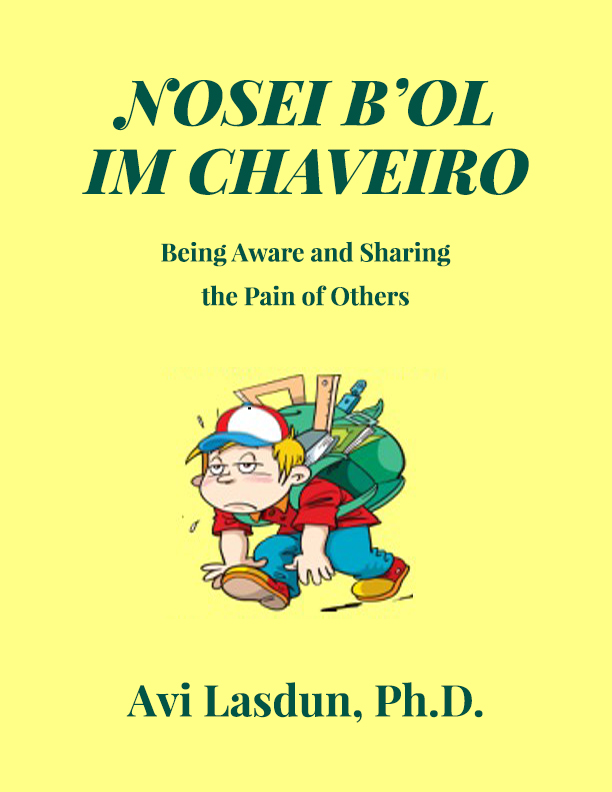 